This page does not get printed – replace it with the Front CoverNavigating through this document:Clicking in the table of contents takes you to the relevant page / sectionOpening the navigation pane in the “View” tab in Word will make it easier to navigate to individual sections.Printing the document: Note: This is a  page document. Standardization Roadmap for Unmanned Aircraft SystemsVersion 1.0UASSC 18-0, Working Draft dated 9//18By theANSI Unmanned Aircraft Systems Standardization Collaborative (UASSC)©2018 American National Standards Institute (ANSI). All rights reserved. Published by ANSI. Printed in the United States of America. Limited License: This material may be copied without permission from ANSI only for non-commercial and non-promotional purposes and if and to the extent that text is not altered or deleted in any fashion and the ANSI copyright is clearly noted as set forth immediately above. No part of this publication may be reproduced or distributed in any form or by any means, or stored in a database or retrieval system, except as permitted by the Limited License or under Sections 107 or 108 of the U.S. Copyright Act, without prior written permission of the publisher.Material in this publication is for educational purposes. Neither the publisher nor the authors assume any liability for any errors or omissions or for how this publication or its contents are used or interpreted or for any consequences resulting directly or indirectly from the use of this publication. For legal or other advice, please consult your personal lawyer or the appropriate professional. The views expressed by the individuals in this publication do not necessarily reflect the views shared by the companies they are employed by (or the companies mentioned in this publication). The employment status and affiliations of authors with the companies referenced are subject to change.Table of ContentsAcknowledgmentsSincere thanks are extended to all of the individuals and organizations listed below for providing technical input and/or other support toward the development of this roadmap. Without their contributions and participation over the last year, this document would not have been possible. The roadmap is based on a consensus of those who actively contributed to its development and does not necessarily reflect the views of the individuals or organizations listed. The employment status and organizational affiliation of participants may have changed during the course of this project.

ANSI extends special thanks to the UASSC sponsors for their generous support:Founding PartnerFederal Aviation AdministrationPremier PartnerU.S. Department of Homeland Security Science & Technology DirectorateASTM International / National Fire Protection Association Joint Working GroupSupporting PartnerAssociation for Unmanned Vehicle Systems InternationalAssociate PartnerDroneScape, PLLCExecutive SummaryIn September 2017, the American National Standards Institute (ANSI) launched the Unmanned Aircraft Systems Standardization Collaborative (UASSC). The UASSC was established to coordinate and accelerate the development of the standards and conformity assessment programs needed to facilitate the safe integration of unmanned aircraft systems (UAS) into the national airspace system (NAS) of the United States, with international coordination and adaptability. The UASSC was not chartered to write standards.Founded in 1918, ANSI serves as the administrator and coordinator of the United States private-sector voluntary standardization system. As a neutral facilitator, the Institute has a successful track record of convening stakeholders from the public and private sectors to define standardization needs for emerging technologies and to address national and global priorities, in areas as diverse as homeland security, electric vehicles, energy efficiency in the built environment, and, additive manufacturing. The purpose of the UASSC is to foster coordination and collaboration among industry, standards developing organizations, regulatory authorities, and others on UAS standardization issues, including pre-standardization research and development (R&D). A primary goal is to clarify the current and desired future UAS standardization landscape to enable stakeholders to better focus standards participation resources. A third objective is to provide a basis for coherent and coordinated U.S. policy and technical input to regional and international audiences on UAS standardization. Ultimately, the aim is to support the growth of the UAS market with emphasis on civil, commercial, and public safety applications.This Standardization Roadmap for Unmanned Aircraft Systems, Version 1.0 (“roadmap”) represents the culmination of the UASSC’s work to identify existing standards and standards in development, assess gaps, and make recommendations for priority areas where there is a perceived need for additional standardization and/or pre-standardization R&D.The roadmap has identified a total of 57 gaps and corresponding recommendations across the topical areas of airworthiness; flight operations (both general concerns and application-specific ones including critical infrastructure inspections, commercial services, and public safety); and personnel training, qualifications, and certification. Of that total, 34 gaps/recommendations have been identified as high priority, 20 as medium priority, and 3 as low priority. A “gap” means no published standard or specification exists that covers the particular issue in question. In 36 cases, additional R&D is needed.The hope is that the roadmap will be broadly adopted by the standards community and that it will facilitate a more coherent and coordinated approach to the future development of standards for UAS.  To that end, it is envisioned that the roadmap will be widely promoted and discussed over the course of the coming year, to assess progress on its implementation and to identify emerging issues that require further elaboration.[this page intentionally left blank]Summary Table of Gaps and RecommendationsSituational Assessment for UASWhile unmanned aircraft systems (UAS, aka “drones”) have been around and used for military purposes for quite some time, their use in civil and public safety applications goes back a little over a decade ago. It is only within the last five years that interest in commercial uses has emerged. Today, visions of a future where passenger-carrying “flying taxis” are part of our urban landscape is the subject of discussion at industry conferences. Still, there remain many complex issues to be addressed in order for the potential of drone technology to be fully realized, most of which are centered around non-interference with manned aviation and ensuring the safety of the flying public and persons and property on the ground.A July 2018 Federal Aviation Administration (FAA) report on integrating UAS into the National Airspace System (NAS) reviews recent accomplishments and regulatory developments, collaborative relationships, public policy and technological challenges still to be overcome, ongoing work, and next steps. Technology challenges are described as including: detect and avoid (DAA) methods to maintain a safe distance between UAS and other aircraft, especially with respect to minimum performance requirements for operations beyond visual line of sight (BVLOS) of the pilot; the command and control (C2) link between a UAS and its pilot; management of radio frequency (RF) spectrum for UAS operations; standards development; and airspace management. Public policy challenges include: continued educational efforts to promote safe UAS operations, physical security in relation to individuals operating with or without ill intent, cybersecurity, privacy, and adequate funding.UAS are being deployed in a wide variety of sectors including construction, mining, agriculture, surveying, real estate, insurance, public safety, infrastructure, media and entertainment. Market forecasts tend to vary depending on segment evaluated and research methodology used. MarketsandMarkets™ valued the global market at USD 18.14 billion in 2017 and projected to reach USD 52.30 billion by 2025, at a compound annual growth rate (CAGR) of 14.15% from 2018 to 2025. McKinsey predicts a U.S. market of $31-46 billion by 2026.Clearly, there is considerable interest in UAS technology. Developing solutions in a consensus‐based environment with the involvement of all interested and affected parties will result in the strongest possible solutions and help to realize the market’s full potential.Roadmap Background, Objectives, and AudienceDuring 2016-17, the American National Standards Institute (ANSI) had discussions with numerous stakeholders on standardization related to UAS and the potential need for coordination via an ANSI standardization collaborative. For one hundred years, ANSI has served as the administrator and coordinator of the United States private-sector voluntary standardization system. As a neutral facilitator, the Institute has a long track record of bringing public and private sectors together through its collaborative process to identify standardization needs for emerging technologies and to address national and global priorities, in areas as diverse as homeland security, electric vehicles, energy efficiency in the built environment, and, additive manufacturing. On May 19, 2017, ANSI convened a meeting in Washington, DC of close to seventy representatives from industry, trade associations, standards developing organizations (SDOs), federal agencies, coalitions, academia, et al. Presentations on UAS priorities were given by federal agencies, a representative of the Joint Authorities for Rulemaking on Unmanned Systems (JARUS), SDOs, and industry. The landscape of current known standardization activities was reviewed and it was clear that many were unaware of the breadth of activity taking place. The ANSI collaborative process was explained along with different options for its format. A draft statement of mission, objectives, and deliverables were discussed. The outcome of the meeting was broad based support for ANSI to establish the Unmanned Aircraft Systems Standardization Collaborative (UASSC) and undertake to develop a standardization roadmap for UAS. A report of the meeting is available here.ANSI formally announced the establishment of the UASSC on May 30, 2017. Because the primary focus of the effort was on integration of drones in the U.S. NAS, and so closely tied to the U.S. regulatory environment, participation was open to UAS stakeholders that have operations in the United States. Broad participation was sought from all affected parties. ANSI membership was not a prerequisite to engagement in the collaborative and there was no fee to participate.On September 28, 2017, the UASSC kick-off meeting was held in Washington, DC. Over eighty representatives from close to sixty organizations attended, including representatives of industry, trade associations, SDOs, government, and others. At the meeting, the following mission statement, deliverable, and objectives were approved:Mission: To coordinate and accelerate the development of the standards and conformity assessment programs needed to facilitate the safe integration of UAS into the NAS of the United States, with international coordination and adaptabilityDeliverable: A comprehensive roadmap developed over the course of a year describing the current and desired standardization landscape for UASObjectives: To foster coordination and collaboration among industry, standards developing organizations, regulatory authorities, and others on UAS standardization issues, including pre-standardization research and development (R&D)To clarify the current and future UAS standardization landscape and enable stakeholders to better focus standards participation resourcesTo provide a basis for coherent and coordinated U.S. policy and technical input to regional and international audiences on UAS standardizationTo support the growth of the UAS market with emphasis on civil, commercial, and public safety applicationsMuch of the balance of the meeting was centered around how the UASSC would be organized to develop the roadmap (e.g., on airspace “use cases,” on a risk-based regulatory approach, or on topical areas). An FAA representative gave a presentation on the current thinking regarding a classification scheme for airworthiness requirements and a risk-based operational integration strategy. During the ensuing discussion, four primary topical areas were identified: credentialing, airworthiness, operations/procedures, and airspace/infrastructure. It was agreed that level of risk and relevant concepts of operations (CONOPS)/uses cases would need to be considered. Breakout groups brainstormed on the most pressing issues requiring standardization in the topical areas. A report of the meeting is available here.Following an initial attempt to organize around operational use cases, the UASSC settled on the following working group (WG) structure, with the four WGs holding virtual meetings twice a month to develop the roadmap:WG1 – Airworthiness Covers aircraft systems and communications with the ground control station (GCS). WG2 – Flight Operations and Personnel QualificationsCovers general flight planning and operational concerns, plus personnel training, qualifications, and certification standardsWG3 – Critical Infrastructure and Environment Covers specific operational concerns for vertical, linear, and wide area environment infrastructure inspections, precision agriculture, and commercial package deliveryWG4 – Emergency and Medical Response Covers specific operational concerns for conducting public safety operationsOn September 20, 2018, the UASSC held its second face-to-face meeting to review a first draft of the roadmap. Following a review and comment period, the WGs further refined the document and finalized it for publication. Throughout this process, the project was guided by a steering committee which met virtually on a monthly basis.This resulting document, the Standardization Roadmap for Unmanned Aircraft Systems, Version 1.0, represents the culmination of the UASSC’s work. Ultimately, the goal of this roadmap is to coordinate and accelerate the development of UAS standards and specifications, consistent with stakeholder needs. The intent is to facilitate UAS integration into the NAS and to foster the growth of the UAS industry with emphasis on civil, commercial, and public safety applications.The roadmap can thus be viewed as a tool designed to help focus resources in terms of participation by stakeholders in the planning and development of industry-wide standards and related R&D activities to the extent R&D needs are identified. It can also provide a basis for policy and technical discussions relating to alignment and harmonization internationally.There are many potential audiences for this report including standards bodies (both U.S. based and others), certification bodies, trade associations, professional societies, manufacturers and suppliers, service providers, academia, Executive agency personnel, even Congressional members and their staff. It is generally assumed that those reading the document are directly affected stakeholders who have a basic understanding of UAS technologies.In terms of what can be deemed out of scope, the consumer, recreational market for model aircraft is generally not addressed in this report.Roadmap StructureChapter 2 of this document provides introductory context from FAA’s perspective as regulator.Chapters 3-5 provide overviews of UAS activities from selected U.S. federal government agencies, private-sector SDOs, and industry stakeholders, respectively. The gap analysis of standards and specifications is set forth in Chapters 6-10 of this document and maps to the WG structure noted above as follows: Chapter 6-WG1; Chapters 7 & 10-WG2; Chapter 8-WG3; Chapter 9-WG4. For each topic that is addressed, there is a description of the issue(s), identification of relevant published standards (and in a number of cases related regulatory requirements or guidance materials), as well as standards in development.A “gap” is defined to mean that no published standard, specification, etc. exists that covers the particular issue in question. Where gaps are identified and described, they include an indication whether additional pre-standardization R&D is needed, a recommendation for what should be done to fill the gap, the priority for addressing the gap, and an organization(s) – for example, an SDO or research organization – that potentially could carry out the R&D and/or standards development based on its current scope of activity. Where more than one organization is listed, there is no significance to the order in which the organizations are listed.Each gap has been assessed and ranked using the criteria described in the figure below as being high, medium, or low priority. In terms of taking action to address the priorities, the desired timeframes for having a published standard available are as follows: high priority (0-2 years), medium (2-5 years), and low (5 + years).Figure 1: UASSC Prioritization MatrixA table summarizing the gaps, recommendations, and priorities by issue as described in the text appears after the Executive Summary to this document. The final chapter briefly describes next steps. This roadmap is supplemented by the UASSC Standards Landscape, a spreadsheet of standards that are directly or peripherally related to the issues described in the roadmap.Definitions The regulatory authority for civil aviation in the United States is the FAA, part of the U.S. Department of Transportation (DOT). On its website, FAA states that: “an unmanned aircraft system (UAS), sometimes called a drone, is an aircraft without a human pilot onboard – instead, the UAS is controlled from an operator on the ground.”According to the International Civil Aviation Organization (ICAO), in the 2003-04 timeframe, the term unmanned aerial vehicle (UAV) came to be used to describe “a pilotless aircraft, in the sense of Article 8 of the Convention on International Civil Aviation, which is flown without a pilot in-command on-board and is either remotely and fully controlled from another place (ground, another aircraft, space) or programmed and fully autonomous.” In 2007, ICAO agreed to adopt the term “unmanned aircraft systems (UAS)” for consistency with technical specifications being developed within and coordinated between RTCA Inc. and the European Organisation for Civil Aviation Equipment (EUROCAE). An ICAO UAS Study Group (UASSG) was formed as a focal point to ensure global harmonization and interoperability. In 2009, the UASSG decided to focus its efforts on “remotely piloted aircraft systems (RPAS),” being of the view “that only unmanned aircraft that are remotely piloted could be integrated alongside manned aircraft in non-segregated airspace and at aerodromes.” In 2014, an RPAS Panel was established to continue the work begun by the UASSG. The term unmanned aircraft (UA) may refer to a remotely piloted aircraft, an autonomous aircraft, or a model aircraft. As used within this roadmap, unless otherwise specified, UA and UAS are synonymous with remotely piloted aircraft and RPAS, respectively.As used in this document, the term “standards” refers to voluntary consensus standards developed in accordance with the principles outlined in the World Trade Organization’s Technical Barriers to Trade Agreement, the National Technology Transfer and Advancement Act of 1995 and OMB Circular A-119, and ANSI’s Essential Requirements: Due process requirements for American National Standards. These principles provide that the process for standards development must be consensus-based, open, have balanced participation, and include all the other elements that are the hallmarks of the U.S. standards system. Federal Aviation Administration (FAA) and Inter-governmental Cooperation IntroductionThe mission of the Federal Aviation Administration (FAA) is to provide the safest, most efficient aerospace system in the world. The National Airspace System (NAS) is a complex national asset providing essential capabilities for the United States along with a critical medium for aviation, the traveling public, commerce, and national security. The emergence of UAS technology triggered a broad range of applications in government, industry, academia, and recreational endeavors. The rapid growth of the UAS industry has created the need to ensure this new technology is safely integrated into the NAS. As with any rapidly advancing technology, successful integration of UAS into the NAS provides opportunities for innovation and growth, but also presents many challenges.One such challenge is the standardization of UAS integration into the NAS. Standards are necessary, not only to enable FAA rulemaking in efforts, but also to enhance the entire industry’s ability to advance safely and efficiently. These UAS standards ensure a level playing field to support global fair trade and provide consumers the quality they expect.Methods to Enable Current UAS OperationsThe Small UAS Rule (Part 107) became effective August 29, 2016. This was the first comprehensive regulation to enable routine small UAS operations in the NAS. Table 1 below represents the public, civil, and hobbyist options currently available for UAS and describes parameters associated with each method.*Note: All UAS weighing more than 0.55 pounds must be registered.The Small UAS Rule includes the option to apply for a certificate of waiver, allowing a small UAS operation to deviate from specific operating rules if the FAA determines the proposed operation may be performed safely. During FY 2017 and FY 2018, thousands of requests for UAS waivers, airspace authorizations, and exemptions were received and processed.The Movement Toward Full Operational IntegrationThe operational expansion of UAS envisioned by the FAA is illustrated in Figure 2, with the incremental UAS operational phases shown on the right, and associated airspace access and support capabilities shown on the left.Figure 2: The Path to Full UAS Integration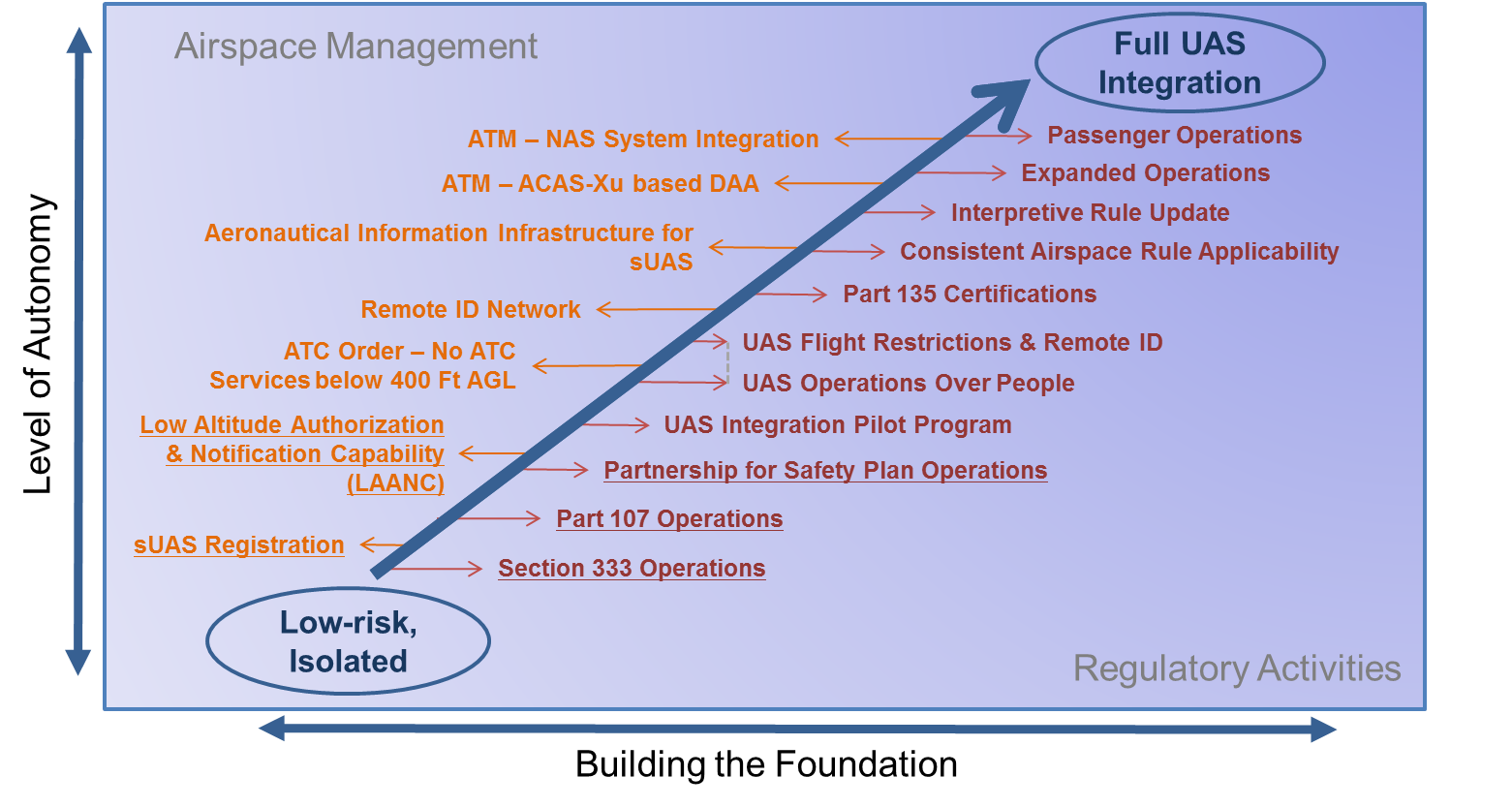 International Outreach and EngagementThe integration of UAS into the existing aviation operational environment requires the development and introduction of new requirements to promote continued safety and efficiency around the world. Many countries are currently confronting the challenge of developing a regulatory framework, supported by effective program implementation and oversight, for the safe integration of UAS into their respective domestic aviation systems. Collaboration with the international aviation community will guide the development of interoperable and harmonized UAS standards, policies, and regulations, support more seamless operations of UAS across national boundaries, and facilitate the cross-border movement of new products. The FAA continually develops relationships with other Civil Aviation Authorities (CAAs) and international organizations to encourage global cooperation and information sharing. Additionally, it is important for the FAA to conduct global outreach in order to communicate information on the FAA’s UAS integration strategies and activities, and to acquire knowledge about other countries’ UAS regulatory systems. International relationships will enable the FAA to develop and implement bilateral agreements and other cooperation mechanisms, encouraging harmonization of UAS certification, airworthiness, production and operational standards and oversight.The two primary UAS-focused international bodies that the FAA participates in are the ICAO RPAS Panel and the JARUS. The ICAO RPAS Panel is composed of experts nominated by States and international organizations. Among other things, the panel coordinates and develops ICAO standards and recommended practices for RPAS (UAS) integration. Similarly, JARUS is a group of international experts, gathering to recommend requirements for use by States’ civil aviation authorities.Overviews of Other Selected U.S. Federal Government Agency ActivitiesDepartment of Homeland Security (DHS)The Department of Homeland Security (DHS) has a vital mission: to secure the nation from the many threats we face. This requires the dedication of more than 240,000 employees in jobs that range from aviation and border security to emergency response, from cybersecurity analyst to chemical facility inspector. UAS, commonly known as drones, are changing the homeland security landscape. DHS operational Components – the U.S. Coast Guard, the Federal Emergency Management Agency (FEMA), and others – employ UAS for a number of purposes. UAS allow operators to monitor remote locations, improve situational awareness, and are a critical tool in emergency response. However, UAS can also be used for illegal activities. The DHS Science and Technology Directorate (S&T) is tackling both challenges by researching ways to protect against UAS-based threats and ways to make UAS more usable for the Homeland Security Enterprise. Through this multifaceted approach, S&T is helping to protect against nefarious UAS use while researching operational use for homeland security officials.The DHS S&T Program Executive Office for Unmanned Aircraft Systems (PEO UAS), with DHS Components and other stakeholders, is developing an approach to evaluate Countering Unmanned Aerial Systems (CUAS) solutions to inform acquisition and use decisions based on the needs and requirements of specific DHS Components.DHS S&T has established test sites to support demonstrations, operational testing, and training. The site at Camp Shelby, Mississippi, includes outdoor space and building facilities for land-based testing and training with UAS and robots. The facility at Singing River Island, Pascagoula, Mississippi, is used for maritime-based UAS and related operations. The National Urban Security Technology Laboratory (NUSTL) in New York, New York, conducts tests, evaluations, and operational assessments of homeland security technologies, including UAS, for the national first responder community.This suite of test sites and capabilities allows DHS to evaluate current and emerging UAS technologies, evaluate the integration of sensors and other capabilities into the platforms, develop CONOPS, conduct training, and provide guidance on UAS capabilities and use to DHS Components and across the homeland security enterprise.DHS S&T is also creating a suite of test methods to evaluate and measure key UAS performance parameters through research and test method development at the National Institute of Standards and Technology (NIST). The standards are published and promulgated through ASTM International. The standard test methods are used to quantifiably measure robot maneuvering, mobility, sensors, energy, radio communication, dexterity, durability, reliability, logistics, safety, autonomy, and operator proficiency. These standard tests use tangible, repeatable reliability measurements to ensure operator confidence in the capability of the drone, while building operator familiarity and skill. These test methods have been adopted by numerous organizations around the world and have informed more than $70 million in response robot procurements.This is a very short summary of some of the main areas of continuing DHS S&T engagement in UAS-related activities. For more information on S&T activities, please visit https://www.dhs.gov/science-and-technology/unmanned-aerial-systems. For information on DHS UAS activities, visit https://www.dhs.gov/publication/uas-fact-sheets or go to https://www.dhs.gov/publications and search for “UAS” to access other documents.Department of the Interior (DOI)The U.S. Department of the Interior (DOI) is a Cabinet-level agency that manages America's vast natural and cultural resources. Our department employs some 70,000 people, including expert scientists and resource-management professionals, in nine technical bureaus:Bureau of Indian AffairsBureau of Land ManagementBureau of Ocean Energy ManagementBureau of ReclamationBureau of Safety and Environmental EnforcementNational Park ServiceOffice of Surface Mining Reclamation and EnforcementU.S. Fish and Wildlife ServiceU.S. Geological SurveyDOI manages nearly 20% of the land in the United States and has nearly every use case for UAS in its portfolio. The department has an extensive need for remote sensing data for those use cases. Beginning in 2009, in conjunction with the Bureaus, the DOI Office of Aviation Services began its programmatic planning for the use of UAS for DOI missions. In 2010, DOI acquired over $20M in excess U.S. Department of Defense (DOD) equipment to begin testing and evaluation of whether or not they would support the DOI mission. Over the next several years, DOI operated the excess military equipment on a variety of missions. In the testing of the excess DOD equipment, it became clear that DOI needed more and different sensors than were available on the DOD aircraft. This led the Department to search for commercial off-the-shelf (COTS) solutions that would allow for the development of many different payloads. In 2016, DOI awarded its first contract for drone operations and today has a fleet of nearly 400 small UAS nationwide. In addition, DOI operates a vertical take-off and landing (VTOL) fixed wing aircraft and has contracts with several vendors for the support of emergency missions. Since the inception of the DOI UAS program there have been over 17,000 flights and in FY18 alone DOI conducted over 10,000 flights across the U.S. The goal of the DOI UAS program is to maintain standardization of UAS platforms while building a variety of payloads. DOI has developed or used over 30 different payloads on the four models of fleet aircraft it currently operates. The roadmap for DOI over the next several years will be to increase the availability of low cost UAS solutions for the Bureaus, increase availability of contractor provided services and continue to find new and innovative ways to conduct the many missions of the Department. International Trade Administration (ITA)The International Trade Administration (ITA) is the premier resource for American companies competing in the global marketplace. ITA has more than 2,200 employees assisting U.S. exporters in more than 100 U.S. cities and 75 markets worldwide. For more information on ITA visit www.trade.gov. Industry & Analysis (I&A) UAS-Related EquitiesThe Industry & Analysis (I&A) Aerospace Team has roles in both domestic and international development of the UAS market. To begin with, I&A serves as a gateway for industry to interact with relevant U.S. Government (USG) agencies (such as FAA, Transportation Security Administration (TSA), and National Aeronautics and Space Administration (NASA)) as well as the parts of the Department of Commerce (“Commerce”) directly involved in the development of UAS policies, procedures, operations, and standards (such as NIST and National Telecommunications and Information Administration (NTIA)).  Moreover, the Director of the I&A Office of Transportation and Machinery, Scott Kennedy, regularly represents ITA/Commerce on the UAS Executive Committee (EXCOM), an interagency body hosted by the FAA to coordinate UAS policies across the USG. The UAS EXCOM membership consists of representatives of the FAA, DOD, Commerce, Department of Justice (DOJ), DHS, DOI, and NASA. The EXCOM oversees rulemaking, addresses specific issues such as counter-UAS threats and solutions, and identifies research gaps. ITA is working towards introducing industry and/or market development topics into the EXCOM discussions.To that end, Commerce hosted a UAS industry roundtable in November 2016. A wide cross-section of the UAS community was included in order to discuss ongoing activities in the sector and topics the participants wished to highlight that could be relevant to the UAS EXCOM and/or that should be briefed to the incoming administration.  On a regular basis, I&A addresses factors that affect the competitiveness of U.S. products, including export control issues. For instance, the U.S. is a member of the Missile Technology Control Regime (MTCR), which seeks to limit the risks of proliferation of weapons of mass destruction by controlling transfers that could contribute to delivery systems for such weapons (other than manned aircraft).  As currently written, MTCR regards larger UAS (with a range exceeding 300km and/or a payload exceeding 500kg) as part of Category I. Category I items face a strong presumption of denial of export to anyone except allies.In discussions with officials from the Bureau of Industry and Security (BIS), I&A determined that, while armed UAS will continue to be controlled under MTCR, commercial UAS have the possibility of being reclassified to allow for freer exports. BIS has indicated that the MTCR membership most likely will address lighter-than-air UAS in the near future and that BIS will seek industry input on further parameters for Category I such that more UAS could be exempted.U.S. export controls reflect the reality of MTCR such that a great number UAS components and complete systems require licensing in order to export (either the more restrictive International Traffic in Arms Regulations process governed by State or the less onerous process for products on the Commerce Control List or designated as falling under the Export Administration Regulations). Continued movement of UAS-related products from International Traffic in Arms Regulations (ITAR) to the Commercial Control List (CCL)/Export Administration Regulations (EAR) will be dependent on changes to MTCR that raise the thresholds on distance and payload in order to shift more UAS out of Category I.National Aeronautics and Space Administration (NASA)NASA’s Ames Research Center in California’s Silicon Valley has set out to create a research platform that will help manage drones flying at low altitude along with other airspace users. Known as UAS Traffic Management, the goal is to create a system that can integrate drones safely and efficiently into air traffic that is already flying in low-altitude airspace. That way, package delivery and fun flights won’t interfere with helicopters, nearby airports or even safety drones being flown by first responders helping to save lives.The system will be a bit different than the air traffic control system used by the Federal Aviation Administration for today’s commercial airplanes. UTM will be based on digital sharing of each user's planned flight details. Each user will have the same situational awareness of airspace, unlike what happens in today’s air traffic control. The multi-year UTM project continues NASA’s long-standing relationship with the FAA. Throughout the collaboration, Ames has provided research and testing to the agency, which will ultimately put this knowledge to use in the real world. NASA leads the UTM project along with dozens of partners across various industries and academia who are committed to researching and developing a safe platform.How does the research work?UTM research is broken down into four phases called TCLs, technology capability levels, each with specific technical goals that help build up the system as the research progresses.TCL1: Completed in August 2015 and serving as the starting point of the platform, researchers conducted field tests addressing how drones can be used in agriculture, firefighting and infrastructure monitoring. The researchers also worked to incorporate different technologies to help with flying the drones safely such as scheduling and geofencing, which is an invisible flight zone assigned to each small aircraft.TCL2: Completed in October 2016 and focused on monitoring drones that are flown in sparsely populated areas where an operator can't actually see the drones they're flying. Researchers tested technologies for on-the-fly adjustment of areas that drones can be flown in and clearing airspace due to search-and-rescue or for loss of communications with a small aircraft.TCL3: In progress during spring 2018, this level focuses on creating and testing technologies that will help keep drones safely spaced out and flying in their designated zones. The technology allows the UAS to detect and avoid other drones over moderately populated areas.TCL4: Scheduled to begin in spring 2019, the final level will build on the results and findings from TCL3, while also working to test how the UTM system can integrate drones into even more populated urban areas. Examples of this include testing package delivery, infrastructure inspection, aerial photography, news gathering, public safety, and first responder operations.After the research is completed and results are compiled, NASA will then transfer the findings to the FAA for implementation. This partnership between research and regulation agencies, along with the input of thousands of experts and users will set the stage for a future of a well-connected sky. Drones will offer many benefits by performing jobs too dangerous, dirty or dull for humans to do, and NASA is helping to navigate to that future.For more information, visit https://www.nasa.gov/ames/utm National Institute of Standards and Technology (NIST)NIST promotes U.S. innovation and industrial competitiveness by advancing measurement science, standards and technology in ways that enhance economic security and improve our quality of life. NIST is a non-regulatory agency of the U.S. Department of Commerce. To learn more about NIST, visit www.nist.gov.Standard Test Methods for UASs in the Public Safety Sector (Ongoing)NIST is developing the measurement and standards infrastructure necessary to evaluate robotic capabilities for emergency responders and military organizations addressing critical national security challenges. This includes leading the development of a comprehensive suite of ASTM International Standard Test Methods for Response Robots. The aerial suite includes 15 draft standard test methods for evaluating small UAS with the initial emphasis on VTOL systems and small hand-launched fixed wing systems. For the VTOL systems, testing and practice starts within netted aviaries indoors and outdoors to avoid issues of flying in the national airspace. The test methods measure essential capabilities of robots and operator proficiency for hazardous missions defined by emergency responders and soldiers.These test methods and performance metrics developed by NIST will allow small unmanned aircraft systems (sUAS) and aerial system pilots to get comprehensively evaluated and quantitatively compared prior to deploying into more operationally significant scenarios involving mock villages and cities with scripted scenarios. Embedded standard test apparatuses within the scenarios enable the periodic measurement of performance to capture degradations that may occur due to environmental variables such as shadows, smoke, etc. NIST's test methods and performance metrics are contributing to a new strategic collaboration between the National Fire Protection Association (NFPA) and ASTM International. ASTM will standardize the underlying test methods. NFPA will select various combinations of those test methods representing essential mission capabilities to define sUAS equipment standards for public safety operations. Specifically, 10 of these test methods for Maneuvering and Payload Functionality have been included as measures of operator proficiency for Job Performance Requirements (JPRs) within the proposed draft of .https://www.nist.gov/el/intelligent-systems-division-73500/response-robots/aerial-systemsNIST Grants (Use of UAVs/UASs in Emergency Situations)In addition to the investment in the development of test methods for UAS, NIST has invested research funding into improvements and the use of UAS for applications in the public safety sector. NIST has also used UAS to collect data, such as during wildland fire research. The following are examples of grants released by NIST specific to the application of UAS. 2018 UAS Flight and Payload Challenge NIST designed a competition to support field operations of UASs for first responders. One of the barriers for UAS used in a public safety realm is payload versus flight time. VTOL of a UAS provides many different mission capabilities, but their flight time is limited. The payload capacity, energy source, and flight time are linked through design trade-offs that can be optimized for efficiency and flexibility. With these parameters in mind, this challenge was designed to help public safety operations by keeping a UAS and its payload airborne for the longest time possible with vertical and hovering accuracy. Additionally, at a cost of less than $20,000 per UAS, this challenge shows first responders that there may someday be an affordable drone in their toolkit to carry wireless networks for search and rescue (SAR) operations. https://www.nist.gov/ctl/pscr/funding-opportunities/prizes-challenges/2018-unmanned-aerial-systems-flight-and-payloadImproving Disaster Resilience through Scientific Data Collection with UAV Swarms The University of California, San Diego (San Diego, California), received a grant for $749,924 from NIST to develop a method by which a “swarm” of UAVs can be used to collect field data on the health of structures and infrastructure lifelines (such as water, electrical, and gas) before, during, and after a natural disaster. This grant was part of NIST’s Disaster Resilience Research Grants Program. https://www.nist.gov/news-events/news/2017/08/nist-funds-12-projects-make-communities-more-resilient-disastersOverviews of Private-Sector Standards Development Organization Activities3rd Generation Partnership Project (3GPP)The 3rd Generation Partnership Project (3GPP) unites seven telecommunications standard development organizations – Association of Radio Industries and Businesses (ARIB), Alliance for Telecommunications Industry Solutions (ATIS), China Communications Standards Association (CCSA), European Telecommunications Standards Institute (ETSI), Telecommunications Standards Development Society India (TSDSI), Telecommunications Technology Association (TTA), Telecommunication Technology Committee (TTC) – known as “Organizational Partners” and provides their members with a stable environment to produce the Reports and Specifications that define 3GPP technologies.The original scope of 3GPP (1998) was to produce Technical Specifications and Technical Reports for a 3G Mobile System based on evolved Global System for Mobile (GSM) core networks and the radio access technologies that they support (i.e., Universal Terrestrial Radio Access (UTRA) both Frequency Division Duplex (FDD) and Time Division Duplex (TDD) modes).The scope was subsequently amended to include the maintenance and development of the GSM communications Technical Specifications and Technical Reports including evolved radio access technologies (e.g. General Packet Radio Service (GPRS) and Enhanced Data rates for GSM Evolution (EDGE)).The project covers cellular telecommunications network technologies, including radio access, the core transport network, and service capabilities - including work on codecs, security, quality of service (QoS) - and thus provides complete system specifications. The specifications also provide hooks for non-radio access to the core network, and for interworking with Wi-Fi networks.3GPP specifications and studies are contribution-driven, by member companies, in WGs and at the Technical Specification Group (TSG) level.The three TSGs in 3GPP are:Radio Access Networks (RAN),Services & Systems Aspects (SA),Core Network & Terminals (CT) The WGs, within the TSGs, meet regularly and come together for their quarterly TSG Plenary meeting, where their work is presented for information, discussion and approval. Each TSG has a particular area of responsibility for the Reports and Specifications within its own Terms of Reference (Details available in the Specification Groups pages). The last meeting of the cycle of Plenary meetings is TSG SA, which also has responsibility for the overall coordination of work and for the monitoring of its progress.The 3GPP technologies from these groups are constantly evolving through Generations of commercial cellular / mobile systems. Since the completion of the first LTE and the Evolved Packet Core specifications, 3GPP has become the focal point for mobile systems beyond 3G.Although these Generations have become an adequate descriptor for the type of network under discussion, real progress on 3GPP standards is measured by the milestones achieved in particular Releases. New features are ’functionality frozen’ and are ready for implementation when a Release is completed. 3GPP works on a number of Releases in parallel, starting future work well in advance of the completion of the current Release. Although this adds some complexity to the work of the groups, such a way of working ensures that progress is continuous and stable.The following standards, technical reports, and other documents related to unmanned systems are in-development or published from 3GPP.Published Documents:S1-182355, Remote Identification of Unmanned Aerial Systems (V1.0.0.0, May 2018, Release 16)In-Development Documents:SP-180172, Study on Remote Identification of Unmanned Aerial Systems (from S1-180604)S1-182740, New WID on Remote Identification of Unmanned Aerial Systems (revision of S1-182058, S1-182542)S1-182749, New Study on Enhancement for UAVs (FS_EAV)Estimated completion date for these 3 items is in 2019/2020Airborne Public Safety Accreditation Commission (APSAC)The Airborne Public Safety Accreditation Commission (APSAC, formerly the Public Safety Aviation Accreditation Commission) was created in 2004 to establish standards for manned law enforcement aviation programs. Standards for fire and SAR aviation programs have been added to the original law enforcement standards. The National Transportation Safety Board (NTSB) recognizes the APSAC standards for manned aviation as the industry standards for public safety aviation.The Airborne Public Safety Association (APSA, formerly the Airborne Law Enforcement Association) sponsored the development of sUAS standards to be added to existing standards for manned aviation.  A committee of experienced law enforcement and fire personnel held first their first meeting in December 2016. Unlike manned aviation standards, UAS standards also address the legal and ethical use of the technology. The final version of the standards was released in October of 2017.The standards contain five sections:Administrative MattersOperational Procedures SafetyTrainingMaintenance and Minimum System RequirementsFor more information on the APSAC standards, go to www.apsaccreditation.org.American Society of Mechanical Engineers (ASME)ASME helps the global engineering community develop solutions to real world challenges. Founded in 1880 as the American Society of Mechanical Engineers, ASME is a not-for-profit professional organization that enables collaboration, knowledge sharing and skill development across all engineering disciplines, while promoting the vital role of the engineer in society. ASME codes and standards, publications, conferences, continuing education and professional development programs provide a foundation for advancing technical knowledge and a safer world. www.asme.org.Use of UAS for Inspection ASME has formed a special working group (SWG) under ASME Boiler and Pressure Vessel Code (BPVC) Section V Nondestructive Testing Committee tasked to develop guidelines for UAS for inspections. The SWG will develop a guidance document that will provide guidelines and the minimum requirements for safe and reliable use of UAS in the performance of examinations and inspections of fixed equipment including pressure vessels, tanks, piping systems, and other components considered part of the critical infrastructure.  The table of contents sections include: scope, general definitions, object of inspection, preparation for inspection and preliminary mission planning, equipment use for inspection, personnel qualification for operators, conduction of inspection, analysis of data, reporting data, and documentation. The SWG membership consists of 24 subject matter experts in nondestructive testing (NDT) and UAS/UAV, with more than 40 interested party individuals. The SWG meets four times per year in-person at the ASME Boiler and Pressure Vessel Code Week and holds 2-3 teleconferences in-between meetings. As the UAS industry matures, this guidance document will be converted into a standard.The goal is to expand the scope to include inspections for renewable infrastructure, e.g., wind, solar hydro. The vision would be to either create a new committee for use of UAS for wind or solar applications, for example, or include best practices for specific types of applications as part of the general guidance document.  There is a similar effort ongoing with the B30 committee on cranes and derricks for the use of UAS for inspection of cranes. The UAS content will be added to the B30 Standard as a separate volume ASME B30.32-20XX, Unmanned Aircraft Systems (UAS) used in Inspection, Testing, Maintenance and Material Lifting Operations. This new standard will provide standard requirements and recommendations that address the use of UAS to support inspecting, maintaining and operating cranes, and other material handling equipment of the ASME B30 Series of Standards. The ASME B30.32 subcommittee that was established to develop the standard consists of 16 subject matter experts and reports to the ASME B30 Standards Committee, which has many volunteer experts from the crane and material handling industry. The subcommittee currently has plans to meet 6-8 times over the next year.American Society of Safety Professionals (ASSP)The American Society of Safety Professionals (ASSP), formerly known as ASSE, is a global association for occupational safety and health professionals. For more than 100 years, ASSP has supported occupational safety and health (OSH) professionals in their efforts to prevent workplace injuries, illnesses, and fatalities. ASSP provides education, advocacy, standards development, and a professional community to their members in order to advance their careers and the OSH profession as a whole.ASSP, as secretariat for the ANSI Accredited A10 Committee for Construction and Demolition Operations, continues to receive requests for information addressing the use of drones. From the secretariat perspective most of the drones used for safety related purposes appear to involve construction and demolition operations and/or mining and natural resources. Accordingly, the A10 Committee for Construction and Demolition approved the creation of an ASSP A10 ASC Technical Report (to be registered with ANSI) addressing practices for the safe use of drones for construction and demolition operations. The report is expected to be published in the summer of 2019.ASTM International (ASTM)ASTM International (ASTM) is a globally recognized leader in the development of voluntary consensus standards. Today, over 12,000 ASTM standards are used around the world to improve product quality, enhance safety, strengthen market access and trade, and build consumer confidence. We welcome and encourage participation from around the world. Our leadership in international standards development is driven by the contributions of our members: more than 30,000 of the world’s top technical experts and business professionals representing 140 countries. Working in an open and transparent process and using ASTM’s advanced information technology (IT) infrastructure, our members create the tools that support industries and governments worldwide.Through our 150 technical standards-writing committees, we serve a broad range of industries: aerospace, infrastructure, public safety personnel, consumer products and many more. When new industries — like nanotechnology, additive manufacturing and robotics — look to advance the growth of cutting-edge technologies through standardization, many of them come to ASTM International.Beyond standards development, ASTM offers certification and declaration through our subsidiary, the Safety Equipment Institute, as well as technical training programs and proficiency testing. All our programs complement our standards development activities and provide enterprise solutions for companies, government agencies, researchers and laboratories worldwide.ASTM UAS Portfolio ASTM International’s portfolio of UAS standardization activities extend from the platform and software needs, operational and use, personnel and maintenance, all the way to user community applications. With ASTM’s broad sector reach, industry has the ability to leverage UAS expertise and integrate it into their long-standing and accepted existing procedures. ASTM’s manned aircraft committees offer a wide selection of standards that can serve as demonstrated means of compliance to the increasing risk-based regulatory approach of global civil aviation authorities. Depending on the aircraft category or risk class, our standards offer a selection of resources to meet your needs. At the same time, ASTM standards can help you meet local to international codes, insurance policies or even contractual needs. ASTM standards have commonly been referenced by various regulations and voluntary programs worldwide. With ASTM standards as the baseline of these various programs and regulations, industry can rely on one set of procedures across the NAS. A detailed roadmap listing specific UAS related standards is maintained on the ASTM F38 website HERE. ASTM UAS Related Activities F38 Unmanned Aircraft SystemsThis Committee addresses issues related to design, performance, quality acceptance tests, operational applications, personnel, and safety monitoring for UAS. Stakeholders include manufactures of UAS and their components, federal agencies, design and maintenance professionals, commercial services providers, trade associations, financial organizations, and academia. Three subcommittees support the UAS. A Full Listing of Standards and Work Items is on their website; a high-level description of each are as follows:F38.01 Airworthiness: Product related – platform, system, hardware, software, devices, componentsF38.02 Flight Operations: Operations related – overall & specific operations, situational considerations, scenario based F38.03 Personnel Training, Qualification and Certification: Personnel related - Operators, maintenance, instructors, terminologyUAS Public Safety Joint Working GroupThe ASTM International and NFPA UAS public safety joint working group (JWG) is a collection of experts from the UAS and public safety fields. This JWG was chartered to develop use case scenarios for various operations which are carried out by public safety personnel, including law enforcement, fire fighters, SAR, emergency medical services (EMS), border patrol. Scenarios covering different environments, events and operational needs are included. The JWG will leverage the expertise and standards from committees such as , ASTM F38 Unmanned Aircraft Systems, ASTM E54 Homeland Security Applications and F32 Search and Rescue.E54 Homeland Security ApplicationsThis Committee addresses issues related to standards and guidance materials for homeland security applications with specific focus on infrastructure protection, decontamination, personal protective equipment (PPE), security controls, threat and vulnerability assessment, operational equipment and chemical, biological, radiological and nuclear (CBRNE) sensors and detectors. The work of E54 supports public safety personnel through a memorandum of understanding (MOU) agreement with the National Institute of Justice (NIJ). E54’s primary UAS standards works is in subcommittee E54.09 on Response Robots. A Full List of Standards and Work Items is on their website; a high-level description of E54.09 is as follows: E54.09 Response Robots: Standards for aerial, aquatic and ground response robotic systems with test methods on platform and personnel performanceF37 Light Sport AircraftThis Committee addresses issues related to design, performance, quality acceptance tests, and safety monitoring for light sport aircraft (LSA). LSA includes the two categories of aircraft created by the Certification of Aircraft and Airmen for the Operation of Light Sport Aircraft NPRM: (1) special light-sport aircraft (used for personal flight and flight training), or (2) rental and experimental light-sport kit aircraft (any level of kit from zero to 95-percent prebuilt). F37 LSA standards related to structures, systems, powerplant can be used for UAS requirements depending on the risk class. A Full List of Standards and Work Items is on their website.F39 Aircraft SystemsThis committee addresses the design, inspection, alteration and maintenance aircraft systems. F39 was formed in response to the FAA's Small Airplane Directorate request for a voluntary consensus standards effort to develop standards addressing general aviation electrical wiring systems. A Full List of Standards and Work Items is found on their website. Depending on UAS risk class, Committee F39 subcommittee structure develops global standards for:F39.01 Design, Alteration, and Certification of Electrical SystemsF39.02 Inspection, Alteration, Maintenance, and RepairF39.03 Design of Avionics SystemsF39.04 Aircraft SystemsF39.05 Design, Alteration, and Certification of Electric Propulsion SystemsF44 General Aviation AircraftThis Committee addresses issues related to design and construction (D&C), systems and performance, quality acceptance tests, and safety monitoring for general aviation aircraft. F44 was formed in response to the recommendation of the Part 23 Aviation Rulemaking Committee (ARC). A Full List of Standards and Work Items is found on their website. Committee F44 is designed to develop global standards for:F44.10 GeneralF44.20 FlightF44.30 StructuresF44.40 PowerplantF44.50 Systems and EquipmentF44.91 TerminologyF32 Search and RescueThis Committee addresses issues related to equipment, testing and maintenance, management and operations as well as personnel training and education for SAR activities. Historically, F32 efforts have been focused on wilderness applications, including land, water, ice and underwater SAR as well as canine use. A Full List of Standards and Work Items can be found on their website. E06 Performance of BuildingsThis Committee address issues relating to the performance of buildings, their elements, components, and the description, measurement, prediction, improvement and management of the overall performance of buildings and building related facilities. E06 has 18 technical subcommittees that maintain jurisdiction of over 275 standards. The primary subcommittee address UAS operations related to infrastructure needs is E06.55 Performance of Building Enclosures. A Full List of Standards and Work Items can be found on their website. E57 3D Imaging SystemsThis Committee addresses issues related to 3D imaging systems, which include, but are not limited to laser scanners and optical range cameras (also known as flash LADAR or 3D range cameras). UAS using LIDAR technologies may benefit from E57 methods.  Stakeholders include manufacturers, federal agencies, design professionals, trade associations, and academia. A Full List of Standards and Work Items can be found on their website. F15 Consumer ProductsThis Committee addresses issues related to standards for several different consumer product categories, including toy safety. Developed by a unique mixture of representatives from industry, government, testing laboratories, retailers and the ultimate consumer, the F15 standards have and continue to play a preeminent role in reducing the number of injuries and death associated with the use and performance of consumer products based on identified hazards. A Full List of Standards and Work Items can be found on their website however F15.22 on Toy Safety develops standards for toy, hobby, or model UAS needs, such as micro-UAS. Consumer Technology Association (CTA)As a catalyst to the dynamic technology industry, the Consumer Technology Association (CTA)™ accelerates growth and progress for the fast-paced economy. With leading market research, CTA educates members, and by establishing standards, CTA shapes the industry at large.A proponent of innovation, CTA advocates for the entrepreneurs, technologists and innovators who mold the future of the consumer technology industry. CTA provides a platform that unites technology leaders to connect and collaborate, and it avidly supports members who push the boundaries to propel consumer technology forward.CTA initiated standards work associated with drones in May of 2016, with the involvement of a variety of stakeholders, including the FAA. R6 WG23, UAS, is chaired by Matt Fanelli of Skyward, and has a diverse membership including participants from drone manufacturers, service providers, chip makers, and others. The UAS WG began with a standard addressing serial numbers for sUAS. ANSI/CTA-2063, Small Unmanned Aerial Systems: Serial Numbers (now freely available via CTA.tech) was published in April 2017. The standard provides manufacturers with the structure for the creation of both a physical serial number and an optional electronic serial number. Additionally, ANSI/CTA-2063 outlines the maintenance and management of the four-digit manufacturer code that is used to identify the manufacturer of the sUAS. The WG is currently focusing on the development of a standard on remote identification (ANSI/CTA-2067) to identify small UAS during flight. This proposed standard will likely address topics such as remote ID data format, verification, transmission/communication, privacy, and security. This standard is anticipated to be published by the end of 2018.Institute for Electrical and Electronics Engineers (IEEE)IEEE is the world’s largest technical professional organization dedicated to advancing technology for the benefit of humanity. Through its highly cited publications, conferences, technology standards, and professional and educational activities, IEEE is the trusted voice in a wide variety of areas ranging from aerospace systems, computers, and telecommunications to biomedical engineering, electric power, and consumer electronics. Learn more at http://www.ieee.org.IEEE WG of Management of Existing Overhead LinesThe scope of the IEEE WG on Management of Existing Overhead Lines includes providing a forum for exchanging and discussing information on existing technologies and technology needs for inspection, assessment, management and utilization of overhead lines; and developing papers, guides and/or standards to present methods for assessing and extending the life expectancy and optimizing the use of the components of existing overhead lines. Organizationally, the WG falls within the Overhead Lines Subcommittee, of the Transmission and Distribution Committee of the IEEE Power and Energy Society.  Sometime during 2014 several members of the WG expressed interest in exploring topics related to UAS. In response, in mid-2015 the WG voted to form a Task Force (TF) on Application of Unmanned Aerial Systems to Overhead Line Inspection, Assessment, and Maintenance. (Note: The term Unmanned Aerial Systems was chosen rather than Unmanned Aircraft Systems because the group desired to leave leeway to also address various types of line suspended robots.) The mission of the TF is to foster adoption, advancement, and safe and cost-effective use of unmanned aerial systems for overhead line inspection, assessment and maintenance. The initial intention was to emphasize issues related transmission lines, however, it soon became apparent that overhead distribution lines and substations were not being addressed elsewhere within IEEE, therefore, the scope was broadened to include these other types of electric utility infrastructure. The TF is comprised of the following four teams each of which is active to varying degrees:Applications/Case studies of UAS for Overhead Lines and SubstationsFAA and Other Relevant Rules and RegulationsUAS Technology (aircraft, sensors and related tools)Data Management Needs, Processes, and TechnologiesBecause so much is changing so fast in this arena, the membership determined that the near-term deliverables of the TF should focus on presentations/papers/updates with a view toward fostering and facilitating adoption of UAS technology. The TF also acknowledged that in the foreseeable future they may elect to begin work on deliverables such as suggested practices, application guidelines, and/or standards on topics including selection of aircraft and ground station features, sensor requirements for specific inspection functions, flying in the wires environment, crew member training/background, mission planning, etc. The WG within which the UAS TF resides has two face-to-face meetings per year. In addition, some of the TF Teams connect one or more times via web meetings and conference calls between the regularly scheduled WG meetings.International Organization for Standardization (ISO)ISO is an independent, non-governmental international organization with a membership of 162 national standards bodies. Through its members, it brings together experts to share knowledge and develop voluntary, consensus-based, market relevant International Standards that support innovation and provide solutions to global challenges. You'll find its Central Secretariat in Geneva, Switzerland. Learn more about its structure and how it is governed.ISO Technical Committee 20 Subcommittee (SC) 16, Unmanned Aircraft Systems, was formed in 2014 and has the following scope: “Standardization in the field of unmanned aircraft systems (UAS) including, but not limited to, classification, design, manufacture, operation (including maintenance) and safety management of UAS operations.” The chair of SC 16 is Mr. John Walker, The Padina Group; the secretary of SC 16 is Chris Carnahan, Aerospace Industries Association. 20 countries are currently members of SC 16, with the United States, specifically the Aerospace Industries Association, serving as secretariat. The list of member countries can be found here. SC 16 currently has 4 WGs (and work items): WG 1, GeneralScope: This WG specifies general requirements for UAS for civil applications in support of other standards created within ISO/TC 20/SC 16.Work items: ISO/CD 21384-1, Unmanned aircraft systems -- Part 1: General specification (under development)ISO/AWI 21895, Categorization and classification of civil unmanned aircraft systems (under development)WG 2, Product Manufacturing and MaintenanceScope: This WG specifies the quality and safety requirements for components of UAS to influence the design and manufacturing process. This group is focusing on the individual components that comprise a UAS to further operational safety. The standards will include information regarding components associated with the UA, any associated remote control station(s), the command and control links, any other required data links (e.g. payload, traffic management information, vehicle identification) and any other system elements as may be required. Future standards may include technical specifications for the design and manufacturing of UAS components, where creating a standard will enhance UAS safety or interoperability.Work item: ISO/CD 21384-2, Unmanned aircraft systems -- Part 2: Product systems (under development)WG 3, Operations & ProceduresScope: This WG details the requirements for safe commercial UA operations and applies to all types, categories, classes, sizes and modes of operation of UA.Work items:ISO/CD 21384-3, Unmanned aircraft systems -- Part 3: Operational procedures (under development)ISO 23665, Unmanned Aircraft Systems -- Training of Operators (proposed)WG 4, UAS Traffic ManagementScope: To establish international standards and guidelines in the area of Unmanned Aircraft Systems Traffic Management (UTM). The standards and guidelines are to be developed aligned with the rules and guidance provided by aviation authorities.Work item: ISO/TR 23629-1, UAS Traffic Management (UTM) -- Part 1: General requirements for UTM -- Survey results on UTM (proposed)National Fire Protection Association (NFPA)Founded in 1896, NFPA is a global, nonprofit organization devoted to eliminating death, injury, property and economic loss due to fire, electrical and related hazards. The association delivers information and knowledge through more than 300 consensus codes and standards, research, training, education, outreach and advocacy; and by partnering with others who share an interest in furthering the NFPA mission. For more information, visit www.nfpa.org. All NFPA codes and standards can be viewed online for free at www.nfpa.org/freeaccess.NFPA® 2400, Standard for Small Unmanned Aircraft Systems (sUAS) Used for Public Safety Operations, is being developed by representatives from all types of public safety departments with UAS, including the fire service, law enforcement, and EMS. NFPA® 2400 acts as an all-encompassing standard providing a foundation for sUAS integration into the public safety community. It breaks sUAS integration down into three main elements amongst three core chapters. Chapter 4 Organizational Deployment and Considerations for sUAS provides requirements on program development, program assessment, deployment, general operations, and multiple aircraft operations. A key element of Chapter 4 is the identification of the need for a risk assessment and consideration of mission objectives. Chapter 5 Professional Qualifications for sUAS Public Safety Personnel identifies the minimum JPRs a remote pilot in command (RPIC) and visual observer are required to perform. In essence, it covers the essential job tasks which can be evaluated and tested. Finally, Chapter 6 Maintenance of sUAS provides requirements aimed at identifying the maintenance needs within a sUAS program. It stipulates the need for record keeping, cleaning, and decontamination protocols. Combined, these three chapters from the core of NFPA® 2400 provide a roadmap for public safety entities to begin to develop and integrate sUAS into their daily operations. NFPA® 2400 is the foundation from which public safety departments can develop sUAS programs, and do so based on the most current industry knowledge and backing of ANSI accreditation. Please visit www.nfpa.org/2400 for information and free access to the NFPA® 2400 document. Open Geospatial Consortium (OGC)The Open Geospatial Consortium (OGC) is an international not-for-profit organization committed to making quality open standards for the global geospatial community. These standards are made through a consensus process and are freely available for anyone to use to improve sharing of the world's geospatial data.OGC standards are used in a wide variety of domains including: Geosciences & Environment; Aviation; Defense & Intelligence; Smart & Resilient Cities, including Internet of Things (IoT) & Sensor Webs, mobile tech, and the 3D & Built Environment; Emergency Response & Disaster Management; Energy & Utilities; and many more.Our 500+ member organizations come from across government, commercial organizations, non-governmental organizations (NGOs), academic, and research institutes.OGC standards development occurs in its Technical Committee (TC). This group represents all member organizations. The TC includes a large number of WGs, divided into Domain Working Groups (DWGs) and Standards Working Groups (SWGs). A DWG is where discussion occurs on use cases and requirements for standards as well as application standards to activities in that domain. DWGs are, by default, open to the public and often include domain experts who are not members of OGC. A SWG is where the actual standards writing and review occurs. Many DWGs actively initiate new SWGs.The OGC has an Unmanned Systems (UxS) DWG. The UxS DWG was established in 2017 and holds sessions at each of OGC’s quarterly TC Meetings. While the scope of the UxS DWG broadly encompasses all unmanned vehicles and the sensors or equipment on those vehicles, and the broader systems that support them, most of the conversation in the DWG at this time is focused on the tasking, observations, processing and usage of aircraft and mounted sensors. However, it is important to note that the UxS DWG does include in its membership experts on autonomous submersibles and automobiles, with the former providing some very relevant expertise to the aircraft community due to its maturity with respect to the use of standards. Participants in the UxS DWG include government organizations with long histories in developing and operating large UASs (e.g., Global Hawk, Predator, etc.), such as NASA, the U.S. Army Geospatial Center, the U.S. National Geospatial-Intelligence Agency, Harris Corporation, Lockheed Martin Corporation, Unifly, and others.OGC also has an Aviation DWG to cover more general aviation topics. This DWG is currently chaired by FAA and Eurocontrol and has focused mostly on aviation information, air traffic control (ATC), and meteorology standardizations topics. The Aviation and UxS DWGs regularly collaborate and held a joint coordination Workshop at the June 2018 TC meeting in Fort Collins, CO. OGC has a long history of supporting the aviation community. The Aeronautical and Flight Information Exchange Models (AIXM, FIXM) and Weather Information Exchange Model (WXXM) rely heavily upon OGC standards to describe geospatial parameters and geometries. These standards (such as Geography Markup Language (GML), Web Map Service (WMS), Web Coverage Service (WCS), Observations and Measurements) are developed in dedicated OGC Standards WGs, often with use cases drawn from the Aviation and UxS DWGs and their respective membership.OGC plans and conducts numerous interoperability testbeds, pilots, and experiments with aviation requirements. These initiatives are focused on joining industry and users in a rapid prototyping / engineering environment to test, validate, and demonstrate potential new standards and related best practices. A large number of Engineering Reports have been delivered from these efforts; to find these reports, simply search for “aviation” on the web page.RTCA, Inc. (RTCA)RTCA is a private, not-for-profit association founded in 1935 as the Radio Technical Commission for Aeronautics, now referred to simply as “RTCA.”  RTCA has provided the foundation for virtually every modern technical advance in aviation. Our products serve as the basis for government certification of equipment used by the tens of thousands of aircraft flying daily through the world’s airspace. A Standards Development Organization, RTCA works with the FAA to develop comprehensive, industry-vetted and endorsed standards that can be used as means of compliance with FAA regulations. Our deliberations are open to the public and our products are developed by aviation community volunteers functioning in a consensus-based, collaborative, peer-reviewed environment.While RTCA’s documents and committees cover a wide range of aviation technology, the UAS Steering Committee is identifying those standards that are involved in the UAS technology space. The committees that are developing standards specifically for this area include:SC-228, Minimum Operational Performance Standards (MOPS) for UAS, established May 20, 2013, is working to develop the MOPS for DAA equipment and a C2 Data Link MOPS establishing L-Band and C-Band solutions. The initial phase of standards development focused on civil UAS equipped to operate into Class A airspace under instrument flight rules (IFR). The Operational Environment for the MOPS is the transitioning of a UAS to and from Class A or special use airspace, traversing Class D and E, and perhaps Class G airspace. The committee published the first of the Phase 1 documents in September 2016 with the release of , C2 Data Link MOPS (Terrestrial), and followed that with Detect and Avoid Standards () and the accompanying Air to Air RADAR MOPS (DO-366).  Phase 2 of MOPS development is underway to specify DAA equipment to support extended UAS operations in Class D, E, and perhaps G, airspace and Satellite-based C2. SC-147, Traffic Alert & Collision Avoidance System (TCAS), established November 1, 1980, has defined and updated the TCAS and TCAS II performance standards, thereby contributing to one of the most significant advances in aviation safety in the past twenty years. They continue their work with the addition of Airborne Collision Avoidance System (ACAS) Xa, ACAS Xo, and ACAS Xu. ACAS Xu will provide the minimum performance standards for the interaction of an ACAS system specifically designed for UAS to interact with other ACAS Xu and Xa/Xo systems (compatible with Xo/Xa).While not a committee in the same sense as a typical RTCA Special Committee, the Forum on Aeronautical Software (FAS) has been established to provide a forum for those involved in the development of aeronautical software to share experiences and good practices and to provide a platform for the exchange of information regarding subjects addressed in the "software document suite," new and emerging technologies, development methodologies, interesting use cases, and other topics related to aeronautical software and related technologies.The FAS is a joint RTCA/EUROCAE User Group that holds discussions and develops Information Papers (IPs) relating to aeronautical software topics in efforts to harmonize these information papers. Topics typically addressed by the FAS will relate to aeronautical software, including topics covered by the following set of RTCA/EUROCAE published documents (referred to as the "software document suite"):DO-178C - Software Considerations in Airborne Systems and Equipment CertificationDO-278A - Software Integrity Assurance Considerations for Communication, Navigation, Surveillance and Air Traffic Management (CNS/ATM) SystemsDO-248C - Supporting InformationDO-330 - Software Tool Qualification ConsiderationsDO-331 - Model Based Development & Verification SupplementDO-332 - Object Oriented Technology and Related Techniques SupplementDO-333 - Formal Methods SupplementThe FAS is currently reviewing a subset of these documents to determine their applicability with respect to UAS.SAE International (SAE)In response to the market-driven proliferation of UAS, of all sizes, SAE has responded to the needs of manufacturers and regulators for consensus standards by creating a number of new technical committees and augmenting the scope of a number of its 250+ aerospace technical committees. A selection of UAS related published standards are shown in the tables below along with a separate list of other publications.SAE staff or committee representatives are working with a number of external agencies/programs including FAA, EASA, JARUS, Joint Architecture for Unmanned Systems (JAUS), the Unmanned Aircraft System Control Segment (UCS) of the US Army, Navy and Air Force and the ANS UAS Standards Collaborative in order to provide a holistic approach to standardization.UAS CommitteesAS-4JAUS Joint Architecture for Unmanned Systems Committee: AS-4 was formed as a result of the Joint Architecture for Unmanned Systems Working Group (JAUS WG) migration to SAE International. The objective is to define and sustain a joint architecture for the domain of unmanned systems. AS-4UCS Unmanned Systems (UxS) Control Segment Architecture: Responsibility for the UCS Architecture transitioned from the Office of the Secretary of Defense (OSD) to SAE International in April 2015. It was republished as SAE AS6512 in December 2016. Peer interest in UCS includes the National Information Exchange Model (NIEM) MilOps Domain and the NATO Multi-Domain Vehicle Control architecture.E-39 Unmanned Aircraft Propulsion Committee: SAE E-39, Unmanned Aircraft Propulsion Systems Committee, is a technical committee in SAE’s Aerospace Propulsion Systems Group with the responsibility to develop and maintain standards for all facets of UA propulsion systems. G-30 UAS Operator Qualifications Committee & G-10U Unmanned Aerospace Vehicle Committee: The Unmanned Aircraft Systems Operator Qualifications Committee, will develop and maintain supplementary qualification standards beyond the existing regulatory requirements of UAS operators, instructors, and remote pilots, for a variety of UAS types, sizes, operations, and missions. The Committee also will look to qualifications of the organizations that engage UAS.Committees with Elements of UAS ActivityA-20 Aircraft Lighting Committee: The SAE A-20 Aircraft Lighting committee addresses all facets of aircraft lighting equipment– design, manufacture, operation, maintenance, and in-service experience. AC-9C Aircraft Icing Technology Committee: AC-9C is a professional technical committee working in the field of aircraft inflight icing under the auspices of the SAE. The scope of the committee includes all facets of aircraft inflight icing including ice protection and detection technologies and systems design, meteorological and operational environments, maintenance, regulation, certification, and in-service experience.A-6 Aerospace Actuation, Control and Fluid Power Systems: The SAE A-6 Aerospace Actuation, Control and Fluid Power Systems committee addresses all aspects of aerospace flight and utility actuation and control systems as well as fluid power systems. SMC-PNT Position, Navigation, and Timing: SAE – Positioning, Navigation, and Timing (PNT) Committee develops standards for technology that will ensure a robust and reliable backup to the Global Positioning System (GPS).G-18 Radio Frequency Identification (RFID) Aerospace Applications: The SAE G-18 Radio Frequency Identification (RFID) Aero Applications Committee addresses RFID smart label standards and specification for the aerospace industry, with a primary focus on part-marking for airborne, flyaway applications.  RFID standards may address RFID chip design, test, maintenance, and in-service experienceAE-8A Elec Wiring and Fiber Optic Interconnect Sys Install: AE-8A addresses all facets of aerospace electrical/electronic distribution systems installation—design, test, maintenance, and in-service experience. It provides a forum for gathering and disseminating technical information on electrical and fiber optic interconnect systems in aerospace vehicles and equipment. The group is dedicated to creating, preparing, and maintaining all relevant specifications, standards, and requirements for the installation of these system types.Individual Technical Papers: SAE International published 120+ technical papers on UAS. To browse the collection of standards, books, and technical papers, visit https://saemobilus.sae.org/Underwriters Laboratories, Inc. (UL)For more than 100 years, Underwriters Laboratories (UL) has been a leader in facilitating the safe introduction of new technologies through hazard-based safety engineering, research, and testing. UL Standards are the culmination of a broad stakeholder collaboration drawing from the very best in scientific methodology, testing expertise, and input from diverse stakeholders – from industry to academia, regulatory to retail, manufacturers to end-users – via UL’s consensus-based standards development process.  UL Standards development encompasses more than product standards; it also includes standards covering systems and services. With more than 1,700 Standards and over 400 technical panels, UL is able to gain insight, knowledge and expertise, from our stakeholders from around the globe. Through this work, UL is able to develop standards that address not only safety, but also performance, environmental health, and sustainability.UL’s’ Standard Technical Panel (STP) 3030, Unmanned Aircraft Systems, developed UL 3030, the Standard for Unmanned Aircraft Systems, through stakeholder collaboration. UL 3030 covers the electrical system of UASs, as defined in the standard, used in flight for commercial applications or flight incidental to business applications.Overviews of Selected UAS Industry Stakeholder ActivitiesAlliance for Telecommunications Industry Solutions (ATIS)BackgroundAs a leading technology and solutions development organization, the Alliance for Telecommunications Industry Solutions (ATIS) brings together the top global information and communications technology (ICT) companies to advance the industry’s business priorities. ATIS’ 150 member companies are currently working to address 5G, network-enabled artificial intelligence, distributed ledger technology/blockchain, network functions virtualization, emergency communications, IoT, cybersecurity, network evolution, QoS, operations, and much more. All projects follow a fast-track development lifecycle – from design and innovation through standards, specifications, requirements, business use cases, software toolkits, open source solutions, and interoperability testing.OverviewIn 2017, ATIS launched its Unmanned Aerial Vehicle (UAV) Initiative to apply ATIS members’ expertise in mobile cellular and other communications networking technologies to better understand the interaction of UAVs and communication technologies. The group’s first publication, Unmanned Aerial Vehicles: Cellular Service – A Key Technology for UAS Operation (ATIS-I-0000060), shows how mobile cellular networks can support the adoption of small, low-altitude UAVs, as well as provide additional services to help UAVs operate more safely and reliably. The report demonstrates how the technologies of UAVs and mobile cellular services have great synergy, and that their effective combined use will bring mutual benefits to both the communications industry and to the users applying UAV technology to a diverse range of uses.Expanding upon its initial findings, the UAV Initiative is currently working on two further reports scheduled for completion in 2018:Support for UAV Communications in 3GPP Cellular Standards will help a broad audience, including UAV operators and regulatory bodies, understand the features of the 3GPP standard that supports UAVs. The aim is to help bridge different silos of expertise by providing a common understanding of the capabilities of 3GPP standardized technology.Use of UAVs for Restoring Communications in Emergency Situations will provide guidance on preparing for the deployment of UAVs following damage to communications infrastructure — an increasingly important application of UAV technology.While much of the work to advance the understanding of UAVs and communications technologies takes place in ATIS’ UAV Initiative, ATIS also recognizes how its UAV findings are increasingly relevant to other work taking place in the organization. For example, our initiative to characterize the communications needs for IoT applications addresses several UAV-based services such as package delivery, aerial survey, and video production. It is this synergistic, cross-sector view that ATIS believes is critical to advancing how UAVs and communications technology can work best together.Association for Unmanned Vehicle Systems International (AUVSI)The Association for Unmanned Vehicle Systems International (AUVSI), the world's largest nonprofit organization dedicated to the advancement of UxS and robotics, represents corporations and professionals from more than 60 countries involved in industry, government, and academia. AUVSI members work in the defense, civil, and commercial markets.AUVSI members who are participating in the development of the ANSI UAS roadmap view it as a vital activity that is needed to identify standards that will support the safe integration of UAS operations into our society. Much of the effort involved with developing the ANSI UAS standards roadmap has taken place in conjunction with the AUVSI Trusted Operator Program™ (TOP), which is due to launch in 2018. There is positive synergy between the ANSI UAS roadmap and the AUVSI TOP. The ANSI roadmap, once completed, will point to the existing and future formal UAS standards, while TOP provides a practical industry solution to an industry problem now. TOP tests the veracity of commercial UAS operators, while supporting industry unification on best practices and protocols to be compliant with these emerging standards. TOP focuses heavily on safety, reliability, and professionalism in remote pilot training and operator certification, pointing to recognized standards and safety ‘behaviors’ including: industry best practice, codes of conduct, and in some cases new association standards, such as the AUVSI AIRBOSS supplement and Airmanship Principles as contained in the TOP Protocols Certification Manual. There is no doubt as the industry continues to evolve so will the need to refine existing standards and develop new standards where more ‘gaps’ become apparent. In the meantime, the TOP provides a practical certification program that supports future standardization.Commercial Drone AllianceThe Commercial Drone Alliance is an industry-led non-profit association representing commercial drone end users and the broader commercial drone ecosystem. Our members include key leaders in the commercial drone industry, including manufacturers, service providers, software developers, and end users in vertical markets such as oil and gas, precision agriculture, construction, security, communications technology, infrastructure, newsgathering, filmmaking, and more.The goals of the Alliance are to reduce barriers to enable the emergence of drone technology, and to work with the federal government and other stakeholders to facilitate drone integration into the NAS in a way that is safe and secure. The Alliance is dedicated to supporting commercial drone industry market growth, enhancing value for commercial enterprise drone end users, educating the public on the benefits of commercial drones, and merging policy with innovation to create relevant rules for operation. To this end, we regularly engage with federal regulators, policymakers, and industry stakeholders, and we actively participate in rulemaking initiatives, ARCs, the development of legislation, and public debate about drones.In 2017 and 2018, the Alliance’s activities have included, among others:We have strongly urged the federal government to propose and finalize “expanded operations” rulemakings, including those that will enable drone operations over people (OOP), BVLOS, and at night.We actively support public-private partnerships such as the NASA/FAA UTM program, the FAA’s Unmanned Aircraft Safety Team, and the FAA’s waiver improvement efforts.We hosted the first-ever Domestic Drone Security Series to facilitate discussions between industry and federal policymakers around drone security and counter-drone issues. Participating organizations have included the White House Office of Science and Technology Policy (OSTP) and National Security Council (NSC), the National Aviation Intelligence Integration Office (NAI2O), DOD, DOJ, Federal Bureau of Investigation (FBI), DHS, NASA, FAA, DOI, U.S. Congress, state and local government representatives, and more.We have worked with Congress to protect drone industry priorities in the FAA Reauthorization Bill and Infrastructure Bill. We participated in the UAS Identification and Tracking ARC and filed a dissent to certain aspects of the ARC’s final report, which was joined by a number of other ARC members. The dissent focused on disagreements over a carve-out for model aircraft and the proposal for a narrow capabilities-based threshold for the applicability of the remote ID and tracking requirements, which inhibits the growth of innovation.We met with the White House’s Office of Information and Regulatory Affairs (OIRA) to discuss and offer comments on the FAA’s proposed rulemaking on “Operations of Small Unmanned Aircraft Over People.” The Alliance advocated for a rule with a broad-based risk analysis that considers overall levels of safety, including safety outside of the aviation system. We also advocated for the incorporation of a “consent” element to the rule that allows more flexibility for OOP who are aware of and have consented to the drone operation.We met with OIRA to discuss and offer comments on the FAA’s proposed rulemaking on “Safe and Secure Operations of Small Unmanned Aircraft Systems.” The Alliance advocated for basic rules of the road applicable to all drones in order to promote innovation, including requirements for registration, remote identification, and tracking of all drones in the sky over a certain weight threshold, enabling technology solutions to policy problems, and the establishment of a comprehensive drone remote ID and tracking framework.We have advocated for the elimination (or, at least, significant amendment) of Section 336 of the FAA Modernization and Reform Act of 2012, seeking to enable the FAA to regulate all drones for safety and security as appropriate.We opposed the Uniform Law Commission’s draft Tort Law regarding Drones, with a particular focus on objections to the creation of a strict liability per se aerial trespass claim for drones operated below 200 feet above ground level (AGL) or any structure on the land.We advocated a creative solution to industry’s problem posed by the White House Office of Management and Budget (OMB) “2-for-1” regulatory Executive Order, titled “Reducing Regulation and Controlling Regulatory Costs.” Specifically, the Alliance urged OMB to promulgate additional guidance to the FAA clarifying that every new regulation issued that further integrates drones into the NAS qualifies as a “deregulatory action” for purposes of implementing the Executive Order.We participated in a House of Representatives Transportation and Infrastructure Committee Roundtable on Counter-drone issues, making the case for Congress to enable safe, selective, and surgical drone security solutions in a way that is appropriately tailored.We are the lead sponsor developing the content for and planning the Commercial UAV Expo, the leading commercial drone industry trade show.For the remainder of 2018 and early 2019, the Alliance will remain focused on growing the commercial drone industry by enabling timely and safe integration of drone technology into the NAS. This will include, among other things, collaborating with industry policymakers to authorize expanded drone operations beyond the current scope of Part 107 (e.g., BVLOS, over people, at night, etc.) and to establish comprehensive drone remote ID and tracking requirements.CTIACTIA® (www.ctia.org) represents the U.S. wireless communications industry and the companies throughout the mobile ecosystem that enable Americans to lead a 21st century connected life. The association’s members include wireless carriers, device manufacturers, suppliers, as well as app and content companies. CTIA vigorously advocates at all levels of government for policies that foster continued wireless innovation and investment. The association also coordinates the industry’s voluntary best practices, hosts educational events that promote the wireless industry, and co-produces the industry’s leading wireless tradeshow. CTIA was founded in 1984 and is based in Washington, D.C.CTIA engages with policymakers at regulatory agencies (FAA, Federal Communications Commission (FCC), DHS, NTIA), in Congress, and in the Administration to address how commercial wireless technology (sometimes referred to as “networked cellular”) can support UAS communications functions. CTIA advocates for flexible policies and standards related to spectrum and wireless infrastructure that will enable the growing UAS industry to flourish.  Additionally, CTIA monitors UAS discussions in SDOs  like 3GPP, which is developing specifications for 5G wireless technology, and ASTM’s UAS Remote ID Working Group. CTIA provides a forum for UAS researchers from organizations, such as NASA and the MITRE Corporation, to explore concepts of UAS integration and communications needs. In November 2017, CTIA released a white paper focused on the role of networked cellular to advance safe and reliable drone operations, including operations BVLOS.European Organisation for Civil Aviation Equipment (EUROCAE)EUROCAE is a non-profit organisation, created in 1963 as the “European Organisation for Civil Aviation Electronics”, with the objective to develop standards for European civil aviation. EUROCAE currently has over 240 members, including industry, service providers, regulators, research institutes and international organizations. EUROCAE has become the European leader in the development of worldwide recognized industry standards for aviation. EUROCAE membership is open to organisations and industries worldwide. EUROCAE in the interest of its stakeholders, develops technical specifications for the industry and in support of regulations, aiming to increase safety, market potential, facilitate interoperability and encourage technological development. The development of EUROCAE documents is governed by a well-proven core process promoting team work, excellence, industry buy-in and consensus while ensuring safety. EUROCAE has extended its activity from airborne equipment to complex air traffic management (ATM) and communications, navigation and surveillance systems (CNS). To date, EUROCAE has published more than 200 EUROCAE documents (EDs), which are recognised worldwide as high quality and state of the art standards. EUROCAE’s headquarters are located in the Paris region, Saint-Denis, France.WG-105 UASWG-105 is tasked to develop the necessary standards to enable safe integration of UAS, or RPAS when controlled and monitored from a Remote Pilot Station (RPS), into all classes of airspace, with due consideration of the emerging European regulatory proportionate risk based approach, of the related categories of operations (Open, Specific and Certified) and of the industry requirements. WG-105 is also tasked, in cooperation with the TAC, to develop proposals for future activities (to be reflected in the Technical Work Programme (TWP)). WG-105 is specifically tasked to develop standards focussed on the following Focus Areas (FA):DAACommand, Control, Communication, Spectrum and SecurityUTMDesign & Airworthiness (D&AW) StandardsEnhanced RPAS Automation (ERA)Specific Operation Risk AssessmentFocus Area 1: Detect and AvoidThe objective of the work on DAA is to develop standards related to conflict management for all conditions of operation, for all UAS categories of operation and in all airspace classes, to support the performance based regulation. It is recognized that under DAA, the ICAO RPAS Manual covers a range of different hazards: conflicting traffic, terrain and obstacles, hazardous meteorological conditions, ground operations and other airborne hazards. In the current phase, the scope of this FA is limited to conflicting traffic for the work related to VFR and IFR flight. The scope for Very Low-Level operations (VLL) is still to be determined, in relation with the U-Space definition. Focus Area 2: Command, Control and Communication, Spectrum and Security The objective of the work on Command, Control and Communication, Spectrum and Security (C3&S) is to maximise the relevance of its outputs to all classes of UAS and achieve alignment with regulatory directions and operational needs. The main technical deliverables (MASPS and MOPS) tactically address the needs of Certified RPAS for the C2 Link, Spectrum Management and Security. A series of technical reports will provide complementary guidance on communications, spectrum management and cybersecurity applicable to the other UAS categories.  Focus Area 3: UAS Traffic ManagementThe objective of the work on UTM is to develop standards related to the operation of UAS while under U-space. Following the analysis of regulations and guidance related to the emerging UTM and VLL operations, two specific areas have been identified for the development of such standards: E-Identification, i.e. the capability to identify a flying UA without direct physical accessGeo-fencing, i.e. providing the remote pilot (RP) with information related to the UA position and its airspace environment, and limiting the access of the UA to certain areasFocus Area 4: Design & Airworthiness StandardsThe objective of the work on D&AW is to develop Acceptable Means of Compliance and supporting standards in the framework of the European Aviation Safety Agency’s (EASA) UAS certified category on topics such as Automatic Recovery, Flight Termination system, RPS and Human factors. Pending availability of the emerging EASA RPAS Certification Specifications, two activities have been currently identified: Support to the development of AMC 1309 on UAS System Safety Assessment Objectives and Criteria, based upon recommendations of the JARUS EUROCAE WG-73 conciliation team reportStandardization of RPS, with a focus on key enablers for Air Traffic Integration of RPAS, such as communications and information exchanges with ATCFocus Area 5: Enhanced RPAS AutomationThe objective of the work on ERA is to develop Minimum Aviation System Performance Standards (MASPS) related to Automatic Take-Off and Landing (ATOL), Automatic Taxiing (AutoTaxi), Automation and Emergency Recovery (A&ER), in the context of fixed-wing RPAS in the certified category and their integration in non-segregated airspace.Focus Area 6: Specific Operational Risk Assessment (SORA)The objective of the work on SORA methodology, as envisaged in EASA NPA 2017-05, is to analyse the related risk mitigation measures (design or/and operational) currently proposed by JARUS. A Work Plan will be subsequently derived to identify the standards that may support these risk mitigation measures and that EUROCAE WG-105 may prepare in a second stage.The detailed Work Programme of the WG-105 can be found on the EUROCAE website under the link: http://eurocae.net/about-us/working-groups/.  EUSCG initiativeThe EUSCG is a joint coordination and advisory group established to coordinate the UAS-related standardisation activities across Europe, essentially stemming from the EU regulations and EASA rulemaking initiatives. The EUSCG provides a link to bridge the European activities to those at international level. The secretariat of EUSCG is provided by EUROCAE.The tasks of the EUSCG shall be to:develop, monitor and maintain an overarching European UAS standardisation Rolling Development Plan (RDP), based on the standardisation roadmap developed by EASA and other organisations and inputs from the EUSCG members (including the military), and where needed other key actors in the aviation domainfacilitate the sharing of work among the Regulators and SDOs thus avoiding the risk of overlapping developments and gapsmonitor all relevant processes, resource availability and other related risks and issues;provide a forum to manage specific issues and resolution of conflictsadvise the EC and other organisations on standardisation mattersIn order to fulfil its tasks, the EUSCG will need to:facilitate the participation of various member organisations, in order to develop a comprehensive set of industry standards needed to cover the whole spectrum of UAS and their operations including U-Spaceidentify and share a common recognition of the fields of competencies of the various contributors in order to avoid the risk of overlapping activitiesestablish and maintain a continuous information flow between stakeholders to ensure that changes, delays, and new developments can be taken into accountmaintain awareness of the status of upstream rationale and progress associated with identified needs for standardisation activitiesThe main deliverable of the EUSCG will be the European UAS Standardisation Rolling Development Plan as described above.The RDP is progressively updated to reflect the current situation. It also provides a method for the identification and discussion of overlaps and gaps, and as a basis for feedback to contributing organisations, to improve overall coordination of standards developments. The process should also identify the technical input from other sources (such as ICAO) into the standards plan. The Work Programme of the WG-105 is reflected in the RDP as well.Further information on EUSCG and RDP can be accessed on the website: www.euscg.eu, with the possibility to subscribe and be notified when a new RDP version is being published.Global UTM Association (GUTMA)The Global UTM Association (GUTMA) is a non-profit consortium of worldwide Unmanned Aircraft Systems Traffic Management stakeholders. Its purpose is to foster the safe, secure and efficient integration of drones in national airspace systems. Its mission is to support and accelerate the transparent implementation of globally interoperable UTM systems. GUTMA members collaborate remotely.GUTMA currently maintains three protocols aimed at facilitating data sharing among UTM stakeholders. All GUTMA protocols are open source, publicly available, and have a process of engagement, updates, reviews, and tests.National Council on Public Safety UAS (NCPSU)The National Council on Public Safety UAS (NCPSU), a federation of national public safety organizations (publicsafetyUAS.org), is continuing its mission of advancing the safe and effective use of UAS in the public safety community. This is being accomplished in a number of ways. First, to collect and share best practices, lessons learned, UAS successes, and policies/procedures. Next, to increase the awareness about public safety UAS by partnering and participating with organizations such as AUVSI to provide public safety forums. The National Council is in the process of reaching out to public safety organizations in Canada and Europe to create an international collaboration to share thoughts and ideas. Presently, the NCPSU is promoting and facilitating the development of state public safety UAS councils for the simple purpose of identifying public safety UAS programs/resources within the state, UAS capabilities, point of contact toward the goal of a statewide database that will also combine into a nationwide network of public safety UAS Programs. This is designed to enhance communication, coordination, and collaboration with and between public safety agencies. It will also serve as a way to identify UAS trends and issues. Agencies that are exploring a UAS program of their own can also learn how nearby agencies operate and access their policies and procedures. These state councils may be existing committees and are not designed to replace other WGs. 18 states are currently in the process of organizing a state public safety UAS council. The NCPSU also stays abreast of technology and legislation related to Counter-UAS (C-UAS) as this is a critical component to public safety and the communities they serve to address the clueless, the careless, and the criminal UAS operations. The NCPSU submits articles, provides public safety speakers, works on and promotes UAS standards development, organizes a 2-day Public Safety UAS Forum at AUVSI’s national XPONENTIAL Conference (in Chicago in 2019), supports the AUVSI Trusted Operator Program, promotes regional public safety UAS training, and more.National Public Safety Telecommunications Council (NPSTC)The National Public Safety Telecommunications Council (NPSTC) is a federation of organizations whose mission is to improve public safety communications through collaborative leadership.Public safety communications are comprised of voice and data. Data includes digital voice, images, video, and information from sensors. This includes the data/information that may be transmitted by UASs. NPSTC is represented on the governing board of the NCPSU.NPSTC has an Unmanned Aircraft System Working Group which has produced three reports:Using UAS for Communications Support (May 30, 2018)UAS Communications Spectrum and Technology Considerations (May 30, 2018)Guidelines for Creating a UAS Program (April 18, 2017)The purpose of this UAS WG is to:Review the work being done by other groups and organizations to better understand the current landscape.Create a list of use cases that document public safety use of these devices by law enforcement, fire/rescue, and EMS.Review the current regulatory environment including issues that impact research, affect public safety use, and concern appropriate management of commercial and hobby devices.Provide input on pending rule making actions which will impact public safety operations (either directly or via regulation of commercial and hobby operations).Consider the need for additional spectrum to communicate with Public Safety UAS and coordinate with the NPSTC Spectrum Management Committee.Develop outreach statements which will help to educate the public safety community of the current state of UAS and robotic usage.Examine the need for best practices in the use of UAS and robotic systems.Currently, NPSTC is not engaged in further UAS discussions or studies unless there is a new issue or need for updating current reports.Small UAV CoalitionIndustry leaders established the Small UAV Coalition to provide a unified voice advocating for changes to law and policy that will allow businesses to seize the benefits of UAS technology in the near term. Members include leading UAS manufacturers, software and hardware providers, end users, and service providers. The Coalition provides lawmakers and regulators with the technical expertise needed to develop a progressive, forward-leaning regulatory framework that will allow for full integration of UAS into the national airspace, including operations beyond the visual line of sight and over people, with varying degrees of autonomy, as well as implementation of an UTMThe current pace of regulatory and policy development, particularly in the United States, is impeding UAS development, sales, services, and consumer and public benefits in the near term. Thus, the Coalition seeks to expedite the testing and operation of UAS in the United States and abroad by spurring and shaping UAS regulations and policies that will allow businesses to begin to fully realize the potential of UAS technology in order to maximize revenue.Coalition members participate in FAA UAS initiatives, including the Aircraft Registration Task Force, the Drone Advisory Committee, the Micro Unmanned Aircraft Systems ARC, the UAS Identification and Tracking ARC, and the Unmanned Aircraft Safety Team. The Coalition also participates in the JARUS through its Stakeholder Consultation Body. Several members are part of the teams selected by the FAA for its UAS Integration Pilot Program.The Coalition also works with Congress, the White House, DHS, the Department of Commerce, FCC, the Federal Trade Commission (FTC), and a host of other NGOs, including ANSI, to encourage coordination and to meet our key goals. While focusing primarily on aviation safety and security issues, the Coalition also works on other policy issues including privacy, spectrum use, public interest concerns, international trade, and international collaboration on UAS regulations. This approach will ensure that the regulatory agencies that are critical to UAS success, beyond the FAA, are aligned with the FAA’s timeline.Current members include Amazon Prime Air, Google X Project Wing, Intel, Kespry, PrecisionHawk, Verizon, Aeronyde, AGI, AirMap, Dronecourse.com, Flirtey, Paladin Drones, Percepto, and T-Mobile.Airworthiness Standards – WG1Design and Construction Critical to full integration of UASs into the NAS beyond the limits of the current FAA Part 107 and applicable waivers, is the need for scalable, consensus based and acceptable design and construction (D&C) standards for UAS. Full integration of UASs will require standards which support Design (Type) and Production Approvals as the foundational requirements before additional standards for Operational Approval such as OOP, extended/beyond visual line of sight (E/BVLOS), and other operations can be issued and accepted. Such standards developed to meet the Design and Production Approval requirements of the CAA such as FAA will support reliability and provide  level of confidence/assurance that is not currently required for sUAS operating under Part 107. Prudence dictates D&C acceptance criteria as a basis for further standards and regulatory development, just as it is for manned aircraft. This is not limited to sUAS standards and will allow expansion beyond small UAS low altitude use cases for aircraft in excess of 55lbs. Additionally, a standard developed for a larger UAS may not be practical for a sUAS less than 55lbs (25Kg). Therefore, in some cases, D&C standards should be scaled and scoped to the size of the aircraft, risk, airspace, and complexity of the operations, and focus on the needs of the system of the systems and the mission to support applications for waiver, exemptions, or airworthiness. Published Standards:ASTM F2910-14, Standard Specification for Design and Construction of a Small Unmanned Aircraft System (sUAS)ASTM F3298, Design, Construction and Verification of Fixed Wing UASASTM F2911-14e1, Standard Practice for Production Acceptance of Small Unmanned Aircraft System (sUAS)JARUS CS-LUAS, Recommendations for Certification Specification for Light Unmanned Aeroplane SystemsJARUS CS-LURS, Certification Specification for Light Unmanned Rotorcraft SystemsJARUS AMSC RPAS 1309, Safety Assessment of Remotely Piloted Aircraft Systems (package)ASTM F3003-14, Standard Specification for Quality Assurance of a Small Unmanned Aircraft System (sUAS)STANAG 4671, UAV System Airworthiness Requirements (USAR) (Fix wing UAV, 150Kg <MTOW<20,000lbs)STANAG 4702, Rotary Wing Unmanned Aerial Systems Airworthiness Requirements (Rotorcraft UAV, 150Kg<MTOW< 3125KgSTANAG 4703, Light Unmanned Aircraft Systems Airworthiness Requirements (Fix wing UAV, <150KgMTOW)STANAG 4746, Unmanned Aerial Vehicle System Airworthiness Requirements for Light Vertical Take Off and Landing AircraftIn-Development Standards:ASTM WK59101, New Specification for Structures, Design and Construction (Light Sport Aircraft)ASTM WK61232, New Practice for Low Stress Airframe Structure (Light Sport Aircraft)ASTM WK53964, Design, Construct, and Test of VTOL (To be integrated in F3298 as combined fixed wing and VTOL standard)ASTM WK62670, Specification for Large UAS Design and Construction (for aircraft <19,000lbs)ASD-STAN D1WG4, UAS Product requirements to develop European standards specifying the means of compliance to the regulatory requirements defined in Appendix I.1 to I.5 of EASA-NPA 2017-05(A) (define the design, construction and test requirements for CE marking conformity)
Relevant Published General Industry Standards: ASTM F2245 - 16c, Standard Specification for Design and Performance of a Light Sport AirplaneASTM 3082/F3082M-17, Standard Specification for Weights and Centers of Gravity of Aircraft (General Aviation)ASTM F3180/F3180M-17, Standard Specification for Low-Speed Flight Characteristics of Aircraft (General Aviation)ASTM F3115/F3115M-15, Standard Specification for Structural Durability for Small Airplanes (General Aviation)ASTM 3116/F3116M-15, Standard Specification for Design Loads and Conditions (General Aviation)ASTM F15.22, Consumer Products - Toy Safety	ASTM F963-17, Standard Consumer Safety Specification for Toy SafetyASTM F2563-16, Standard Practice for Kit Assembly Instructions of Aircraft Intended Primarily for Recreation ASTM F2930-16, Standard Guide for Compliance with Light Sport Aircraft StandardsASTM F3264-18, Standard Specification for Normal Category Aeroplanes CertificationASTM F2972-15, Standard Specification for Light Sport Aircraft Manufacturer’s Quality Assurance SystemRelevant Published General Industry Standards in Development:ASTM WK51467, New Specification for Quality Assurance for Manufacturers of Aircraft SystemsSafetyAirworthiness safety and risk management are critical to integration of UAS into the U.S. airspace. The aviation safety process is well established. It includes the design and operation of UAS (discussed elsewhere in this roadmap) in accordance with FAA rules and regulations. Safety is based on appropriate mitigation and bounding of risks to people and property within the operating area. Aircraft must be operated within the environmental and performance parameters defined by the manufacturer and must be maintained in accordance with established instructions for continued airworthinessPublished Regulations, Standards, and Related Documents Include but are not limited to:FAA: (see also https://www.faa.gov/data_research/safety/)14 CFR SUBCHAPTER C—AIRCRAFTPart 21 Certification procedures for products and articles Part 23 Airworthiness standards: Normal category airplanesPart 25 Airworthiness standards: Transport category airplanesPart 26 Continued airworthiness and safety improvements for transport category airplanes Part 27 Airworthiness standards: Normal category rotorcraftPart 29 Airworthiness standards: Transport category rotorcraft Part 31 Airworthiness standards: Manned free balloons Part 33 Airworthiness standards: Aircraft engines Part 34 Fuel venting and exhaust emission requirements for turbine engine powered airplanes Part 35 Airworthiness standards: Propellers Part 36 Noise standards: Aircraft type and airworthiness certification Part 39 Airworthiness directives 14 CFR §107 Operation small Unmanned Aircraft systems14 CFR §107.51, Operating limitations for small unmanned aircraftTSO-C213, Unmanned Aircraft Systems Control and Non-Payload Communications Terrestrial Link System Radios, September 3, 2018TSO-C213, Air Traffic Control Radar Beacon System/Mode Select (ATCRBS/Mode S) Airborne Equipment, September 16, 2013TSO-C154c, Universal Access Transceiver (UAT) Automatic Dependent Surveillance-Broadcast (ADS-B) Equipment, December 2, 2009TSO-C166b, Extended Squitter Automatic Dependent Surveillance - Broadcast (ADS-B) and Traffic Information, December 2, 2009TSO-C195b, Avionics Supporting Automatic Dependent Surveillance – Broadcast (ADS-B) Aircraft Surveillance, September 29, 2014Advisory Circular, AC 107-2, Small UAS (sUAS), 6/21/2016UAS Traffic Management (UTM) Concept of Operations, FAA, May 18, 2018Advisory Circular, AC 20–170, Integrated Modular Avionics Development, Verification, Integration, and Approval Using RTCA/DO-297 and Technical Standard Order-C153, November 21, 2013ASTM:ASTM F2909-14 Standard Practice for Maintenance and Continued Airworthiness of Small Unmanned Aircraft Systems (sUAS)ASTM F3002-14a, Standard Specification for Design of the Command and Control System for Small Unmanned Aircraft Systems (sUAS)ASTM F3269 - 17, Standard Practice for Methods to Safely Bound Flight Behavior of Unmanned Aircraft Systems Containing Complex FunctionsASTM F3178 – 16, Standard Practice for Operational Risk Assessment of Small Unmanned Aircraft Systems (sUAS)RTCA:DOD:DOD Policy Memorandum 15-002, Guidance for the Domestic Use of Unmanned Aircraft Systems, February 17, 2015DOD-NATO, STANAG 4671, Unmanned Aerial Vehicles Systems Airworthiness RequirementsDOD-NATO, STANAG 4702, Rotary Wing Unmanned Aircraft Systems Airworthiness RequirementsDOD-NATO, STANAG 4703, Light Unmanned Aircraft Systems Airworthiness Requirements07-1-003 Unmanned Aircraft Systems (UAS) Sensor and Targeting, July 27, 2010DOD-NATO, Guidance For The Training Of Unmanned Aircraft Systems (UAS) Operators, April 22, 201407-2-032 Unmanned Aircraft Systems (UAS) Navigation System Test, US Army, July 27, 2010DOD-NATO, Interoperable Command And Control Data Link For Unmanned Systems (IC2DL) – Operational Physical Layer / Signal In Space Description, November 14, 2016NASA: Small Unmanned Aircraft Electromagnetic Interference (EMI) Initial Assessment, Jung, Jaewoo, et. al., ICNS 2018, April 10-12, 2018 An ASTM designation number identifies a unique version of an ASTM standard.F3201 - 16F = materials for specific applications;3201 = assigned sequential number16 = year of original adoption (or, in the case of revision, the year of last revision)In-Development Standards and Other Documents Include:ICAO:Annex 2 to the Convention on International Civil Aviation – Rules of the Air, Q1 2018 Annex 3 to the Convention on International Civil Aviation – Meteorological Service for International Air Navigation, Q1 2021Annex 6 to the Convention on International Civil Aviation – Part IV – International Operations – RPAS, Q1 2020 Annex 8 to the Convention on International Civil Aviation – Airworthiness of Aircraft,	Q1 2018Annex 10 to the Convention on International Civil Aviation – Volume IV, Part II – Detect and Avoid Systems, Q1 2020 Annex 11 to the Convention on International Civil Aviation – Air Traffic Services, Q1 2020Annex 14 to the Convention on International Civil Aviation – Aerodromes, Q1 2021Annex 19 to the Convention on International Civil Aviation – Safety Management, Q1 2020Manual on RPAS (Doc 10019), Q1 2021Procedures for Air Navigation Services – Air Traffic Management (Doc 4444), Q1 2021Procedures for Air Navigation Services – Aircraft Operations – Vol I – Flight Procedures (Doc 8168), Q1 2021SAE:SAE S-18, Aircraft Safety Assessment Committee DocumentsDOD:DOD Unmanned Aircraft Systems (UAS) Airspace Integration, May 28, 2014Systems Engineering of SAA Systems, US Army Unmanned Aircraft Systems, US Army Unmanned Aircraft Systems Common Systems Integration Product Office, Hendrickson, A., 2015bDOD-NATO Standard, AEP-80, Rotary Wing Unmanned Aerial Systems Airworthiness Requirements, 2014ASTM:ASTM WK52827, New Practice for Safety Analysis of Systems & Equipment Retrofit in Small AircraftASTM WK56374, New Practice for Aircraft Systems Information Security Protection Quality Assurance/Quality ControlAn established quality assurance (QA)/quality control (QC) program is critical in establishing processes and procedures that support airworthiness and reliability essential to safe operations of UAS in the NAS. The current regulatory environment requires that all things associated with manned airborne operations be controlled by a QA program. However, this requirement has not been defined, established, or verified for current unmanned operations in the NAS beyond what is listed under published standards below.Published Standards, Regulations, and Other Documents: The only identified published QA/QC standard for UAS is: F3003-14, Standard Specification for Quality Assurance of a Small Unmanned Aircraft System (sUAS), developed by ASTM F38.01Other published QA/QC aviation/aerospace standards include those listed below.ASTM:F2972-15, Standard Specification for Light Sport Aircraft Manufacturer’s Quality Assurance System, developed by ASTM F37.70SAE: AS9100 is the globally recognized de facto quality assurance document used in the aerospace industry. AS9100 is not just one document, however. It is part of a family of over 30 quality-related standards with the 9XXX designation. These include:AS9100, Quality Systems - Aerospace - Model for Quality Assurance in Design, Development, Production, Installation and ServicingAS9100D, Aerospace Quality Management Systems – Requirement for Aviation, Space, and Defense OrganizationsAS9103A, Aerospace Series – Quality Management Systems – Variation Management of Key CharacteristicsAlso related to UxS is:AS6522, Unmanned Systems (UxS) Control Segment (UCS) Architecture: Architecture Technical GovernanceThe SAE G-19 Counterfeit Electronic Parts Committees address aspects of preventing, detecting, responding to and counteracting the threat of counterfeit electronic components. As of June 2018, G-19 has published 23 documents and 23 are in development.The SAE G-21 Counterfeit Materiel Committee addresses aspects of preventing, detecting, responding to and counteracting the threat of counterfeit material. The objective of the SAE G-21 committee is to develop standards suitable for use in high performance/high reliability applications to mitigate the risks of counterfeit materiel. In this regard, the standard will document recognized best practices in materiel management, supplier management, procurement, inspection, test/evaluation methods and response strategies when suspect or confirmed counterfeit materiel is detected. As of June 2018, G-21 had published 3 documents and 1 is in development.The SAE S-18 Aircraft and Systems Development and Safety Assessment Committee brings together qualified specialists for the advancement of aerospace safety and to support effective safety management. It provides a resource for other committees and organizations with common interests in safety and development processes. As of June 2018, S-18 had published 8 documents and 6 are in development.The committee develops aerospace vehicle and system standards on:Safety assessment processesDevelopment assurance processesPractices for accomplishing in-service safety assessmentsOther SAE standards include:AS9006A Deliverable Aerospace Software Supplement for AS9100A, Quality Management Systems - Aerospace - Requirements for Software (based on AS9100A)ARP9134A Supply Chain Risk Management GuidelineARP9090A Requirements for Industry Standard e-Tool to Collaborate Quality Assurance Activities Among Customers and SuppliersARP9034A A Process Standard for the Storage, Retrieval and Use of Three-Dimensional Type Design DataARP9009A Aerospace Contract ClausesARP9005A Aerospace Guidance for Non-Deliverable SoftwareAS9133A Qualification Procedure for Aerospace Standard ProductsAS9132B Data Matrix Quality Requirements for Parts MarkingAS9131C Aerospace Series - Quality Management Systems - Nonconformance Data Definition and DocumentationAS9120B Quality Management Systems – Requirements for Aviation, Space, and Defense DistributorsAS9115A Quality Management Systems - Requirements for Aviation, Space, and Defense Organizations - Deliverable Software (Supplement to 9100:2016)AS9110C Quality Management Systems – Requirements for Aviation Maintenance OrganizationsAS9104/2A Requirements for Oversight of Aerospace Quality Management System Registration/Certification ProgramsAS9103A Aerospace Series - Quality Management Systems - Variation Management of Key CharacteristicsAS9102B Aerospace First Article Inspection RequirementAS9101F Quality Management Systems - Audit Requirements for Aviation, Space, and Defense OrganizationsAS9100D Quality Management Systems - Requirements for Aviation, Space, and Defense OrganizationsAS9003A Inspection and Test Quality Systems, Requirements for Aviation, Space, and Defense OrganizationsARP9114A Direct Ship Guidance for Aerospace CompaniesARP9107A Direct Delivery Authorization Guidance for Aerospace CompaniesAS9017 Control of Aviation Critical Safety ItemsAS9162 Aerospace Operator Self-Verification ProgramsAS9146 Foreign Object Damage (FOD) Prevention Program - Requirements for Aviation, Space, and Defense OrganizationsAS9145 Aerospace Series – Requirements for Advanced Product Quality Planning and Production Part Approval ProcessAS9138 Aerospace Series - Quality Management Systems Statistical Product Acceptance RequirementsAS9117 Delegated Product Release VerificationAS9116 Aerospace Series - Notice of Change (NOC) RequirementsAS9104/3 Requirements for Aerospace Auditor Competency and Training CoursesAS9104/1 Requirements for Aviation, Space, and Defense Quality Management System Certification ProgramsARP9137 Guidance for the Application of AQAP 2110 within a 9100 Quality Management SystemARP9136 Aerospace Series - Root Cause Analysis and Problem Solving (9S Methodology)AS6171/1 Suspect/Counterfeit Test Evaluation MethodAS6171/10 Techniques for Suspect/Counterfeit EEE Parts Detection by Thermogravimetric Analysis (TGA) Test MethodsAS6171/11 Techniques for Suspect/Counterfeit EEE Parts Detection by Design Recovery Test MethodsAS6171/2A Techniques for Suspect/Counterfeit EEE Parts Detection by External Visual Inspection, Remarking and Resurfacing, and Surface Texture Analysis Using SEM Test MethodsAS6171/3 Techniques for Suspect/Counterfeit EEE Parts Detection by X-ray Fluorescence Test MethodsAS6171/4 Techniques for Suspect/Counterfeit EEE Parts Detection by Delid/Decapsulation Physical Analysis Test MethodsAS6171/5 Techniques for Suspect/Counterfeit EEE Parts Detection by Radiological Test MethodsAS6171/6 Techniques for Suspect/Counterfeit EEE Parts Detection by Acoustic Microscopy (AM) Test MethodsAS6171/7 Techniques for Suspect/Counterfeit EEE Parts Detection by Electrical Test MethodsAS6171/8 Techniques for Suspect/Counterfeit EEE Parts Detection by Raman Spectroscopy Test MethodsAS6171/9 Techniques for Suspect/Counterfeit EEE Parts Detection by Fourier Transform Infrared Spectroscopy (FTIR) Test MethodsAS6171A Test Methods Standard; General Requirements, Suspect/Counterfeit, Electrical, Electronic, and Electromechanical PartsAS6810 Requirements for Accreditation Bodies when Accrediting Test Laboratories Performing Detection of Suspect/Counterfeit in Accordance with AS6171 General Requirements and the Associated Test MethodsAS6496 Fraudulent/Counterfeit Electronic Parts: Avoidance, Detection, Mitigation, and Disposition - Authorized/Franchised DistributionAS6301 Compliance Verification Criterion Standard for SAE AS6081, Fraudulent/Counterfeit Electronic Parts: Avoidance, Detection, Mitigation, and Disposition – DistributorsAS6462A AS5553A, Fraudulent/Counterfeit Electronic Parts; Avoidance, Detection, Mitigation, and Disposition Verification CriteriaARP6328 Guideline for Development of Counterfeit Electronic Parts; Avoidance, Detection, Mitigation, and Disposition SystemsAS5553B Counterfeit Electrical, Electronic, and Electromechanical (EEE) Parts; Avoidance, Detection, Mitigation, and DispositionAS6081 Fraudulent/Counterfeit Electronic Parts: Avoidance, Detection, Mitigation, and Disposition – Distributors Counterfeit Electronic Parts; Avoidance Protocol, DistributorsARP6178 Fraudulent/Counterfeit Electronic Parts; Tool for Risk Assessment of DistributorsAIR6860 Use of AS5553 for Implementation of Defense Federal Acquisition Regulation Supplement 252-246-7007ARP6328A Guideline for Development of Counterfeit Electronic Parts; Avoidance, Detection, Mitigation, and Disposition SystemsAS5553C Counterfeit Electrical, Electronic, and Electromechanical (EEE) Parts; Avoidance, Detection, Mitigation, and DispositionAS6174/1 Compliance Verification Matrix (VM) Slash Sheet for SAE AS6174A, Counterfeit Materiel; Assuring Acquisition of Authentic and Conforming MaterielAS6174A Counterfeit Materiel; Assuring Acquisition of Authentic and Conforming MaterielAS6174/2 Counterfeit Materiel; Assuring Acquisition of Authentic and Conforming Materiel –Fasteners Slash SheetAIR6110 Contiguous Aircraft/System Development Process ExampleAIR6218 Constructing Development Assurance Plan for Integrated SystemsARP1834B Fault/Failure Analysis for Digital Systems and EquipmentARP4754A Guidelines for Development of Civil Aircraft and SystemsARP4761 Guidelines and Methods for Conducting the Safety Assessment Process on Civil Airborne Systems and EquipmentARP5150 Safety Assessment of Transport Airplanes in Commercial ServiceARP5151 Safety Assessment of General Aviation Airplanes and Rotorcraft in Commercial ServiceSAE ARP926C Fault/Failure Analysis ProcedureFAA:ACs:AC 33.15-1 Manufacturing Process of Premium Quality Titanium Alloy Rotating Engine ComponentsAC 21-26A Quality System for the Manufacture of Composite StructuresAC 145-9A Guide for Developing and Evaluating Repair Station and Quality Control ManualsAC 21-31A Quality Control for the Manufacture of Non-Metallic Compartment Interior ComponentsAC 33.15-2 Manufacturing Processes for Premium Quality Nickel Alloy for Engine Rotating PartsAC 23-20 Acceptance Guidance on Material Procurement and Process Specifications for Polymer Matrix Composite SystemsAC 33.4-2 Instructions for Continued Airworthiness: In-Service Inspection of Safety Critical Turbine Engine Parts at Piece-Part OpportunityAC 150/5370-12A Quality Control of Construction for Airport Grant ProjectsAC 00-41B FAA Quality Control System Certification ProgramAC 20-88A Guidelines on the Marking of AircraftAC 91-33A Use of Alternate Grades of Aviation Gasoline for Grade 80/87, and Use of Automotive GasolineAC 135-17 Pilot Guide - Small Aircraft Ground Deicing (pocket)AC 120-59A Air Carrier Internal Evaluation ProgramsAC 33.28-1 Compliance Criteria for 14 CFR §33.28, Aircraft Engines, Electrical and Electronic Engine Control SystemsAC 145-5 Repair Station Internal Evaluation ProgramsAC 25.939-1 Evaluating Turbine Engine Operating CharacteristicsAC 20-156 Aviation Databus AssuranceAC 25.783-1A Fuselage Doors and HatchesAC 150/5100-13A Development of State Standards for Non-Primary AirportsAC 23-1523 Minimum Flight CrewAC 150/5300-16A General Guidance and Specifications for Aeronautical Surveys: Establishment of Geodetic Control and Submission to the National Geodetic SurveyAC 150/5320-6D CHG 1 Change 1 to Airport Pavement Design and EvaluationAC 150/5210-19 Driver's Enhanced Vision System (DEVS)AC 25-19A Certification Maintenance RequirementsAC 20-146 Methodology for Dynamic Seat Certification by Analysis for Use in Part 23, 25, 27, and 29 Airplanes and RotorcraftAC 91-36D Visual Flight Rules (VFR) Flight Near Noise-Sensitive AreasAC 150/5300-9A Predesign, Prebid, and Preconstruction Conferences for Airport Grant ProjectsAC 150/5220-21B Guide Specification for Devices Used to Board Airline Passengers with Mobility ImpairmentsAC 150/5220-17A CHG 1 Change 1 to Design Standards for an Aircraft Rescue and Firefighting Training FacilityRegulations:§13.401 - Flight Operational Quality Assurance (FOQA) program§21.137 - Quality System (Subpart G-PC)§21.138 - Quality Manual (Subpart G)§21.150 - Changes to Quality System (Subpart G)§21.307 - Quality System (Subpart K-PMA)§21.308 - Quality Manual (Subpart K)§21.320 - Chg. to Quality System (Subpart K)§21.607 - Quality System (Subpart O-TSO)§21.608 - Quality Manual (Subpart O)§21.620 - Chg. to Quality System (Subpart O)§414.19 - Technical criteria for reviewing a safety approval application.DOD:MIL-HDBK-516C – Airworthiness Certification Criteria (Ref. 4.4.4, p. 56)Note: DOD relies on contractors showing evidence of ISO9001 standardsOther published QA/QC standards for general industry include: ISO:ISO 9001:2015 Quality management systems – RequirementsISO/IEC 90003:2014 Software engineering – Guidelines for the application of ISO 9001:2008 to computer softwareISO 9004:2018 Quality management – Quality of an organization – Guidance to achieve sustained successASTM:Editorial/Terminology:E456 - 13A(2017)e2 Standard Terminology Relating to Quality and StatisticsReliability:E2555 - 07(2018) Standard Practice for Factors and Procedures for Applying the MIL-STD-105 Plans in Life and Reliability InspectionE2696 - 09(2013) Standard Practice for Life and Reliability Testing Based on the Exponential DistributionE3159 – 18 Standard Guide for General ReliabilitySampling / Statistics:E105 – 16 Standard Practice for Probability Sampling of MaterialsE122 – 17 Standard Practice for Calculating Sample Size to Estimate, With Specified Precision, the Average for a Characteristic of a Lot or ProcessE141 - 10(2018) Standard Practice for Acceptance of Evidence Based on the Results of Probability SamplingE178 - 16a Standard Practice for Dealing With Outlying ObservationsE1325 – 16 Standard Terminology Relating to Design of ExperimentsE1402 – 13 Standard Guide for Sampling DesignE2586 – 18 Standard Practice for Calculating and Using Basic StatisticsE3080 – 17 Standard Practice for Regression AnalysisStandards:SI10 – 16 IEEE/ASTM SI 10 American National Standard for Metric PracticeStatistical QC:E29 – 13 Standard Practice for Using Significant Digits in Test Data to Determine Conformance with SpecificationsE1994 - 09(2013) Standard Practice for Use of Process Oriented AOQL and LTPD Sampling PlansE2234 - 09(2013) Standard Practice for Sampling a Stream of Product by Attributes Indexed by AQLE2281 – 15 Standard Practice for Process Capability and Performance MeasurementE2334 - 09(2013)e2 Standard Practice for Setting an Upper Confidence Bound For a Fraction or Number of Non-Conforming items, or a Rate of Occurrence for Non-conformities, Using Attribute Data, When There is a Zero Response in the SampleE2587 – 16 Standard Practice for Use of Control Charts in Statistical Process ControlE2762 - 10(2014)  Standard Practice for Sampling a Stream of Product by Variables Indexed by AQLE2819 - 11(2015) Standard Practice for Single- and Multi-Level Continuous Sampling of a Stream of Product by Attributes Indexed by AQLE2910 - 12(2018) Standard Guide for Preferred Methods for Acceptance of ProductTest Method Evaluation and QC:E177 – 14 Standard Practice for Use of the Terms Precision and Bias in ASTM Test MethodsE691 – 18 Standard Practice for Conducting an Interlaboratory Study to Determine the Precision of a Test MethodE1169 - 17e1 Standard Practice for Conducting Ruggedness TestsE1323 – 15 Standard Guide for Evaluating Laboratory Measurement Practices and the Statistical Analysis of the Resulting DataE1488 - 12(2018) Standard Guide for Statistical Procedures to Use in Developing and Applying Test MethodsE2282 – 14 Standard Guide for Defining the Test Result of a Test MethodE2489 – 16 Standard Practice for Statistical Analysis of One-Sample and Two-Sample Interlaboratory Proficiency Testing ProgramsE2554 – 18 Standard Practice for Estimating and Monitoring the Uncertainty of Test Results of a Test Method Using Control Chart TechniquesE2655 – 14 Standard Guide for Reporting Uncertainty of Test Results and Use of the Term Measurement Uncertainty in ASTM Test MethodsE2709 - 14e1 Standard Practice for Demonstrating Capability to Comply with an Acceptance ProcedureE2782 – 17 Standard Guide for Measurement Systems Analysis (MSA)E2935 – 17 Standard Practice for Conducting Equivalence Testing in Laboratory ApplicationsIn-Development Standards: No in-development QA/QC standards for UAS have been identified. The only identified in-development QA/QC aviation/aerospace standard is: ASTM WK51467, New Specification for Quality Assurance for Manufacturers of Aircraft Systems, under ASTM F39.04 Avionics and SubsytemsAvionics are the electronic systems used on an aircraft (or UA) and/or control station (CS) to perform and manage various functions including but not limited to communications, navigation, display, and control of the aircraft. The aircraft cockpit (or avionics bay of a UA) or CS is the typical location for such equipment. Aircraft or CS cost, size, weight, and power (CSWaP) are factors that determine the avionics equipment needed. Payload is generally not considered part of avionics.Published Regulations, Standards, and Guidance: Existing regulations, policies, standards, and guidance for manned aviation avionics and subsystems that may apply to UAS include those listed below. A more complete list can be found in the UASSC reference document available at www.ansi.org/uassc. FAA: Of the numerous airborne avionics TSOs, TSO-embedded standards and regulations, the following may apply to UAS: 14 CFR Chapter I, Subchapter C (Aircraft), Subchapter F (General Operating Rules)TSO-C88b, Automatic Pressure Altitude Reporting Code-Generating Equipment, 2-06-07TSO-C112e, ATCRBS/Mode S Airborne Equipment, 9-16-13TCAS/TCAS I/ TCAS II (TSO-C118, C118a, C119d, C119e) TSO-C124c, Flight Data Recorder Equipment, 12-19-13TSO-C151c, -C151d, Terrain Awareness and Warning System (TAWS)TSO-C154c, Universal Access Transceiver (UAT) ADS-B Equipment, 12-02-09TSO-C177a, Data Link Recorder Equipment, 12-19-13TSO-C195b, Avionics Supporting ADS-B Aircraft Surveillance, 9-29-14TSO-C211, Detect and Avoid (DAA) Systems, 9-25-17TSO-C212, Air-to-Air Radar (ATAR) for Traffic Surveillance, 9-22-17TSO-C213, UAS CNPC Terrestrial Link System Radios, 9-3-18RTCA:In addition to RTCA airborne avionics standards, the following may apply to UAS:DO-362 with Errata, Command and Control (C2) Data Link MOPS (Terrestrial), 9-22-16DO-365, MOPS for Detect and Avoid (DAA) Systems, 5-31-17DO-366, MOPS for Air-to-Air Radar for Traffic Surveillance, 5-31-17IEEE:Various Aerospace Electronics StandardsICAO:In addition to ICAO airborne avionics standards, the following may apply to UAS:Annex 8 – Airworthiness of AircraftAnnex 10 Vol 1 - Radio Navigation Aids, Vol 2 - Com Procedures, Vol 3 - Communication Systems, Vol 4 - Surveillance and Collision Avoidance SystemsDoc 9684 Manual for SSR SystemsDoc 9871 Technical Provisions for Mode S Services and Extended SquitterSAE:In addition to SAE airborne avionics standards, the following may apply to UAS:AS8034C, Minimum Performance Standard (MPS) for Airborne Multipurpose Electronic Displays, 7-30-18ARINC718A, Mark 4 ATCRBS Mode S ARINC735B, Traffic Computer TCAS and ADS-B FunctionalityAS6254A, MPS for Low Frequency Underwater Locating Devices (Acoustic Self-Powered)AS8045a, Underwater Locating Devices (Acoustic)ARINC677, Installation Standards for Low Frequency Underwater Locator Beacon Multi-Sensor Data Fusion Techniques for RPAS Detect, Track and Avoid, 9-15-15ARP4761, Guidelines and Method for Conducting Safety Assessment Process on Airborne Systems and Equipment, 12-01-96AS6296, Electronic Flight Instrument System (EFIS) Displays, 3-16-16 DOD:In addition to DOD airborne avionics standards, the following may apply to UAS:Transponder and Electronic ID System (AIMS 03-1000B ATCRBS/IFF/MARK XIIA, AIMS 03-1101/2/3B Mark XIIA and Mode S, AIMS 03-1201/2/3 Mark XIIA and Mode S)MIL-STD-1796A-Avionics Integrity Program, 10-13-11OthersNASA:Various NASA Documents on AvionicsASTM:In addition to ASTM airborne avionics standards, the following may apply to UAS:F2411-04e1, Standard Specification for Design and Performance of an Airborne SAA SystemF3269-17, Standard Practice for Methods to Safely Bound Flight Behavior of Unmanned Aircraft Systems Containing Complex Functions, 2017F3153-15, Standard Specification for Verification of Avionics Systems, 2015FCC:Manual of Regulations and Procedures for Federal Radio Frequency ManagementAIAA:Performance-Based Product Failure Mode, Effects and Criticality Analysis (FMECA) Requirements (ANSI/AIAA S-102.2.4-2015)Performance-Based Fault Tree Analysis Requirements (ANSI/AIAA S-102.2.18-2009)Various AIAA StandardsIn-Development Standards:ICAO:Annex 8 – Airworthiness of Aircraft, Q1 2018Annex 10 – Volume IV, Part II – Detect and Avoid Systems, Q1 2020 Manual on RPAS (Doc 10019), Q1 2021SAE:ARP 5621, Standards for the Electronic Display of Aeronautical Information (Charts)JARUS:JARUS WG4 - Detect & Avoid, JARUS Detect and AvoidJARUS WG4 - Detect & Avoid, JARUS Detect and Avoid CONOPS for VLL operationsDOD:Sense and Avoid (SAA) and Ground Based Sense and Avoid System (GBSAA)ASTM:WK62668, Specification for Detect and Avoid Performance RequirementsWK62669, Test Method for Detect and AvoidCommand and Control (C2) LinkUASs involve either a remote or no pilot, requiring a secure and reliable communications link to relay control and aircraft awareness to a monitoring or CS. This link is commonly known as Command and Control (C2), though some organizations have begun to call this link Command, Control, and Communications (C3). While potentially differing in architecture, the functionality remains similar if not the same. This link allows information exchanges such as monitoring the aircraft’s flight path, systems, communications with ATC or other vehicles, and providing situational awareness information. The industry is currently utilizing existing telecommunications technology to provide this link to the aircraft. The telecommunications industry is well regulated and has many existing industry standards. The issue is not how to communicate the data, but what are the required metrics that communications systems need to meet to allow UAS to operate safely with manned aircraft and over people. While this is primarily a regulatory effort that must occur, standards groups can and have come together to inform what is possible and devise metrics that the regulators can adopt.Published Standards and Related Documents:In-Development Standards and Related Documents:Navigational SystemsRadio frequency navigation requirements on UAS platforms are highly dependent on the platform and application. Satellite (including augmentation systems) navigation uses global navigation satellite signals (GNSS) to determine the position of the aircraft. Processing these signals into navigation solutions is dependent on the GNSS receiver’s capability (e.g., dual band L1/L2, ionospheric correction, multipath mitigation, etc.) and integration with other sensors/components on the platform. For small UAS, the pilot typically operates the UAS remotely using visual contact with the assistance of a GCS (small device, PC, or laptop) that receives GNSS signals and communicates with the UAS platform through a data link (transmitter-receiver configuration) to establish differential positions. For non-small UAS, satellite and ground-based RF navigation systems (i.e., VHF omni-directional range) may be more appropriate. Furthermore, a UAS platform equipped with a transponder allows its broadcasted position to be known/tracked by other UAS, ATC, etc. (See the section on remote ID and tracking.)Flight control algorithms ensure that system sensors/components (e.g., GNSS, inertial measurement unit (IMU)/inertial navigation systems (INS), magnetometer/compass, pressure altimeter, etc.) are providing reliable navigation accuracy. In certain situations, a magnetometer/compass may be adversely affected (e.g., operating in close proximity to ferrous materials). Likewise, operating a UAS in close proximity to transmission lines will impact the magnetometer/compass as well as the GNSS, as strong magnetic fields may result in GNSS signal interference/degradation. GNSS frequencies are highly regulated by the FCC; however, recent advancements in ground-based communication signal transmission technologies have shown some interference with GNSS signals even though their authorized frequencies are adjacent to the GNSS frequency bands. Currently, communication networks using these interfering frequencies have not been deployed, but this highlights how sensitive GNSS signals can be with technologies using GNSS frequencies.For manned aviation, the FAA has signaled a transition from radar and navigational aids to precise tracking using satellite signals by requiring ADS technology starting in 2020. The improved accuracy, integrity, and reliability of satellite signals over radar means controllers eventually will be able to safely reduce the minimum separation distance between aircraft and increase capacity in the nation's skies. Relying on satellites instead of ground navigational aids will enable aircraft to fly more directly from point A to B. Also, ground control displays could accurately identify hazardous weather and terrain, and give pilots important flight information, such as temporary flight restrictions, which would improve navigation for UAS operations BVLOS.Published Standards: While not specific to UAS, relevant published standards include:SAE 6857, Requirements for a Terrestrial Based Positioning, Navigation, and Timing (PNT) System to Improve Navigation Solutions and Ensure Critical Infrastructure SecurityFAA Advisory Circular 20-165B - Airworthiness Approval of Automatic Dependent Surveillance - Broadcast OUT SystemsFAA TSO-C154c, Universal Access Transceiver (UAT) Automatic Dependent Surveillance-Broadcast (ADS-B) Equipment Operating on Frequency of 978 MHzFAA TSO-C166b, Extended Squitter Automatic Dependent Surveillance - Broadcast (ADS-B) and Traffic Information Service - Broadcast (TIS-B) Equipment Operating on the Radio Frequency of 1090 Megahertz (MHz)FAA TSO-C145e, Airborne Navigation Sensors Using the Global Positioning System (GPS) Augmented by the Satellite Based Augmentation System (SBAS)FAA TSO-C146e, Stand-Alone Airborne Navigation Equipment Using the Global Positioning System Augmented (GPS) by the Satellite Based Augmentation System (SBAS)FAA TSO-C196b, Airborne Supplemental Navigation Sensors for Global Positioning System (GPS) Equipment using Aircraft-Based AugmentationFAA TSO-C204a, Circuit Card Assembly Functional Sensors using Satellite-Based Augmentation System (SBAS) for Navigation and Non-Navigation Position/Velocity/Time Output.FAA TSO-C205a, Circuit Card Assembly Functional Class Delta Equipment Using the Satellite-Based Augmentation System for Navigation ApplicationsRTCA DO-229, Minimum Operational Performance Standards for Global Positioning System/Wide Area Augmentation System Airborne EquipmentRTCA DO-316, Minimum Operational Performance Standards for Global Positioning System/Aircraft Based Augmentation System Airborne EquipmentIn-Development Standards: While not specific to UAS, relevant in-development standards include:SAE 6856, Improving Navigation Solutions Using Raw Measurements from Global Navigation Satellite System (GNSS) ReceiversGap A6: UAS Navigational Systems. There is a lack of standards specifically for UAS navigation. UAS navigation can leverage many of the same standards used for manned aircraft, but at a smaller scale and lower altitudes.R&D Needed: Yes. A specific R&D effort geared towards applying tracking innovations in satellite navigation for UAS is needed.Recommendation: Depending on the operating environment, apply existing navigation standards for manned aviation to UAS navigation and/or develop UAS navigation standards for smaller scale operations and at lower altitudes. Furthermore, existing navigation practices used by connected/automated vehicle technology should be leveraged to develop integrated feature-based/object-oriented navigation standards to orient the UAS platform in GNSS-deficient areas. Priority: HighOrganizations: SAE, FAA, NASA, DOTProtection from GNSS Signal Interference Including Spoofing and Jamming Every GNSS satellite transmits an accurate position and time signal to a GNSS receiver such as those equipped on certain UAS platforms. The GNSS receiver measures the time delay for the signal to reach the receiver from the satellite. There continues to be significant concern that GNSS satellite signals, like any other navigation signals, are subject to interference, whether intentional or unintentional. Interferences by spoofing (intentional or unintentional) degrades the integrity of the GNSS signals by falsifying positions or timing offsets. Interference by jamming the signals blocks the signal from the receiver; thus, losing the ability to navigate using GNSS. The FAA is actively working with other U.S. Federal Agencies to detect and mitigate these effects and make sure that the GNSS and any related augmentation systems are available for safe manned aviation operations. With the proliferation of UAS, the FAA will need to incorporate a similar approach or fold in specific UAS-related considerations with current efforts to ensure standards are in place.As described below, there are several actions that UAS manufacturers can take to protect against spoofing and jamming activities. Anti-spoofing measures include ensuring that GNSS receivers track multiple constellations (e.g., GPS, GLONASS, Galileo, BeiDou, etc.) simultaneously and incorporate an IMU. To spoof a GNSS receiver, an adversary would have to produce and transmit all possible GNSS signals simultaneously. Spoofing an IMU would require fabricating the Earth's gravitational field or vehicle dynamics to cause the IMU to think that it has moved in a way that it has not, which is not likely. Anti-jamming actions include:Filtering out-of-band radio frequencies. This is only effective with signals outside of GNSS frequency bands.Incorporating an IMU. IMUs are impervious to radio-frequency interference and can bridge GNSS positioning gaps quickly.Using an adaptive antenna array such as a controlled reception pattern antenna (CRPA). CRPAs are very effective at nulling multiple, high powered jammers and are used by military platforms and weapons that operate in highly jammed environments. Lower altitude flights may pose a higher risk of GNSS signal interference from magnetic fields or near frequency emissions.Published and In-Development Standards: See list in prior section.Gap A7: Protection from GNSS Signal Interference Including Spoofing and Jamming. There are standards in place for spoofing and jamming mitigation for manned aircraft, but these standards are being updated to reflect increasing demands on GNSS systems, ongoing efforts to improve mitigation measures/operational needs, and heightened awareness of nefarious activities using spoofing and jamming technologies. Given the fact that manned aircraft standards are being updated/improved, there is a significant gap with how these standards may be applied to UAS platforms. See the command and control section for related discussion.R&D Needed: Yes. An evaluation of the specific characteristics of current aircraft navigation equipment is needed including technical, cost, size, availability, etc. Higher performance spoofing/jamming mitigations should be developed.Recommendation: There are likely insignificant differences in navigation system protection measures between manned aircraft and UAS, but it is recommended that this be evaluated and documented. Based on this evaluation, standards and/or policy may be needed to enable UAS platforms to be equipped with appropriate anti-spoofing and jamming technologies. Also, operational mitigations are recommended including updating pilot and traffic control training materials to address interference and spoofing. Priority: HighOrganizations: SAE, FAA, DOD, NASA, DOTDetect and Avoid (DAA) SystemsThe lack of maturity in technology for the design, manufacture, installation and operation of UAS DAA systems has created a gap in approvals of DAA systems within the civil regulatory framework. Small and medium UAS may have size, weight or power (SWAP) limitations that prevent full implementation of DAA systems as defined by the FAA TSOs (TSO-211, TSO-212 and TSO-213). Large UAS may have traffic alert and collision avoidance systems (TCAS II), advanced collision and avoidance systems (ACAS), ADS-B and radar systems that are required or typical on commercial aircraft in addition to DAA technology that meets current guidance. This challenge of installing a DAA system contributes to a lack of verification, validation, reliability and confidence in the operations of an installed DAA system for UAS, as none of the UAS installed with a DAA system are type-certified. The FAA TSOs (TSO-211, TSO-212 and TSO-213) and companion RTCA documents (,  and DO-366) reference additional equipage requirements to meet the DAA system performance requirements, such as ADS-B, TCAS II, etc. These requirements are currently required for commercial aircraft and UAS operating in certain airspace. These TSOs and RTCA documents do not sufficiently address the DAA systems’ requirements for UAS operating at low altitudes . In addition, the TSO Authorization (TSOA) does not address TSOA Installation Approval which is a separate approval required to install the TSO compliant article/equipment in an aircraftEven though DOD has been using ground based DAA systems in the NAS that may benefit operations at lower altitudes (below Class A), much of the DOD’s UAS DAA technologies are not available to public and commercial applications. With assistance from DOD, NASA and the UAS community, integration of DAA systems and technologies has been able to make some headway, but not enough for full integration        Published Standards and Related Materials: Published UAS DAA system standards, as well as U.S. Federal government and inter-governmental materials (for civil, military and space applications) relevant to this issue include but are not limited to those listed below. A more complete list can be found in the UASSC reference document available at www.ansi.org/uassc. FAA:14 CFR §91.111, Operating near other aircraft§91.113, Right-of-way rules: Except water operations§91.115, Right-of-way rules: Water operationsOther Rules (§§91.205, 91.209, 91.215, 91.217, 91.219, 91.223, 91.225, 91.227, 91.411, 91.413)§107.37, Operation near aircraft; right of way rules§107.51, Operating limitations for small unmanned aircraftOther sUAS Regulations (§§107.15, 107.23, 107.25, 107.29, 107.31, 107.33, 107.35, 107.39, 107.41)Technical Standard Order (TSO), TSO-C74d, Air Traffic Control Radar Beacon System (ATCRBS) Airborne Equipment, December 17, 2008TSO-C211, DAA Systems, September 25, 2017TSO-C212, Air-to-Air Radar (ATAR) for Traffic Surveillance, September 22, 2017TSO-C213, UASs Control and Non-Payload Communications Terrestrial Link System Radios, September 3, 2018TSO-C112e, Air Traffic Control Radar Beacon System/Mode Select (ATCRBS/Mode S) Airborne Equipment, September 16, 2013TSO-C118, TCAS Airborne Equipment, TCAS I, August 5, 1988TSO-C118a, TCAS Airborne Equipment, TCAS I, October 27, 2014TSO-C119d, TCAS Airborne Equipment, TCAS II with Hybrid Surveillance, September 5, 2013TSO-C119e, TCAS Airborne Equipment, TCAS II with Hybrid Surveillance, June 30, 2016TSO-C151d, Terrain Awareness and Warning Systems (TAWS), August 31, 2017TSO-C154c, Universal Access Transceiver (UAT) ADS-B Equipment, December 2, 2009TSO-C166b, Extended Squitter ADS-B and Traffic Information, December 2, 2009TSO-C195b, Avionics Supporting ADS-B Aircraft Surveillance, September 29, 2014Advisory Circular, AC 107-2, Small UAS (sUAS), June 21, 2016UAS Traffic Management (UTM) Concept of Operations, FAA, May 18, 2018RTCA:DO-366, MOPS for Air-to-Air Radar for Traffic Surveillance, May 31, 2017DO-367, MOPS for TAWS Airborne Equipment DO-289, Minimum Aviation System Performance Standards for Aircraft Surveillance Applications, December 13, 2006  DO-254, Design Assurance Guidance for Airborne Electronic Hardware (AEH)DO-181E, MOPS for Air Traffic Control Radar Beacon System/Mode Select (ATCRBS/Mode S) Airborne Equipment Section 2 as amended by Appendix 2 of the TSO-112e dated September 16, 2013ICAO:Annex 1 – Personnel Licensing, Q1 2016Annex 2 – Rules of the Air, Q1 2018 Annex 8 – Airworthiness of Aircraft, Q1 2018AIAA:Terminology for Unmanned Aerial Vehicles and Remotely Operated Aircraft (AIAA R-103-2004)Guide to the Preparation of Operational Concept Documents (ANSI/AIAA G-043B-2018)Guide: Managing the Use of Commercial Off the Shelf (COTS) Software Components for Mission-Critical Systems (AIAA G-118-2006)Guide: Reusable Software: Assessment Criteria for Aerospace Applications (AIAA G-010-1993)Space Systems Verification Program and Management Process (AIAA S-117A-2016)Performance-Based Failure Reporting, Analysis & Corrective Action System Requirements (ANSI/AIAA S-102.1.4-2009)Performance-Based Failure Review Board Requirements (ANSI/AIAA S-102.1.5-2009)Performance-Based System Reliability Modeling Requirements (ANSI/AIAA S-102.2.2-2009)Performance-Based Product Failure Mode, Effects and Criticality Analysis Requirements (ANSI/AIAA S-102.2.4-2015)Performance-Based Sneak Circuit Analysis Requirements (AIAA S-102.2.5-2009)Performance-Based Anomaly Detection and Response Analysis (ANSI/AIAA S-102.2.11-2009)Performance-Based Fault Tree Analysis Requirements (ANSI/AIAA S-102.2.18-2009)Various Documents and Publications SAE:J2745_200911, Dedicated Short Range Communications (DSRC) Message Set Dictionary, November 19, 2009AIR6514, UxS Control Segment (UCS) Architecture: Interface Control Document (ICD)ARP5707, Pilot Training Recommendations for UAS Civil OperationsARP6012A, JAUS Compliance and Interoperability PolicyAIR5645A, JAUS Transport ConsiderationsAS5669A, JAUS/SDP Transport SpecificationAS6091, JAUS Unmanned Ground Vehicle Service SetARP6128, Unmanned Systems Terminology Based on the ALFUS FrameworkAIR5665B, Architecture Framework for Unmanned SystemsARP94910, Aerospace - Vehicle Management Systems - Flight Control Design, Installation and Test of, Military Unmanned Aircraft, Specification Guide ForAIR5664A, JAUS History and Domain ModelAIR5665A, Architecture Framework for Unmanned SystemsARP6012, JAUS Compliance and Interoperability PolicyAIR5665, Architecture Framework for Unmanned SystemsAIR5645, JAUS Transport ConsiderationsAS5669, JAUS Transport SpecificationAIR5664, JAUS History and Domain ModelAIR6514A, UxS Control Segment (UCS) Architecture: Interface Control Document (ICD)AS6522A, Unmanned Systems (UxS) Control Segment (UCS) Architecture: Architecture Technical GovernanceAS6062A, JAUS Mission Spooling Service SetAS6111, JAUS Unmanned Maritime Vehicle Service SetAS8024, JAUS Autonomous Capabilities Service SetARP5007B, Development Process - Aerospace Fly-By-Wire Actuation SystemJ2958, Report on Unmanned Ground Vehicle ReliabilityJ2924, Engineering Probabilistic Methods - Basic Concepts, Models and Approximate Methods for Probabilistic Engineering AnalysisJ2925, System Reliability and IntegrationJ2940, Use of Model Verification and Validation in Product Reliability and Confidence AssessmentsJ2945/10, J2945/10 Recommended Practices for MAP/SPaT Message DevelopmentJ2945/11, J2945/11 Recommended Practices for Signal Preemption Message DevelopmentJ2945/12, Traffic Probe Use and OperationJ2945/2, DSRC Requirements for V2V Safety AwarenessJ2945/3, Requirements for V2I Weather ApplicationsJ2945/4, DSRC Messages for Traveler Information and Basic Information DeliveryJ2945/5, Service Specific Permissions and Security Guidelines for Connected Vehicle ApplicationsJ2945/6, Performance Requirements for Cooperative Adaptive Cruise Control and PlatooningJ3016, Taxonomy and Definitions for Terms Related to Driving Automation Systems for On-Road Motor VehiclesJ3018, Guidelines for Safe On-Road Testing of SAE Level 3, 4, and 5 Prototype Automated Driving Systems (ADS)J3092, Dynamic Test Procedures for Verification & Validation of ADSJ3131, Automated Driving Reference ArchitectureJ3164, Taxonomy and Definitions for Terms Related to Automated Driving System Behaviors and Maneuvers for On-Road Motor VehiclesARINC 400 Series describes guidelines for installation, wiring, data buses, and databases. ARINC 500 Series describes older analog avionics equipment used on early jet aircraft such as the Boeing 727, Douglas DC-9, DC-10, Boeing 737 and 747, and Airbus A300.ARINC 600 Series are reference standards for avionics equipment specified by the SAE ARINC 700 Series.ARINC 700 Series describes the form, fit, and function of avionics equipment installed predominately on transport category aircraft. ARINC 800 Series comprises a set of aviation standards for aircraft, including fiber optics used in high-speed data buses.DOD:DOD Policy Memo 15-002, Guidance for the Domestic Use of UASs, February 17, 2015DOD-NATO, STANAG 4671, UAVs Systems Airworthiness RequirementsDOD-NATO, STANAG 4702, Rotary Wing UAS Airworthiness RequirementsDOD-NATO, STANAG 4703, Light UAS Airworthiness Requirements07-1-003 UAS Sensor and Targeting, July 27, 2010DOD-NATO, Guidance For The Training Of UAS Operators, April 22, 201407-2-032 UAS Navigation System Test, US Army, July 27, 2010DOD-NATO, Interoperable C2 Data Link For Unmanned Systems (IC2DL) – Operational Physical Layer/Signal In Space Description, November 14, 2016DOD-NATO Standard, STANREC AEP-101 Guidance on Sense and Avoid (SAA) for UASs, February 2017DOD-NATO, AEP-80, Rotary Wing UASs Airworthiness Requirements, 2014Investigation of Alerting and Prioritization Criteria for SAA, US Army, October 2013Top Level SAA Performance Requirements Based on SAA Efficacy, US Army, 2015Systems Engineering of SAA Systems, US Army, 2015DOD UAS Airspace Integration, May 28, 2014NASA: ADS-B Mixed sUAS and NAS System Capacity Analysis and DAA Performance, April 2018An Evaluation of DAA Displays for UAS: The Effect of Information Level and Display Location on Pilot Performance, 2015Implicitly Coordinated DAA Capability for Safe Autonomous Operation of Small UAS, 17th AIAA Aviation Technology, Integration, and Operations Conference, June 5-9, 2017Safety Considerations for UAS Ground-based DAA, SGT/NASA, IEEE-DASC 2016, September 26-29, 2016Various DAA Systems DocumentsASTM:F2411-04e1, Standard Specification for Design and Performance of an Airborne SAA SystemAn ASTM designation number identifies a unique version of an ASTM standard.F3201 - 16F = materials for specific applications;3201 = assigned sequential number16 = year of original adoption (or, in the case of revision, the year of last revision)In-Development Standards:  ICAO:Annex 2 – Rules of the Air, Q1 2018 Annex 3 – Meteorological Service for International Air Navigation, Q1 2021Annex 6 – Part IV – International Operations – RPAS, Q1 2020 Annex 8 – Airworthiness of Aircraft, Q1 2018Annex 10 – Volume IV, Part II – DAA Systems, Q1 2020 Annex 11 – Air Traffic Services, Q1 2020Annex 14 – Aerodromes, Q1 2021Annex 19 – Safety Management, Q1 2020Manual on RPAS (Doc 10019), Q1 2021Procedures for Air Navigation Services – Air Traffic Management (Doc 4444), Q1 2021Procedures for Air Navigation Services – Aircraft Operations – Vol I – Flight Procedures (Doc 8168), Q1 2021DOD:US Army Ground Based Sense and Avoid System (GBSAA)GBSAA: Enabling Local Area Integration of UASs into the National Airspace System, US ArmyASTM:ASTM WK62668, Specification for DAA Performance RequirementsASTM WK62669, Test Method for DAAJARUS:WG4 - Detect & Avoid, JARUS Detect and AvoidWG4 - Detect & Avoid, JARUS DAA CONOPS for VLL operationsSoftware Dependability and ApprovalWhile FAA and the UAS community have robust structures (regulations, standards, orders, advisory circulars (ACs), etc.) related to software dependability and approval (in some cases referred to as certification) for manned aviation, the applicability and sufficiency of those structures are not fully in place for UAS operations outside of Part 107. In addition, current standards and regulations related to software dependability and approval do not address CSs and associated equipment. As an additional matter, the proliferation of small UAS operations in the NAS has given rise to the use of COTS software on UAS. However, COTS software may not meet the “process-specific” intent of FAA regulations, which base approval on how the software development and sustainment processes are documented and if they meet an SDO’s standards or not. They may also not allow users to make necessary changes to software configurations.Published Standards:ASTM F3201-16, Standard Practice for Ensuring Dependability of Software Used in Unmanned Aircraft Systems (UAS) is intended to support small UAS operations only. Published software dependability standards and regulatory materials for software approval that are not specific to UAS include:FAA:Advisory Circular (AC), AC 20-171 Alternatives to RTCA/DO-178B for Software in Airborne Systems and Equipment, 1-19-11AC 119-1 Airworthiness and Operational Authorization of Aircraft Network Security Program (ANSP), 9-30-15AC 20-115D, Airborne Software Development Assurance Using EUROCAE ED-12( ) and RTCA DO-178( ), 7-21-17AC 00-69, Best Practices for Airborne Software Development Assurance Using EUROCAE ED-12( ) and RTCA DO-178( ), 7-21-17Order 8110.49A, Software Approval Guidelines, 3-29-18AC 20-156, Aviation DataBus Assurance, 8-4-06AC 43-216 Software Management During Aircraft Maintenance, 12-20-17AC 20-148 Reusable Software Components, 12-7-04Various Software related Exemption GrantsVarious Software related Special ConditionsVarious Software related Policy StatementsRTCA:DO-178B, Software Considerations in Airborne Systems and Equipment Certification, 12-1-92DO-178C, Software Considerations in Airborne Systems and Equipment Certification, 12-13-11DO-254, Design Assurance Guidance for Airborne Electronic Hardware, 4-19-00DO-248C, Supporting Information for DO-178C and DO-278A, 12-13-11DO-330, Software Tool Qualification Considerations, 12-13-11DO-331, Model-Based Development and Verification Supplement to DO-178C and DO-278A, 12-13-11DO-332, Object-Oriented Technology and Related Techniques Supplement to DO-178C and DO-278A, 12-13-11DO-333, Formal Methods Supplement to DO-178C and DO-278A, 12-13-11SAE:ARINC 667-2, Guidance for the Management of Field Loadable Software, 7-1-17 ARINC 675, Guidance for the Management of Aircraft Support Data, 7-26-17ARP 4754A, Guidelines for Development of Civil Aircraft and Systems, 12-21-10ARP4761, Guidelines and Methods for Conducting the Safety Assessment Process on Civil Airborne Systems and Equipment, 12-1-96AS-4UCS, Unmanned Systems Control Segment ArchitectureDOD:MIL-STD-882E, System Safety Standard Practice, Appendix-B: Software System Safety Engineering and Analysis, 5-11-12DOD-STD-2168, Defense System Software Quality ProgramMIL-S-52779, Software Quality Assurance Program RequirementsASTM:F3201 - 16, Standard Practice for Ensuring Dependability of Software Used in UAS (Scope:  sUAS operations only) ISO:ISO/IEC 90003:2014, Software engineering – Guidelines for the application of ISO 9001:2008 to computer softwareIn-Development Standards: Related in-development standards include:Crash Protected Airborne Recorder Systems (CPARS) Crash protected airborne recorder systems (CPARS), also known as flight data recorders or ‘black boxes,’ are a critical piece of safety avionics that are used in the event of a crash, major system failure, and/or other catastrophic event to investigate the root cause of an event. CPARS include recordings of voice, data link, and other aircraft data including but not limited to video. The use of CPARS have been an integral part of improving aviation safety since the 1960sPublished Standards: No published standards for CPARS in UAS have been identified.The primary international standard for CPARS is EUROCAE ED-112A (Minimum Operational Performance Specification for Crash Protected Airborne Recorder Systems, Sept 2013). This is cited in the U.S. by FAA Technical Standard Order TSO-C123c (Cockpit Voice Recorder Equipment, Dec 2013), TSO-C124c (Flight Data Recorder Equipment, Dec 2013), and Advisory Circulars AC 20-186 (Airworthiness and Operational Approval of Cockpit Voice Recorder Systems, July 2016) and AC 20-160A (Onboard Recording of Controller Pilot Data Link Communication (CPDLC) in Crash Survivable Memory, Aug 2016). Additionally, AC-20-141B (Airworthiness and Operational Approval of Digital Flight Data Recorder Systems, Aug 2010) and EUROCAE ED-155 (Minimum Operational Performance Specification for Lightweight Flight Recording Systems, July 2009) are referenced in ED-112A. ASTM F3298-18, Standard Specification for Design, Construction, and Verification of Fixed-Wing Unmanned Aircraft Systems (UAS), includes a basic overview of a digital flight data recorder system for fixed-wing UAS; however, it lacks meaningful technical specifications against which an aircraft could be verified or certified against.SAE AS8039, Minimum Performance Standard General Aviation Flight Recorder, is a performance standard for general aviation flight recorders. It does not prescribe weight or size limits. The standard defines 3 basic types of flight recorders: voice recorder, flight data recorder, and voice/flight data recorder combination. It specifies requirements for all recorder types except where noted. It covers fixed wing and rotorcraft, ejectable, and nonejectable recorders. Topics covered include:General RequirementsDesign ConsiderationsMinimum Performance Standards in Ambient EnvironmentMinimum Performance Standards in Severe EnvironmentsCrash SurvivabilitySAE AS8039 is due for review/revision, which offers an opportunity to make this standard applicable to UAS.There are also SAE/ARINC standards:SAE ARIC767-1, Enhanced Airborne Flight Recorder, published 2017-05-29 SAE ARIS647A-1ERR1, Flight Recorder Electronic Documentation (FRED), published 2009-07-01SAE ARIC757-6, Cockpit Voice Recorder (CVR), published 2015-08-05There also exists the 3 part J1698 series of standards used on ground vehicles: SAE J1698, Event Data Recorder, published 2017-03-17In-Development Standards: No in-development standards for CPARS in UAS have been identified.CybersecurityCybersecurity is a critical safety concern that must be addressed in both the design, construction, and operation of UAS. It is being addressed by various groups as noted below.The ICAO Working Group on Airworthiness is focused on four primary areas of airworthiness:initial design considerations (i.e., secure-by-design)cybersecurity in production considerationsmodifications to in-service aircraftaircraft maintenance (with a specific focus on field-loadable software). RPAS are also within the scope of work, including the C2 link between the RPS and the aircraft. The scope of work may change and be reconsidered as the cyber threat landscape continues to evolve.The ICAO Working Group on Current and Future Air Navigation Systems is focused on (among other areas):airport interactions with air navigation systemsinitial ATM system design considerations (i.e., secure-by-design)modifications to in-service ATM systemsATM system maintenance (with a specific focus on remote maintenance or administration)system-wide information management (SWIM) global interoperabilityair-ground, air-air, and ground-ground links through all appropriate connection means.The scope of work may change and be reconsidered as the cyber threat landscape continues to evolve.RTCA C216 is also addressing cybersecurity as well as air navigation systems as further described below. Published Regulations, Standards, and Other Documents Include:FAA:14 CFR §107 Operation small Unmanned Aircraft systems14 CFR §107.51, Operating limitations for small unmanned aircraftTSO-C213, Unmanned Aircraft Systems Control and Non-Payload Communications Terrestrial Link System Radios, September 3, 2018TSO-C213, Air Traffic Control Radar Beacon System/Mode Select (ATCRBS/Mode S) Airborne Equipment, September 16, 2013TSO-C154c, Universal Access Transceiver (UAT) Automatic Dependent Surveillance-Broadcast (ADS-B) Equipment, December 2, 2009TSO-C166b, Extended Squitter Automatic Dependent Surveillance - Broadcast (ADS-B) and Traffic Information, December 2, 2009TSO-C195b, Avionics Supporting Automatic Dependent Surveillance – Broadcast (ADS-B) Aircraft Surveillance, September 29, 2014Advisory Circular, AC 107-2, Small UAS (sUAS), 6/21/2016UAS Traffic Management (UTM) Concept of Operations, FAA, May 18, 2018Advisory Circular, AC 20–170, Integrated Modular Avionics Development, Verification, Integration, and Approval Using RTCA/DO-297 and Technical Standard Order-C153, November 21, 2013RTCA:RTCA DO-178C, Software Considerations in Airborne Systems and Equipment CertificationRTCA/DO-254, Design Assurance Guidance for Airborne Electronic HardwareRTCA DO-326, Airworthiness Security Process SpecificationRTCA DO-355, Information Security Guidance for Continued AirworthinessRTCA DO-356, Airworthiness Security Methods and ConsiderationsASTM:ASTM F3002, Specification for Design of the Command and Control System for Small Unmanned Aircraft Systems (sUAS)SAE:SAE AS6969, Data Dictionary for Quantities Used in Cyber Physical SystemsSAE J3061_201601, Cybersecurity Guidebook for Cyber-Physical Vehicle SystemsDOD:DOD Policy Memorandum 15-002, Guidance for the Domestic Use of Unmanned Aircraft Systems, February 17, 2015DOD-NATO, STANAG 4671, Unmanned Aerial Vehicles Systems Airworthiness RequirementsDOD-NATO, STANAG 4702, Rotary Wing Unmanned Aircraft Systems Airworthiness RequirementsDOD-NATO, STANAG 4703, Light Unmanned Aircraft Systems Airworthiness Requirements07-1-003 Unmanned Aircraft Systems (UAS) Sensor and Targeting, July 27, 2010DOD-NATO, Guidance For The Training Of Unmanned Aircraft Systems (UAS) Operators, April 22, 201407-2-032 Unmanned Aircraft Systems (UAS) Navigation System Test, US Army, July 27, 2010DOD-NATO, Interoperable Command And Control Data Link For Unmanned Systems (IC2DL) – Operational Physical Layer / Signal In Space Description, November 14, 2016NASA: Small Unmanned Aircraft Electromagnetic Interference (EMI) Initial Assessment, Jung, Jaewoo, et. al., ICNS 2018, April 10-12, 2018 NIST:NIST 800-53, Security and Privacy Controls for Federal Information Systems and OrganizationsNIST CSF, Framework for Improving Critical Infrastructure CybersecurityISO:ISO 80001, Application of risk management for IT-networks incorporating medical devicesInternational Electrotechnical Commission (IEC):IEC 62443, Industrial Automation and Control Systems SecurityUL:An ASTM designation number identifies a unique version of an ASTM standard.F3201 - 16F = materials for specific applications;3201 = assigned sequential number16 = year of original adoption (or, in the case of revision, the year of last revision)In-Development Standards and Other Documents Include:ICAO:Annex 6 to the Convention on International Civil Aviation – Part IV – International Operations – RPAS, Q1 2020 Annex 8 to the Convention on International Civil Aviation – Airworthiness of Aircraft,	Q1 2018Annex 10 to the Convention on International Civil Aviation – Volume IV, Part II – Detect and Avoid Systems, Q1 2020 Annex 11 to the Convention on International Civil Aviation – Air Traffic Services, Q1 2020Annex 19 to the Convention on International Civil Aviation – Safety Management, Q1 2020Manual on RPAS (Doc 10019), Q1 2021Procedures for Air Navigation Services – Air Traffic Management (Doc 4444), Q1 2021Procedures for Air Navigation Services – Aircraft Operations – Vol I – Flight Procedures  (Doc 8168), Q1 2021SAE:AIR6388, Remote Identification and Interrogation of Unmanned Aerial SystemsDOD:DOD Unmanned Aircraft Systems (UAS) Airspace Integration, May 28, 2014Systems Engineering of SAA Systems, US Army Unmanned Aircraft Systems, US Army Unmanned Aircraft Systems Common Systems Integration Product Office, Hendrickson, A., 2015bDOD-NATO Standard, AEP-80, Rotary Wing Unmanned Aerial Systems Airworthiness Requirements, 2014ASTM:ASTM WK56374, New Practice for Aircraft Systems Information Security Protection Electrical SystemsThe satisfactory performance of any modern aircraft depends to a very great degree on the continuing reliability of electrical systems and subsystems. Improperly or carelessly installed or maintained wiring can be a source of both immediate and potential danger. The continued proper performance of electrical systems including but not limited to wiring, electrical load analysis, etc., depends on the knowledge and technique of the mechanic who installs, inspects, and maintains the electrical system wires and cables. Regardless of whether an aircraft is manned or unmanned, important electrical considerations still apply. Therefore, existing best practices and electromagnetic interference testing can be used. Aircraft light colors have also been standardized and are well understood for operation in the NAS.Published Standards and Related Materials: As noted below, there are few published electrical system standards specific to UAS. The UAS industry has been using existing manned aviation standards and applicable TSOs and regulations for UAS approvals including but not limited to certifications, section-333 exemption petitions, Part 107 waivers, etc., due to a lack of UAS-specific industry standards. Currently, there are no aviation standards for GCSs in the areas of electrical systems, wiring, electrical load analysis, lighting, etc.Published standards, as well as U.S. Federal government and inter-governmental materials relevant to this issue include but are not limited to those listed below. FAA Regulations/Documents:Following FAA TSOs may contain companion industry standards:TSO-C16b, Electrically Heated Pitot and Pitot-Static Tubes, 1/27/2017TSO-C20A-1, Amendment-1, Combustion Heaters, 4/16/1951TSO-C20a, Combustion Heaters and Accessories, 1/12/2017TSO-C30c, Aircraft Position Lights, 5/12/1989TSO-C49b, Electric Tachometer: Magnetic Drag (Indicator and Generator), 5/30/1995TSO-C56b, Engine Driven Direct Current Generator / Starter Generators, 6/1/2006TSO-C59b, Airborne Selective Calling (SELCAL) Equipment, 6/27/2016TSO-C71, Airborne Static ("DC TO DC") Electrical Power Converter (For Air Carrier Aircraft), 6/15/1961TSO-C73, Static Electrical Power Inverter, 12/18/1963TSO-C77b, Gas Turbine Auxiliary Power Units, 12/20/2000TSO-C85b, Survivor Locator Lights, 10/22/2007TSO-C88b, Automatic Pressure Altitude Reporting Code-Generating Equipment, 2/6/2007TSO-C96a, Anticollision Light Systems, 4/7/1989TSO-C104, Microwave Landing System (MLS) Airborne Receiving Equipment, 6/22/1982TSO-C141, Aircraft Fluorescent Lighting Ballast/Fixture Equipment, 8/17/1999TSO-C142a, Non-Rechargeable Lithium Cells and Batteries, 8/7/2006TSO-C142b, Non-Rechargeable Lithium Cells and Batteries, 3/26/2018TSO-C178, Single Phase 115 VAC, 400 Hz Arc Fault Circuit Breakers, 3/3/2006TSO-C179a, Permanently Installed Rechargeable Lithium Cells, Batteries and Battery Systems, 4/19/2011TSO-C179b, Rechargeable Lithium Batteries and Battery Systems, 3/23/2018TSO-C184, Airplane Galley Insert Equipment, Electrical/Pressurized, 9/30/2011Aircraft Electrical Load Analysis and Power Source Capacity:AC 21-99, Aircraft wiring and bondingAC 91.U-04, Airworthiness requirements for performance based navigation71 FR 12771, Volume 71 US Federal Register page 12771 - Aircraft Electrical Load and Power Source Capacity AnalysisAC 43.13-1B, Acceptable Methods, Techniques, and Practices - Aircraft Inspection and RepairAC 43.13-2B, Acceptable Methods, Techniques, and Practices – Aircraft AlterationsAC 21-16G, RTCA Document DO-160 versions D, E, F, and G, Environmental Conditions and Test Procedures for Airborne EquipmentAC 23.1309-1E, System Safety Analysis and Assessment for Part 23 AirplanesAC 25-16, Electrical Fault and Fire Prevention and ProtectionAC 25.1309-1A, System Design and AnalysisAC 20-184, Guidance on Testing and Installation of Rechargeable Lithium Battery and Battery Systems on AircraftOther regulations, ACs, Orders, Policy Statements, Special Conditions are at http://rgl.faa.gov/Aircraft Lighting Regulations:Regulations:  §§23.2530, 25.812, 25.1381, 25.1383, 25.1385, 25.1387, 25.1389, 25.1391, 25.1393, 25.1395, 25.1397, 25.1399, 25.1401, 25.1403, 27.1381, 27.1383, 27.1385, 27.1387, 27.1389, 27.1391, 27.1393, 27.1395, 27.1397, 27.1399, 27.1401ACs:  AC 25-17A, AC 25.812-1A, AC 25.812-2, AC 20-131A, AC 25-8, AC 25-12, AC 25-15, AC 25-23, AC 20-30B, AC 20-74, AC 25.1419-1A, AC 20-73A, AC 27-1B, AC 29-2CPolicies: ANM-111-06-001, PS-ACE-100-2010-003, PS-ANM100-01-03A, PS-ANM111-1999-99-2Electrical Systems:Regulations:  §§23.2500, 23.2515, 23.2520, 23.2525, 25.581, 25.899, 25.1301, 25.1309, 25.1316, 25.1317, 25.1351, 25.1353, 25.1355, 25.1357, 25.1362, 25.1363, 25.1365, 25.1715, 26.11, 27.1301, 27.1309, 27.1316, 27.1317, 27.1351, 27.1353, 27.1357, 27.1361, 27.1365, 27.1367, and other Part 29 regulationsACs:  AC 20-136B, AC 20-158A, AC 20-173, AC 25-11B, AC 25-8,  AC 25-12, AC 25-15, AC 25-16, AC 25-21, AC 25-23, AC 25.981-1C, AC 20-131A, AC 25.672-1, AC 25.899-1, AC 25.1353-1A, AC 25.1357-1A, AC 1362-1, AC 25.1365-1, AC 25. 1701-1, AC 27-1B, AC 29-2CPolicies:  ANM-111-05-004, AIR-100-12-110-001, PS-ANM100-1993-00054, AIR-100-12-110-001, AIR-100-2011-02-23, PS-ACE100-2010-001, ANM-01-04, ANM-01-111-165, PS-ANM100-2000-00105, PS-ANM100-2001-00113, PS-ANM100-2001-00114, PS-ANM-25-13, PS-AIR-100-May-4-2010 EAPAS FTS  FAA Handbook, Chapter 9, Aircraft Electrical SystemElectrical Wiring Interconnection System (EWIS):Regulations:  §§25.1701, 25.1703, 25.1705, 25.1707, 25.1709, 25.1711, 25.1713, 25.1715, 25.1717, 25.1719, 25.1721, 25.1723, 25.1725, 25.1727, 25.1729, 25.1731, 25.1733, 26.11ACs:  AC 25-27A, AC 26-1, AC 120-102A, AC 120-94, AC 25.1701-1, FAA EWIS Job AidPolicies:  AIR-100-EWIS-4-6-10, ANM-08-113-001, PS-AIR-100-2007-12-27B, PS-AIR-100-May-4-2010 EAPAS FTSISO:ISO 1540.2006, Aerospace - Characteristics of aircraft electrical systemsOthers DOD:MIL-E-7016F, Analysis of Aircraft Electric Load and Power Source CapacityMIL-STD-704F, Aircraft Electric Power Characteristics, 2004MIL-STD-7080, Selection and Installation of Aircraft Electric EquipmentJSSG-2009, DOD Joint Services Specification Guide, Air Vehicle Subsystems, 1998MIL-HDBK-516C, Electrical System, 2014STANAG 3456, Aircraft Electrical System CharacteristicsVarious Technical Manuals and documentsAIAA:Aircraft Electrical System Wiring: Design, Inspection, Maintenance Electrical wiring designEWISElectric Propulsion UnitsIEEE:http://standards.ieee.org/findstds/index.htmlSAE:AE-8A Elec Wiring and Fiber Optic Interconnect Sys Install:Bottom of FormAE-7 Aerospace Electrical Power and Equipment Committee:Bottom of FormAE-7A Generators and Controls Motors and Magnetic Devices:SAE EUROCAE Fuel Cell Task Group [Note: This is also listed/discussed in “Power Sources and Propulsion Systems” section.]Bottom of FormAE-7B Power Management, Distribution and Storage:Bottom of FormAE-7C Systems:Bottom of FormAE-7M Aerospace Model Based Engineering:Bottom of FormAE-7EU Europe Subcommittee: The scope of the AE-7 Aerospace Electrical Power and Equipment Committee is dedicated to developing standards and specifications relative to the generation and control, storage, conversion, distribution, load management and utilization of electric power for aerospace vehicles. The Committee also provides a forum for gathering and disseminating electrical power and technical equipment information between users and suppliers.A-20B Exterior Lighting Committee:Under the SAE Electronics and Electrical Systems Group are:AE-2 Lightning Committee:AE-4 Electromagnetic Environmental Effects (E3) Committee:Other SAE documents:Other Electric Aircraft Steering Group (EASG) TC Liaisons:Electrical Power & Equipment – AE-7Electrical Distribution Systems – AE-8Electrical Materials Committee – AE-9Aerospace Behavioral Engineering Technology – G-10Vertical Flight Committee – G-10VLanding Gears – A-5Flight Control & Actuation Systems – A-6Aircraft Instruments – A-4Aircraft Environmental Systems – AC-9Aircraft Icing Technology – AC-9CLightning – AE-2Electromagnetic Environmental Effects – AE-4Aircraft Lighting – A-20Electronic Engine Controls – E-36Integrated Vehicle Health Management – HM-1Aerospace Propulsion Systems Health Management - E-32Aircraft Systems & Systems Integration – AS-1Embedded Computing Systems – AS-2Fiber Optics and Applied Photonics – AS-3Aircraft Ground Support Equipment Committee AGE-3Aircraft & Systems Development and Safety Assessment – S-18Avionics Process Management – APMCAerospace Fuel, Inerting & Lubrication Systems – AE-5AARINC AEECASTM:F37.20 Airplane: F2840-14 Standard Practice for Design and Manufacture of Electric Propulsion Units for Light Sport AircraftF2245-16c Standard Specification for Design and Performance of a Light Sport Airplane [NOTE: electrical systems covered in this document although title does not seem so.]F38.01 Airworthiness: F3005-14a Standard Specification for Batteries for Use in Small Unmanned Aircraft Systems (sUAS) – specific to UASF3201-16 Standard Practice for Ensuring Dependability of Software Used in Unmanned Aircraft Systems (UAS) – specific to UASF39.01 Design, Alteration, and Certification of Electrical Systems: F2490-05(2013) Standard Guide for Aircraft Electrical Load and Power Source Capacity AnalysisF2639-15 Standard Practice for Design, Alteration, and Certification of Aircraft Electrical Wiring SystemsF39.02 Inspection, Alteration, Maintenance, and Repair: F2696-14 Standard Practice for Inspection of Aircraft Electrical Wiring SystemsF2799-14 Standard Practice for Maintenance of Aircraft Electrical Wiring SystemsF39.04 Aircraft Systems: F3238-17 Standard Specification for Design and Installation of an Infrared (IR) Searchlight System (USA)F44.50 Systems and Equipment: F3061/F3061M-17 Standard Specification for Systems and Equipment in Small AircraftF3227/F3227M-17 Standard Specification for Environmental Systems in Small AircraftF3228-17 Standard Specification for Flight Data and Voice Recording in Small AircraftF3229/F3229M-17 Standard Practice for Static Pressure System Tests in Small AircraftF3230-17 Standard Practice for Safety Assessment of Systems and Equipment in Small AircraftF3231/F3231M-17 Standard Specification for Electrical Systems in Small AircraftF3232/F3232M-17 Standard Specification for Flight Controls in Small AircraftF3233/F3233M-17 Standard Specification for Instrumentation in Small AircraftF3234/F3234M-17 Standard Specification for Exterior Lighting in Small AircraftF3235-17a Standard Specification for Aircraft Storage BatteriesF3236-17 Standard Specification for High Intensity Radiated Field (HIRF) Protection in Small AircraftF3309/F3309M-18 Standard Practice for Simplified Safety Assessment of Systems and Equipment in Small AircraftF3316/F3316M-18 Standard Specification for Electrical Systems for Aircraft with Electric or Hybrid-Electric PropulsionNASA Documents: Electrical Systems Wiring Electrical Load Analysis Electric Propulsion Units Various documentsAn ASTM designation number identifies a unique version of an ASTM standard.F3201 - 16F = materials for specific applications;3201 = assigned sequential number16 = year of original adoption (or, in the case of revision, the year of last revision)In-Development Standards: The following manned aviation standards may be applicable to UAS. As noted, there are a few standards specific to UASASTM:F38.01 Airworthiness: WK56160 Revision of F3005 - 14a Standard Specification for Batteries for Use in Small Unmanned Aircraft Systems (sUAS) – specific to UASWK60937, New Specification for Design of Fuel Cells for Use in UASsF39.02 Inspection, Alteration, Maintenance, and Repair: WK55298 Classifying Alterations for In-Service Aircraft under FAA Authority OversightF39.04 Aircraft Systems:WK44921 New Practice for Continued Airworthiness of IR Filter System Installation WK44922 New Practice for the Operational Use of IR Filter Systems WK51467 New Specification for Quality Assurance for Manufacturers of Aircraft Systems F39.05 Design, Alteration, and Certification of Electric Propulsion Systems:WK47374 New Specification for Design and Manufacture of Electric Propulsion Units for General Aviation Aircraft (Aeroplanes)WK56255 Design of Electric Propulsion Energy Storage Systems for General Aviation AircraftF44.50 Systems and Equipment:WK58700 Electrical Systems for Aircraft with Electric or Hybrid-Electric PropulsionWK61550 Simplified High Intensity Radiated Field (HIRF) Protection in Level 1, Level 2, and Level 3 AircraftWK52827 Safety Analysis of Systems & Equipment Retrofit in Small AircraftWK60748 Application of Systems-Theoretic Process Analysis to AircraftWK56374 Aircraft Systems Information Security ProtectionWK52829 Simplified Safety Analysis of Systems & Equipment in Small AircraftWK62762 System Level Verification of Software and Airborne Electronic Hardware on Small AircraftWK55940 Boundary layer control systems in aerial vehiclesWK61549 Indirect Flight Control Systems in AircraftWK63976 Establishing the Net Safety Benefit of Aircraft SystemsSAE:AE-8A Elec Wiring and Fiber Optic Interconnect Sys Install:AE-7 Aerospace Electrical Power and Equipment Committee:AE-7A Generators and Controls Motors and Magnetic Devices:AE-7B Power Management, Distribution and Storage:AE-7C Systems:AE-7M Aerospace Model Based Engineering:AE-7EU Europe Subcommittee: The scope of the AE-7 Aerospace Electrical Power and Equipment Committee is dedicated to developing standards and specifications relative to the generation and control, storage, conversion, distribution, load management, and utilization of electric power for aerospace vehicles. The Committee also provides a forum for gathering and disseminating electrical power and technical equipment information between users and suppliers.A-20 Exterior Lighting:AE-9 Electrical Materials:AE-2 Lightning Committee:Bottom of FormPower Sources and Propulsion SystemsDrones are typically battery-powered. Alternative power sources are emerging for use in some platforms, though standardization is at a nascent stage.Published Standards and Related Materials: The following manned aviation standards and related materials may be applicable to UAS. As noted below, there are few standards specific to UASFAA:Following FAA TSOs may contain companion industry standards.TSO-C11e, Powerplant Fire Detection Instruments (Thermal and Flame Contact Types), 10/17/1991TSO-C56b, Engine Driven Direct Current Generator / Starter Generators, 6/1/2006TSO-C71, Airborne Static ("DC TO DC") Electrical Power Converter (For Air Carrier Aircraft), 6/15/1961TSO-C73, Static Electrical Power Inverter, 12/18/1963TSO-C77b, Gas Turbine Auxiliary Power Units, 12/20/2000TSO-C142a, Non-Rechargeable Lithium Cells and Batteries, 8/7/2006TSO-C142b, Non-Rechargeable Lithium Cells and Batteries, 3/26/2018TSO-C155a, Recorder Independent Power Supply, 06/09/2010TSO-C155b, Recorder Independent Power Supply (RIPS), 04/21/2015TSO-C173a, Nickel-Cadmium, Nickel Metal-Hydride, and Lead-Acid Batteries, 03/15/2013TSO-C174, Battery Based Emergency Power Unit (BEPU), 07/25/2005TSO-C179a, Permanently Installed Rechargeable Lithium Cells, Batteries and Battery Systems, 4/19/2011TSO-C179b, Rechargeable Lithium Batteries and Battery Systems, 3/23/2018TSO-C200a, Airframe Low Frequency Underwater Locating Device (Acoustic) (Self-Powered), 05/03/2016Aircraft Electrical Load Analysis and Power Source Capacity71 FR 12771, Volume 71 US Federal Register page 12771 - Aircraft Electrical Load and Power Source Capacity AnalysisAC 20-184, Guidance on Testing and Installation of Rechargeable Lithium Battery and Battery Systems on AircraftFAA Technical Center Documents on Lithium Batteries FAA Technical Center Documents on Fuel Cells Open Source Documents:Beam-powered propulsion systems are Laser, Microwave, Electric, Direct Impulse, etc. Royal Aeronautical Society:Fly by LightNASA:Fuel Cells Electric Aircrafts Propulsion Systems Power SystemsPower SourcesSolar Power Aircrafts Laser Power Sources Beamed Laser Power for UAVsGaAs/Ge Solar Powered Aircraft, NASA/TM-1998-208652 The Effect of Power System Technology and Mission Requirements on High Altitude Long Endurance Aircraft, NASA CR 194455, 1994A Preliminary Study of Solar Powered Aircraft and Associated Power Trains, 1983Airborne Reconnaissance in the Civilian Sector: Agricultural Monitoring from High-Altitude Powered Platforms, 1983Structural Sizing of a Solar Powered Aircraft, 1984Scientific Application of Remotely Piloted Aircraft Measurements  of Radiation,  Water Vapor, and  Trace gases to Climate Studies, 1991Other documentsIEEE:Solar-powered unmanned aerial vehicles, IECEC 96. Proceedings of the 31st Intersociety Energy Conversion Engineering Conference, 1996 Solar Powered AircraftsFuel Cells Powered AircraftsLaser Powered Systems on AircraftsBatteries for AircraftsPower Sources for AircraftsPropulsion Systems for AircraftsOther DocumentsDOD:MIL-E-7016F, Analysis of Aircraft Electric Load and Power Source CapacityMIL-STD-704F, Aircraft Electric Power Characteristics, 2004MIL-STD-7080, Selection And Installation Of Aircraft Electric EquipmentMIL-HDBK-516C, Electrical System, 2014STANAG 3456, Aircraft Electrical System CharacteristicsOther DocumentsAIAA:Design of Long-Endurance Unmanned Airplanes incorporating Solar and  Fuel Cell Propulsion," AIAA  84-1430, 1984Solar-Powered Airplane Design for, Long-Endurance, High-Altitude Flight," AIAA Paper 82-0811, 1982Electric Propulsion Units https://arc.aiaa.org/action/doSearch?displaySummary=true&contents=articlesChapters&AllField=Electric+Propulsion+Units&Title=&Contrib=&Affiliation=&ContentGroupTitle=&filter=&AfterYear=&BeforeYear=SAE:AE-8A Elec Wiring and Fiber Optic Interconnect Sys Install:Bottom of FormBottom of FormAE-7A Generators and Controls Motors and Magnetic Devices:Bottom of FormAE-7B Power Management, Distribution and Storage:Bottom of FormAE-7C Systems:A-6 Aerospace Actuation, Control and Fluid Power Systems:AIR744C-2010 	Aerospace Auxiliary Power SourcesAS8028, POWERPLANT FIRE DETECTION INSTRUMENTS THERMAL & FLAME CONTACT TYPES (RECIPROCATING AND TURBINE ENGINE POWERED AIRCRAFT), 1991-05-01 Bottom of FormBottom of FormOther Electric Aircraft Steering Group (EASG) TC Liaisons:Aerospace Propulsion Systems Health Management - E-32Aircraft Ground Support Equipment Committee AGE-3Aircraft & Systems Development and Safety Assessment – S-18SAE EUROCAE Fuel Cell Task Group [Note: This is also listed/discussed in “Electrical Systems” section.]AS8028, Powerplant Fire Detection Instruments Thermal & Flame Contact Types (Reciprocating And Turbine Engine Powered Aircraft)ASTM:F37.20 Airplane:F2840-14 Standard Practice for Design and Manufacture of Electric Propulsion Units for Light Sport AircraftF37.70 Cross-Cutting:F2538-07a(2010), Standard Practice for Design and Manufacture of Reciprocating Compression Ignition Engines for Light Sport AircraftF2506-13, Standard Specification for Design and Testing of Light Sport Aircraft PropellersF38.01 Airworthiness:F3005-14a Standard Specification for Batteries for Use in Small Unmanned Aircraft Systems (sUAS) – specific to UASF39.01 Design, Alteration, and Certification of Electrical Systems F2490-05(2013) Standard Guide for Aircraft Electrical Load and Power Source Capacity AnalysisF44.50 Systems and Equipment:F3235-17a Standard Specification for Aircraft Storage BatteriesF3316/F3316M-18 Standard Specification for Electrical Systems for Aircraft with Electric or Hybrid-Electric PropulsionNASA Documents: Electric Propulsion UnitsVarious documentsAn ASTM designation number identifies a unique version of an ASTM standard.F3201 - 16F = materials for specific applications;3201 = assigned sequential number16 = year of original adoption (or, in the case of revision, the year of last revision)In-Development Standards and Related Materials: The following manned aviation standards may be applicable to UAS. There are a few standards specific to UASASTM:F38.01 Airworthiness:WK56160 Revision of F3005 - 14a Standard Specification for Batteries for Use in Small Unmanned Aircraft Systems (sUAS) – specific to UASWK60937, Design of Fuel Cells for Use in Unmanned Aircraft Systems (UAS) – specific to UASF44.50 Systems and Equipment:WK58700 Electrical Systems for Aircraft with Electric or Hybrid-Electric PropulsionF39.05 Design, Alteration, and Certification of Electric Propulsion Systems: WK47374 New Specification for Design and Manufacture of Electric Propulsion Units for General Aviation Aircraft (Aeroplanes)WK56255 Design of Electric Propulsion Energy Storage Systems for General Aviation AircraftSAE:AE-7 Aerospace Electrical Power and Equipment Committee:AE-7A Generators and Controls Motors and Magnetic Devices:AE-7B Power Management, Distribution and Storage:AE-7C Systems:E-39 Unmanned Aircraft Propulsion Committee:AS6971	Test Protocol for UAS Reciprocating (Intermittent) Engines as Primary Thrust Mechanism – specific to UAS. SAE E-39 has some future work planned for propeller hubs, propeller information report, UAS propulsion system categorization, and ground support equipmentNoise, Emissions, and Fuel VentingDesign, manufacturing, and operational approvals for manned aviation include requirements relating to noise, emissions, and fuel venting. Such requirements are not currently required for sUAS operating under Part 107 but are nonetheless desirable from a safety perspective. For example, the machines and equipment in a UAS GCS produce noise levels that are not totally addressed by aviation standards and/or regulations. While the operating situation and environment of a GCS are admittedly different from a flight deck or cockpit, there are similar safety concerns.Published Standards and Related Materials: There are no standards for noise, emissions, and fuel venting requirements specific to UAS including but not limited to GCS, UA, etc. Published noise, emissions, and fuel venting standards, as well as U.S. Federal government and inter-governmental materials relevant to this issue include but are not limited to those listed below. FAA:14 CFR §21.93(b)(c), Classification of Changes in Type DesignPart 34, Fuel Venting and Exhaust Emission Requirements for Turbine Engine Powered Airplanes	Part 36 - Noise Standards: Aircraft Type and Airworthiness CertificationPart 150, Airport Noise Compatibility Planning​Part 161 - Notice and Approval Of Airport Noise And Access RestrictionsSFAR 27-5, Fuel venting and exhaust emission requirements for turbine engine powered airplanesSFAR 88, Fuel Tank System Fault Tolerance Evaluation RequirementsAdvisory Circular (AC), AC 20-133, Cockpit Noise and Speech Interference Between CrewmemberAC 34-1B, Fuel Venting and Exhaust Emission Requirements for Turbine Engine Powered AirplanesAC 36-2C, Measured or Estimated (Uncertificated) Airplane Noise LevelsAC 36-4C, Noise Standards: Aircraft Type and Airworthiness CertificationAC 91-36D, Visual Flight Rules (VFR) Flight Near Noise-Sensitive AreasAC 150/5020-2, Guidance on the Balanced Approach to Noise ManagementAC 91-35, Noise, Hearing Damage, and Fatigue in General Aviation PilotsAC 150/5020-1, Noise Control and Compatibility Planning for AirportsAC 91-66, Noise Abatement for HelicoptersAC 91-53A, Noise Abatement Departure ProfileAC 91-86, Guidance on Carrying Noise Certification Documents On Board Aircraft Operating Outside the United StatesAC 93-2, Noise Levels for Aircraft used for Commercial Operations in Grand Canyon National Park Special Flight Rules AreaOrder 1050.1F, Environmental Impacts: Policies and ProceduresOrder 1100.128, Implementation of Noise Type Certification StandardsOrder 8110.35B, Aircraft Noise Certification Historical Database (RIS 8110.1)Order, 1100.128, Implementation of Noise Type Certification StandardsOrder 8110.4C, Type CertificationOther regulations, ACs, Orders, Policy Statements, Special Conditions are at http://rgl.faa.gov/ ICAO:Annex 2 – Rules of the AirAnnex 8 – Airworthiness of AircraftAnnex 16, Environmental ProtectionAnnex 16, Vol II: Engine Emissions Standards cover HC, CO, NOx and SmokeDoc 9501 AN/929, Environmental Technical Manual, Volume I, Procedures for the Noise Certification of Aircraft, 2015Doc 9501 AN/929, Environmental Technical Manual, Volume II, Procedures for the Emissions Certification of Aircraft Engines, 2014Annex 18, Safe Transport of Dangerous Goods by AirAircraft Engine Emissions, https://www.icao.int/environmental-protection/Pages/aircraft-engine-emissions.aspxICAO’s Balanced Approach to Aircraft Noise Management, https://www.icao.int/environmental-protection/Pages/noise.aspxICAO Current initiatives on Aircraft NoiseNoise Reduction Technology​​Community engagement for aviation environmental management​Supersonic Aircraft Noise Standards Development​Future ICAO workAIAA:Aircraft noise, https://arc.aiaa.org/action/doSearch?AllField=aircraft+noiseEmissions, https://arc.aiaa.org/action/doSearch?AllField=emissionsFuel venting, https://arc.aiaa.org/action/doSearch?AllField=fuel+ventingOther documents, https://arc.aiaa.org/page/standardsSAE:ARP1256, Procedure for the Continuous Sampling and Measurement of Gaseous, Emissions from Aircraft Turbine EnginesAIR852, Methods of Comparing Aircraft Takeoff and Approach Noises, 2002ARP796, Measurements of Aircraft Exterior Noise in the Field, 2002AIR1216, Comparison of Ground-Runup and Flyover Noise LevelsMeasurement of Exterior Sound Level of Specialized Aircraft Ground Support Equipment, 2012ARP1846A, Measurement of Far Field Noise from Gas Turbine Engines During Static Operation, 2008ARP4721/2, Monitoring Aircraft Noise and Operations in the Vicinity of Airports: System Validation, 2006ARP4721/1, Monitoring Aircraft Noise and Operations in the Vicinity of Airports: System Description, Acquisition, and Operation, 2006AIR5662, Method for Predicting Lateral Attenuation of Airplane Noise, 2006AIR817, A Technique for Narrow Band Analysis of a Transient, 2002AIR852, Methods of Comparing Aircraft Takeoff and Approach Noises, 2002ARP1071, Definitions and Procedures for Computing the Effective Perceived Noise Level for Flyover Aircraft Noise, 2002ARP796, Measurements of Aircraft Exterior Noise in The Field, 2002AIR1079, Aircraft Noise Research Needs, 2002AIR1115, Evaluation of Headphones for Demonstration of Aircraft Noise, 2002AIR1286, Helicopter and V/STOL Aircraft Noise Measurement Problems, 2002AIR1216, Comparison of Ground-Runup and Flyover Noise Levels, 2002ARP1080, Frequency Weighing Network for Approximation of Perceived Noise Level for Aircraft Noise, 1991ARP865B, Definitions and Procedures for Computing the Perceived Noise Level Of Aircraft Noise, 1991ARP4055, Ground-Plane Microphone Configuration for Propeller-Driven Light-Aircraft Noise Measurement, 1988ARP1279, Standard Indoor Method of Collection and Presentation of the Bare Turboshaft Engine Noise Data for Use in Helicopter Installations, 1985AIR1935, Methods of Controlling Distortion of Inlet Airflow During Static Acoustical Tests of Turbofan Engines and Fan Rigs, 1985AIR1672B, Practical Methods to Obtain Free-Field Sound Pressure Levels from Acoustical Measurements Over Ground Surfaces, 1983AIR1081, House Noise-Reduction Measurements for Use in Studies of Aircraft Flyover Noise, 1971AIR923, Method for Calculating Attenuation of Aircraft Ground to Ground Noise Propagation During Takeoff and Landing, 1966AIR1905, Gas Turbine Coaxial Exhaust Flow Noise PredictionARP876E, Gas Turbine Jet Exhaust Noise PredictionAIR4068A, Gas Turbine Emission Probe FactorsARP1179, Aircraft Gas Turbine Engine Exhaust Smoke MeasurementARP1533, Procedure for the Calculation of Gaseous Emissions from Aircraft Turbine EnginesOthers documentsDOD:MIL-V-81356B(AS), Valve, Fuel System Pressurization and Vent, 1992Aircraft noise Other documents NASA: NoiseEmissionFuel ventingAn ASTM designation number identifies a unique version of an ASTM standard.F3201 - 16F = materials for specific applications;3201 = assigned sequential number16 = year of original adoption (or, in the case of revision, the year of last revision)In-Development Standards:ICAO:Future ICAO work on Aircraft NoiseAnnex 2 – Rules of the Air, Q1 2018Annex 8 – Airworthiness of AircraftMitigation Systems for Various HazardsPotential hazards that drones may encounter during operations include: bird and/or UAS strikes on UAS, UAS strikes on manned aviation including but not limited to persons, property and other users of the NAS, engine ingestion, icing, hail damage, lightning, etc. Standards have a role to play in mitigating potential adverse outcomes associated with these hazards. Airborne and/or ground collision, and UAS strikes on UAS and manned aviation, are more fully covered in the DAA Systems section. Published Standards and Related Materials: Hazard Mitigation Systems for Bird Strikes, Bird Ingestion, Rain, Hail, Foreign Object IngestionBird Strikes are covered under 14 CFR §§ 25.631, 25.571(e), 23.2320(b), 29.631, 29.573(c)(3)(d)(1)(iv), 35.36, Advisory Circulars: AC 33.76-1A, AC 150/5200-32B, Policies: PS-ANE-2001-35.31-R0, PS-AIR-33.76-01.Bird Ingestions are covered under § 33.76. Rain and hail ingestions are covered under § 33.78, AC 20-124. Foreign object ingestion – ice is covered under § 33.77. Bird Strike exemptionsBird and Wildlife Strikes, Aircraft Owners and Pilots AssociationWildlife Strike Database and Reporting, FAA Wildlife Strike DatabaseFact Sheet – FAA Wildlife Hazard Mitigation ProgramUAS Airborne Collision Severity Evaluation, National Institute for Aviation Research (NIAR), FAA Center of Excellence (COE) for UAS Research UAS Ground Collision Severity Evaluation, NIAR, FAA Center of Excellence for UAS ResearchHazard Mitigation Systems for IcingIce protection is covered under 14 CFR §§ 25.773, 25.929, 25.1093, 25.1323, 25.1324, 25.1325, 25.1403, 25.1419, 25.1420, O25.1, 23.2165, 23.2540, 27.1093, 29.1093, 29.1419, C29.1, 33.68, B33.1, D33.1.ACs: AC 25-25A, AC 135-9, AC 120-60B, AC 135-16, AC 120-89, AC 121.321-1, AC 23.1419-2D, AC 20-113, AC 91-74B, AC 120-112, AC 25-28, AC 20-73A, AC 20-147A, AC 20-117, AC 20-29B, AC 20-95B, AC 23.1419-2DPolicies: PS-ANM-25-10, PS-ACE-23-05, PS-ANE-2003-35-1-R0SAE’s AC-9C, Aircraft Icing Technology Committee, deals with all facets of aircraft inflight icing including ice protection and detection technologies and systems design, meteorological and operational environments, maintenance, regulation, certification, and in-service experience. It has a number of published standards for the manned aviation environment that may be relevant as listed below.Hazard Mitigation Systems for LightningLightning is covered under 14 CFR §§ 25.581, 25.954, 25.1316, 25.1317, 23.2335, 23.2515, 23.2520, 27.610, 27.954, 27.1316, 27.1317, D27.1, 29.954, 29.1316, 29.1317, E29.1, 35.38.ACs: AC 33.4-3, AC 20-53B, AC 20-136B, AC 20-155A, AC 20-158A Policies: ANM-111-05-004, PS-ANM100-1993-00054, PS-ANM-25.981-02, PS-ANE-2001-35.31-R0, PS-ACE-23-10, ANM-112-08-002, AIR-100-12-110-001The scope of the SAE AE-2 Lightning Committee covers: The natural lightning environment and related environment standardsProtection of aerospace vehicles from the effects of lightning and other atmospheric electrical environmentsMeans of verifying the adequacy of protection measures, andStandardized and other atmospheric electrical environments for lightning simulation and test methodsPotentially relevant published standards for manned aviation are listed below:In-Development Standards/Documents:Hazard Mitigation Systems for Bird and UAS StrikesSAE G-28, Simulants for Impact and Ingestion Testing, is a technical committee in SAE’s General Projects Systems Group with the responsibility to develop and maintain standards for simulating objects utilized in the development and certification of structures and engines for impact or ingestion. The committee works in conjunction with defense agencies and regulatory authorities to ensure that the standards developed meet regulatory requirements for certification testing. The initial project will focus on the requirements for the manufacture of artificial birds of varying size utilized in development and certification testing. If requirements for the certification of structures for drone or foreign object debris (FOD) impact/ingestion are necessary, the committee is prepared to help develop artificial simulant standards.http://rgl.faa.gov/Regulatory_and_Guidance_Library/rgAdvisoryCircular.nsf/MainFrame?OpenFramesetHazard Mitigation Systems for IcingIn terms of UAS-specific standards, there is SAE AIR6962, Ice Protection for Unmanned Aerial Vehicles, in development within SAE AC-9C. SAE AC-9C has a number of other potentially relevant in-development standards for manned aviation as listed below.Hazard Mitigation Systems for LightningPotentially relevant in-development standards for manned aviation within SAE AE-2 are listed below.Parachutes for Small UASBoth DOD and NASA have used parachute systems as a safety mitigation system for safe recovery of mission critical systems such as drones, airdrop systems (personnel, food, equipment, emergency, etc.), military aircraft, etc. The reliability and performance of parachutes installed on aircraft as a hazard mitigation system has been proven by extensive use and can be applied to civil aviation as a safety enhancement to enable UAS OOP The only available FAA regulations, “14 CFR part 105, Parachute Operations” and associated documents (AC 105-2E and TSO-C23f), address sport/personnel parachuting and do not address the design and manufacturing aspects of the parachute installed on an aircraft as a hazard mitigation system. The design and manufacturing approvals of the parachute or drag chute installed in an aircraft as a hazard mitigation system have been accomplished through the FAA’s Special Conditions provision in Type Certification. Parachute or drag chute (drogue parachute) as a normal landing and/or hazard mitigation system in UAS OOP must properly account for anticipated risks and potential safety issues using systems engineering during the design, development, manufacturing, and assurance processes. It should also focus on integration with other users of the NAS.Published Standards and Related Materials: The vast majority of the currently available parachute-related resources (standards, regulations, ACs, orders, etc.) from manned aviation, military, space, and satellite applications do not address the system of systems engineering used in UAS operations comprising man, machine, the NAS, and integration. There are no published standards relating to parachutes being used as a hazard mitigation system in UAS OOP.Published parachute approval standards and regulatory materials that are not specific to UAS (including military and space applications) include but are not limited to the following:FAA:14 CFR §91.307, Parachutes and parachutingPart 105, Parachute Operations TSO-C23f, Personnel Parachute Assemblies and ComponentsAC 105-2E, Sport ParachutingPowered Parachute Flying HDBK, FAA-H-8083-29, 2007Various FAA Special Conditions for Type Certification (parachutes as safety mitigation) SAE:AS8015B, Minimum Performance Standard for Parachute Assemblies and Components, Personnel, July 7, 1992Parachute material standards (AMS Standards) see AMS P Polymeric Materials Committee and AMS P-17 Polymer Matrix Composites CommitteeVarious Parachute related StandardsTechnical Publications: Selection and Qualification of a Parachute Recovery System for Your UAV, 2007-01-3928Simulation of Dropping of Cargo with Parachutes, TBMG-1688, 2006-05-01 Decelerator System Simulation (DSS), TBMG-23905, 2016-02-01 Parachute Industry Association (PIA):TS135v1.4 Performance Standards for Personnel Parachute Assemblies and Components, 2010Other PIA Documentation ASTM:ASTM F2241, Standard Specification for Continued Airworthiness System for powered Parachute AircraftASTM F2242, Standard Specification for Production Acceptance Testing System for Powered Parachute AircraftASTM F2243, Standard Specification for Required Product Information to be Provided with Powered Parachute AircraftASTM F2244, Standard Specification for Design and Performance Requirements for Powered Parachute AircraftASTM F2316, Standard Specification for Airframe Emergency ParachutesASTM F2426, Standard Guide on Wing Interface Documentation for Powered Parachute AircraftDOD:US Navy, Parachute Recovery Systems Design Manual, March 1991 USAF Parachute HDBK, December 1956UASF Recovery Systems Design Guide, December 1978USAF Performance of and Design Criteria for Deployable Aerodynamic Decelerators, December 1963USAF Parachute HDBK, ATI No. 35532, March 1951USAF JSSG-2010-12, Crew Systems Deployable Aerodynamic Decelerator Systems HDBK, October 30, 1998US Army, MIL-DTL-7567, Parachutes, Personnel, Detail Manufacturing Instructions For, October 30, 2010Other DOD documents related to parachutesNASA: Small Business Innovation Research contracts and deliverables “NASA Helps Create A Parachute To Save Lives, Planes”, November 20, 2002NASA Parachute Recovery System for a Recorder Capsule, February 7, 1966Design and Drop Testing of the Capsule Parachute Assembly System Sub-Scale Drop Main Parachute, June 2017Orbiter Drag Chute Stability Test in the NASA/Ames 80x120 Foot Wind Tunnel, Sandia National Laboratories, SAND93- 2544, February 1994Aerodynamic stability and performance of next-generation parachutes for Mars descent, NASA, March 26, 2013Various Parachute Recovery Systems used in Space Applications and their documentationAIAA:AIAA 2007-2512, Design and Testing of the BQM-167A Parachute Recovery System, May 2007AIAA 2013-1358, Aerodynamic Characterization of New Parachute Configurations for Low-Density Deceleration, March 2013AIAA 2013-1356, Aerodynamic Stability and Performance of Next- Generation Parachutes for Mars DescentANSI/AIAA S-017B-2015, Aerodynamic Decelerator and Parachute Drawings, 2015An ASTM designation number identifies a unique version of an ASTM standard.F3201 - 16F = materials for specific applications;3201 = assigned sequential number16 = year of original adoption (or, in the case of revision, the year of last revision)In-Development Standards:ASTM:ASTM WK59171, New Specification for sUAS parachutesASTM WK52089, New Specification for Operation over PeopleASTM WK56338, New Test Methods for Safety of Unmanned Aircraft Systems for Flying over People Maintenance and InspectionMaintenance of an aircraft or its associated equipment is essential to ensuring that which is being maintained is in an equal to or greater than condition for which it was originally intended and/or manufactured. Failure to maintain UAS to their originally designed condition could invariably cause unintended harm and/or risk to the operator, NAS, and or people /property. Lack of definitive maintenance and inspection (M&I) standards for all things UAS introduces unnecessary risks to the NAS, operator(s), and/or people/property on the ground.Published Standards and Related Materials:In terms of UAS-specific standards and related reports, there are:F2909-14, Standard Practice for Maintenance and Continued Airworthiness of Small Unmanned Aircraft Systems (sUAS), developed by ASTM F38.02Assure, A.5 UAS Maintenance, Modification, Repair, Inspection, Training, and Certification Considerations Task 4: Draft Technical Report of UAS Maintenance Technician Training Criteria and Draft Certification Requirements, 6 Nov 2017, Final ReportIn terms of general aviation standards, there are in ASTM F39.02:F2696-14 Standard Practice for Inspection of Aircraft Electrical Wiring SystemsF2799-14 Standard Practice for Maintenance of Aircraft Electrical Wiring SystemsOther ASTM standards:F2696-14 Standard Practice for Inspection of Aircraft Electrical Wiring SystemsF2799-14 Standard Practice for Maintenance of Aircraft Electrical Wiring SystemsF3245-17 Standard Guide for Aircraft Electronics Technician Personal CertificationOther general aviation standards under SAE’s HM-1 Integrated Vehicle Health Management Committee include:AIR6212 Use of Health Monitoring Systems to Detect Aircraft Exposure to Volcanic EventsARD6888 Functional Specification of Miniature Connectors for Health Monitoring PurposesARP5783 Health and Usage Monitoring Metrics, Monitoring the MonitorARP6275 Determination of Cost Benefits from Implementing an Integrated Vehicle Health Management SystemARP6803 IVHM Concepts, Technology and Implementation OverviewAS4831A Software Interfaces for Ground-Based Monitoring SystemsAS5391A Helicopter Health and Usage Monitoring System Accelerometer Interface SpecificationAS5392 Health and Usage Monitoring System, Rotational System Indexing Sensor SpecificationAS5393 Health and Usage Monitoring System, Blade Tracker Interface SpecificationAS5394 Health and Usage Monitoring System, Advanced Multipoint Interface SpecificationAS5395 Health and Usage Monitoring System Data Interchange SpecificationJA6268_201804 Design & Run-Time Information Exchange for Health-Ready ComponentsIn-Development Standards:In terms of UAS-specific standards in development, there are:Revision of F2909 – 14, Standard Practice for Maintenance and Continued Airworthiness of Small Unmanned Aircraft Systems (sUAS), under ASTM F38.02. The standard is being revised to be applicable for UAS without reference to sUAS.WK60659, UAS Maintenance Technician Qualification, under ASTM F38.03WK62734, New Specification for Specification for the Development of Maintenance Manual for Lightweight UAS, under ASTM F38,03WK62743, New Specification for Development of Maintenance Manual for Small UAS, under ASTM F38.03ISO/CD 21384-3, Unmanned aircraft systems -- Part 3: Operational procedures, which covers maintenance.In terms of general aviation standards, there are in ASTM F39.02:WK30359, New Specification for Light Sport Aircraft Manufacturers Continued Operational Safety (COS) Monitoring Program, under ASTM F37.70 WK55298, New Guide for Classifying Alterations for In-Service Aircraft under FAA Authority Oversight, under ASTM F39.02Other general aviation standards under SAE’s HM-1 Integrated Vehicle Health Management Committee include:AIR6334 A Power Usage Metric for Rotorcraft Power Train TransmissionsAIR6900 Applicable Integrated Vehicle Health Monitoring (IVHM) Regulations, Policy, and Guidance DocumentsAIR6904 Data Interoperability for IVHMAIR6915 IMPLEMENTATION OF IVHM, HUMAN FACTORS AND SAFETY IMPLICATIONSAIR8012 Prognostics and Health Management Guidelines for Electro-Mechanical ActuatorsARP6290 Guidelines for the Development of Architectures for Integrated Vehicle Health Management SystemsARP6407 Integrated Vehicle Health Management Design GuidelinesARP6883 Guidelines for writing IVHM requirements for aerospace systemsARP6887 Verification & Validation of Integrated Vehicle Health Management Systems and SoftwareFlight Operations Standards: General – WG2PrivacyDrone operations and data collection capabilities give rise to a number of concerns related to the protection of personally identifiable information (PII) and privacy for drone operators and/or the general public including: Location tracking (license plate readers, thermal imaging, facial recognition) and data profiling Government surveillance Drones “spying” on/recording people at home or in their yard without their consentUnauthorized individuals illegally employing C-UAS measures because of privacy concernsData collection/data management related to tracking UAS operationsA February 15, 2015, Presidential Memorandum: Promoting Economic Competitiveness While Safeguarding Privacy, Civil Rights, and Civil Liberties in Domestic Use of Unmanned Aircraft Systems mandated that “information must be collected, used, retained, and disseminated consistent with the Constitution, Federal law, and other applicable regulations and policies,” including compliance with the Privacy Act of 1974. It further specified that, prior to deploying new UAS technology and at least every three years, U.S. federal government agencies must “examine their existing UAS policies and procedures relating to the collection, use, retention, and dissemination of information obtained by UAS, to ensure that privacy, civil rights, and civil liberties are protected.” As needed, agencies were directed to update their policies and procedures or issue new ones in accordance with requirements spelled out in the memorandum. The memorandum also required that “state, local, tribal, and territorial government recipients of Federal grant funding for the purchase or use of UAS for their own operations” have in place such policies and procedures prior to expending such funds. Agencies were directed to make publicly available an annual summary of their UAS operations.A separate component in the aforementioned Presidential Memorandum was the establishment of “a multi-stakeholder engagement process to develop and communicate best practices for privacy, accountability, and transparency issues regarding commercial and private UAS use in the NAS.” NTIA was directed to lead this effort in consultation with other agencies and the private sector. The result of this process, Voluntary Best Practices for UAS Privacy, Transparency, and Accountability: Consensus, Stakeholder-Drafted Best Practices Created in the NTIA-Convened Multistakeholder Process (May 18, 2016), is an informative reference on this topic. It is not intended to replace or take precedence over any local, state, or federal law or regulation; or take precedence over contractual obligations; or serve as a basis for future statutory or regulatory obligations. At the state and local level, a range of positions on privacy policy exist in jurisdictions around the nation. At the federal level, there is legislation being considered within the U.S. Congress (S.631 - Drone Aircraft Privacy and Transparency Act of 2017), but it appears that it may not have drone industry support. Developments such as the General Data Protection Regulation (GDPR) in Europe may impact the policy discussion. On the judicial front, the D.C. Circuit ruled in June 2018 that the Electronic Privacy Information Center lacked standing to compel the FAA to establish privacy rules for drones.In its 2017 final report, the FAA’s UAS Identification and Tracking (UAS ID) ARC recommended (pp. 47-48) that “the United States government be the sole keeper of any PII collected or submitted in connection with new UAS ID and tracking requirements.” It went on to state that “[t]he privacy of all individuals (including operators and customers) should be addressed, and privacy should be a consideration during the rulemaking for remote ID and tracking.” Published Standards: here are a number of international standards related to information security management and the protection of PII that have been developed within ISO/IEC JTC1/SC 27, IT Security techniques. Work tends to focus on privacy enhancing technologies and data protection since “privacy” gets into cultural and social norms which differ around the world. WG5 on Identity Management and Privacy Technologies is the home for such work within SC27. In-Development Standards: ISO/CD 21384-3, Unmanned Aircraft Systems – Part 3: Operations and Procedures, is in development within ISO/TC 20/SC 16/WG 3. It includes brief discussions of data protection and privacy etiquette.Operational Risk Assessment (ORA)Managing risk in UAS operations is essential for airspace and public safety. There are multiple published documents related to airspace risk with varying levels of detail and UAS application. Published small UAS risk guidance is provided by ASTM, JARUS, and FAA CFR Title 14 Part 107. Various other published documents address risk associated with manned aircraft and airspace operations. The risk framework for small UAS provided in current regulations and published standards is reasonably sufficient; however, there are three recommendations:Existing standards and materials provide a framework for carrying out an ORA. As the industry evolves, UAS use cases and operations are introduced with specific airspace risks associated with the use case. The current standards provide a generic framework for addressing risk but the documents do not address all possible risks.Standards are being developed for use cases and operations such as beyond line of sight and standards associated with critical infrastructure. It is recommended that each new standard contains a section on risk that identifies the specific risks and risk mitigation steps associated with the use cases and operationsThe risk section should be viewed as a supplement to the existing risk framework standards. Periodically, standards should be reviewed for commonality of risks. Risks that are common across use case and operations standards should be reviewed for inclusion in the framework standards.Existing framework standards provide risk mitigation not associated with safety risks and are considered “other risks” in the JARUS WG-7 RPAS Operational Categorization document. As further described below, these are property, privacy, security and environmental risks that should be addressed by supplementing existing standards and/or through policy. Property - To encourage UAS operators to follow proper rules for operations, authorities can implement measures such as restricting operations over private property and/or requiring some form of insurance to operate a UAS over property.Privacy - A common feature of small UAS is a camera or video recorder payload with either on-board storage or the ability to stream the content to the operator or third party. This means of surveillance is a disrupting factor to any real or perceived sense of privacy. This risk to privacy from UAS operations can be managed by regulations via operational limitations, limitations on design, or, in extreme instances, outright bans on UAS usage.Security - These are risks associated with motives of deliberate, malicious actors. In direct involvement, a remote pilot can purposefully fly a UA with the intention of causing harm to persons or property by controlled flight crash landing, through deliberate interference/distraction (e.g., distraction of motor vehicle operators), or through carriage and dispatch of harmful items (e.g., munitions, chemicals). Indirect involvement includes instances of 3rd party takeover of a UAS (e.g., cyber threats) where control of the UA is either temporarily or permanently taken from the remote pilot. A routine outcome to this event would be loss of the UA. There is also additional risk that a UA that was overtaken would be used purposefully to crash into people/property on the ground, and other aircraft and airspace users. Environmental - Nations may desire to protect sensitive and/or fragile local settings (e.g., national parks, housing developments) from ambient noise or other emissions created by UAS operations. National environmental strategies may also look to protect against ambient noise or emissions, but instead target comprehensive national outputs. These environmental risks may be managed by airspace restrictions and/or design requirements to contain noise or emissions. Published Regulations, Standards, and Guidance Material:In-Development Regulations, Standards, and Guidance Material: External consultation on the JARUS SORA Version 2.0 took place in June-August 2018. Following comment adjudication, the document is targeted for completion in 2019. EUROCAE WG 105 is currently evaluating industry standards to support SORA objectives.Beyond/Extended Visual Line of Sight Beyond visual line of sight (BVLOS) is required before the full capability of UAS can be realized by the drone industry. BVLOS operations are performed beyond the pilot’s line of sight (as opposed to visual line of sight, or VLOS flights, which are performed within the pilot’s line of sight). FAA’s Part 107 does not currently allow for BVLOS operations. BVLOS or EVLOS (extended visual line of sight) requires visual observers to track the UAS when it’s not in direct visual range of the pilot operator. Potential applications that would benefit from BVLOS operations are:Package DeliveryRailroad /Pipeline/Power-line InspectionsCritical Infrastructure Inspection Windmill InspectionsAgriculture Remote Sensing/Mapping/SurveyingGovernment/Public ApplicationsSearch & RescueFirefighting/Public SafetyPublished Standards: Despite the importance of BVLOS/EVLOS operations there is only one published standard and a Best Practices Document-Unmanned Systems Canada Small RPAS Beyond Visual Line of Sight (BVLOS) Best Practice. ASTM F3196-17, Standard Practice for Seeking Approval for Extended Visual Line of Sight (EVLOS) or Beyond Visual Line of Sight (BVLOS) Small Unmanned Aircraft System (sUAS) OperationsIn-Development Standards:  ASTM WK60746, Revision of F3196-17 Standard Practice for Seeking Approval for Extended Visual Line of Sight (EVLOS) or Beyond Visual Line of Sight (BVLOS) Small Unmanned Aircraft System (sUAS) ASTM WK62344, Appendix to F3196-17 can be used in developing proposed risk mitigation strategies for package delivery sUAS BVLOS operations.ASTM WK60746 (revision) and WK62344 (appendix) to F3196-17 are near completion.ASTM WK62344 is specific for BVLOS package deliveryOperations Over PeopleManned aircraft fly over people routinely since they comply with a standard airworthiness certification or a special airworthiness certificate (limited, restricted, experimental, etc.). Generally, UAS do not routinely receive certification at this time and require additional mitigations to gain approval for OOP.There are a range of items a manufacturer or operator of UAS should take into account when trying to achieve OOP including aircraft design, construction, and risk mitigation devices. Combining safe operations with these considerations will increase the likelihood of achieving approval for OOP from a CAA to accommodate a wide variety of uses. The recommended mitigations for OOP should vary according to the level and types of risk imposed on the public, which is affected by a wide variety of factors. These include, but are not limited to, population density under the route of flight, and whether the UAS will operate in an access-controlled and protected area, or in a place where members of the public might be encountered. Small UAS may be more difficult to certify than larger aircraft, and require additional mitigations such as parachutes, risk assessments, and operational procedures.In determining the overall level of risk for flights over people, the totality of the circumstances should be considered, as opposed to a kinetic-energy only based risk analysis. The totality of the circumstances includes, among other things: an operator’s safe history of operations; enhanced pilot training and meeting current qualification requirements; a detailed CONOPS and ORA; the reliability of the vehicle; safety/design features of the vehicle; and, a low likelihood of serious injury based on an analysis of all relevant factors.As confidence in the reliability of UAS platforms increases, the issues surrounding OOP will become as routine as manned aircraft OOP. See also the Design and Construction section of this document   Published Standards and Related Documents: Despite the significance of operating over people there are currently no standards published that specifically address this topic.Related published standards include:ASTM F3178-16, Standard Practice for Operational Risk Assessment of Small Unmanned Aircraft Systems (sUAS)JARUS Specific Operations Risk Assessment (SORA)In-Development Standards: Within ASTM F38.01, the following standards are being developed:ASTM WK56338, New Test Methods for Safety of Unmanned Aircraft Systems for Flying Over PeopleUsing Data from the ASSURE UAS Ground Collision Severity Evaluation Final ReportASTM WK52089, New Specification for Operation over PeopleASTM WK59171, New Specification for SUAS parachutesWeatherMeteorological weather data is critical to the safe and efficient use of the NAS. Weather data is an important component for flight planning, forecasting, ATM, data link, and overall aircraft operations. Improving the resiliency of the NAS to adverse weather conditions is a near term FAA NextGen objective. However, many UAS CONOPS are unlikely to be adequately covered by existing meteorological data acquisition, reporting, or forecasting methods. Published Standards and Related Materials:•	SAE ARP 5740, Cockpit Display of Data Linked Weather Information (2015)•	Advisory Circular AC 00-45H, Aviation Weather Services (2016)•	Advisory Circular AC 00-24C, Thunderstorms (2013)•	FMH-1, Surface Weather Observations and Reporting (2005)•	Advisory Circular 23.1419-2D, Certification of Part 23 Airplanes for Flight in Icing Conditions (2007)•	FAA Order JO 7930.2N, Notice to Airmen (2013)•	National Weather Service Policy Directive 10-8 (2016)•	FAA Order JO 7110.0Z, Flight Services (2018)•	ICAO Annex 3, Meteorological Services for International Air Navigation Part I and II (2016)•	World Meteorological Organization (WMO), GRIB-2 •	RTCA DO-369, Guidance for the Usage of Data Linked Forecast and Current Wind Information in Air Traffic Management (ATM) Operations•	RTCA DC-364, Minimum Aviation System Performance Standards (MASPS) for Aeronautical Information/Meteorological Data Link Services•	RTCA DO-358, Minimum Operations Performance Standards (MOPS) for Flight Information Services Broadcast (FIS-B) with Universal Access Transceiver (UAT) In-Development Standards: RTCA DO-358 - Minimum Operational Performance Standards (MOPS) for Flight Information Services Broadcast (FIS-B) with Universal Access Transceiver (UAT) Currently being updated to add new weather information to the broadcast. Weather products being added include:LightningTurbulenceIcingCloud TopsCenter Weather Advisory (CWA)Graphical Airmen’s Meteorological Advisory (G-AIRMET)Data Handling and ProcessingUAS operations involve the use of a range of different sensors to conduct real-time observations to support a variety of operational scenarios/use cases including traffic incident response, wildfire management, pipeline/utilities infrastructure inspection, volcanic ash monitoring, wildlife tracking, and urban planning. All of this information is inherently location-based. Ample standards exist to support collection, processing, communication/distribution, and application of location-based observations captured from UASs via a variety of sensors; however, varying standards “architectures” will be required to support efficient UAS operations. Further, the ability to capture and process UAS telemetry with sensor observations is critically important to assure proper location referencing of observations.Published Standards: The following data handing and processing standards are relevant:OGC Web Processing Service – allows the insertion of processing algorithms on board the UAS or anywhere in a workflow to support the processing of sensor observations to support the end user, or the next application in a workflowOGC LAS – represents a standardized file format for the interchange of 3-dimensional point cloud data between data usersOGC GML in JPEG 2000 Imagery Encoding Standard – defines the use of OGC GML in encoding imagery in JPEG 2000 format OGC Wide Area Motion Imagery (WAMI) Best Practice – recommends a set of Web service interfaces for the dissemination of Wide Area Motion Imagery (WAMI) productsWXXM – Weather Information Exchange Model (WXXM)OGC 12-000, OGC Sensor Model Language (SensorML):Model and XML Encoding Standard (v2)OGC 12-006, OGC Sensor Observation Service Interface Standard (v2)OGC 09-000, OGC Sensor Planning Service Implementation (v2)OGC 10-025r1, Observations and Measurements - XML Implementation (v2)OGC 15-078r6, OGC SensorThings API Part 1: Sensing (v1)OGC 06-103r4, OpenGIS Implementation Standard for Geographic information - Simple feature access - Part 1: Common architecture (v1.2.1) (also ISO 19125-1:2004)OGC 07-036r1, OGC Geography Markup Language (GML) — Extended schemas and encoding rules (v3.2) (also ISO 19136:2007)OGC 12-007r2, KML 2.3 (v1)OGC 06-042, OpenGIS Web Map Server Implementation Specification (v1.3) (also ISO 19128:2005)OGC 07-057r7, OpenGIS Web Map Tile Service Implementation Standard (v1)OGC 09-110r3, OGC Web Coverage Service (WCS) 2.0 Interface Standard - Core (v2)OGC 09-11or4, OGC Web Coverage Service (WCS) 2.0 Interface Standard- Core: Corrigendum (v2.0.1)OGC 09-146r6, OGC Coverage Implementation Schema (v1.1)In-Development Standards:OGC GeoTIFF – currently an open but proprietary standard, GeoTIFF is presently being advanced in the OGC for adoption in Q4 2018 as an OGC StandardOGC is advancing best practices through its UxS DWG and through a series of ongoing interoperability pilot activitiesUAS Traffic Management (UTM)The term ‘UTM’ refers to a set of federated services and an all-encompassing framework for managing multiple UAS operations. In Europe, the idea of ‘U-Space’ extends the UTM services to include manned aircraft and new concepts in air mobility. These services are separate, but complementary to those provided by the ATM system, and are based primarily on the sharing of information between operators on flight intent and airspace constraints. UTM can offer services for flight planning, communications, separation, and weather, among others. The following figure depicts a notional UTM architecture that visually identifies at a high level, the various actors and components, their contextual relationships, as well as high level functions and information flows. 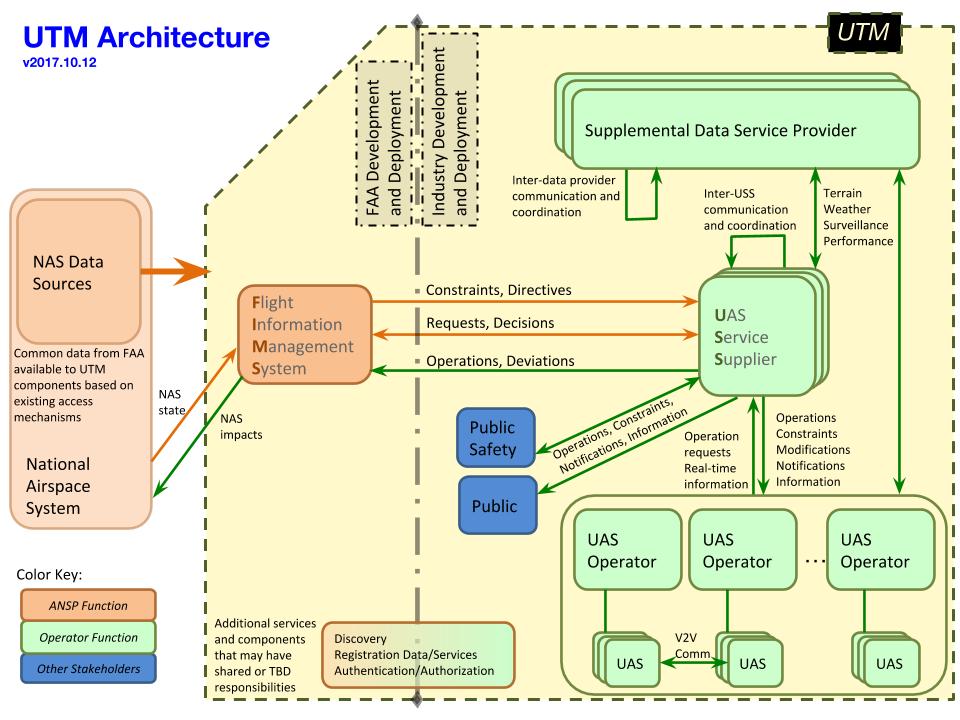 Figure 3, Notional UTM Architecture Source: FAA’s UTM CONOPS, Version 1.0, May 18, 2018 (p. 7)
A UAS Service Supplier (USS) is an entity that provides services to support the safe and efficient use of airspace by providing services to the operator in meeting UTM operational requirements. USS services proposed thus far are: Messaging Service A service which provides on demand, periodic, or event driven information on UAS operations (e.g. position reports, intent information, and status information) occurring within the subscribed airspace volume and time. Additional filtering may be performed as part of the service.Discovery Service A service which allows for service suppliers and UAS operators to be aware of other service suppliers providing specific services of varying levels of capability in a specific geographical region.Registration Service A service which provides the ability for vehicle owners to register data related to their UAS and a query function to allow appropriate stakeholders to request registration data.Airspace Authorization Service A service which provides airspace authorization from the Airspace Authority/ANSP to a UAS operator.Restriction Management Service A service which manages and pushes operational restrictions from the Airspace Authority/ANSP to effected UAS operations.Communication Services Command and Control Service - A service which provides infrastructure and QoS assurance for RF C2 capabilities to UAS operators.Separation ServicesStrategic De-Confliction Service - A service which arranges, negotiates, and prioritizes intended operational volumes/trajectories of UAS operations with the intention of minimizing the likelihood of planned airborne conflicts between operations. Conformance Monitoring Service - A service which provides real-time alerting of non-conformance to intended operational volume/trajectory to an operator or another airspace user.Conflict Advisory and Alert Service - A service which provides real-time monitoring and alerting through suggestive or directive information of UA proximity for other airspace users.Dynamic Reroute Service - A real-time service which provides modifications to intended operational volumes/trajectories to minimize the likelihood of airborne conflicts and maximize the likelihood of conforming to airspace restrictions and maintaining mission objectives. This service arranges, negotiates, and prioritizes inflight operational volumes/trajectories of UAS operations while the UAS is aloft.Weather Services A service which provides forecast and/or real-time weather information to support operational decisions of individual operators and/or services.Flight Planning Service A service which, prior to flight, arranges and optimizes intended operational volumes/trajectories for safety, dynamic airspace flight rules, airspace restrictions, and mission needs.Mapping Services A service which provides terrain and/or obstacle data appropriate and necessary to meet the safety and mission needs of an individual UAS operation or support the needs of separation or flight planning service.In addition to the USS services listed above, there are some foundational UTM requirements that include registration and identification of UAS prior to them being eligible/allowed to participate in UTM and use USS services.NASA is leading the development of a UTM system in the United States, while the Single European Sky ATM Research Joint Undertaking (SESAR JU) is advancing the comparable U-space initiative in Europe. It is the desire of CAAs around the world to be able to use UTM/U-Space services as mitigations to the risks inherent in UAS operations. However, without standards that define the level to which these services are effective, it is impossible to quantify the amount of risk mitigation an operator can claim when using a UTM/U-space service. Published Standards: Despite a large number of top-level strategic discussions on the topic of what UTM and U-space are intended to provide, there are no published standards that define the expected level of performance for any of the services in the proposed ecosystem. That said, there are published data exchange formats that have been successfully demonstrated in numerous flight tests events around the world. While a data interface control document (ICD) or application programming interface (API) can be interpreted as a “standard,” what the industry really needs are performance standards. In-Development Standards: ASTM: Work has only very recently begun on a Remote Identification standard. Terms of reference are still being worked on.ISO: A WG to develop UTM related safety and quality standards has been proposed under the leadership of the Japanese UTM Consortium. An ad hoc WG is being created in ISO/TC20/SC 16 for the purpose of developing a work item on UTM. EUROCAE: A WG has been established to support UTM standards. However, this group has yet to produce anything of note. The Geofence group recently recommended to EUROCAE leadership that the Remote ID subgroup should begin work in earnest. RTCA: There is no activity.SAE: Activity is unknown.GUTMA, while not an SDO, has been active in defining the data exchange formats and thus has been contributing to standards in some regards.While the activity in this area from traditional SDOs has been minimal, there is growing awareness among egulators and JARUS that a performance standard void exists. NASA and the FAA have a Research Transition Team in place and they are also aware that performance-based standards require development. Remote ID & TrackingEssential to the future of the UAS industry is implementation of a safe and secure airspace management system for civilian UAS operations – a system that enables new and innovative UAS applications while resolving the issues of policy makers, the needs of regulators and law enforcement agencies, and the concerns of the public. Critical to an effective airspace management system for low flying UAS is the ability to remotely identify in real-time an operating aircraft, its owner and pilot, and its precise location.The FAA (and several other major national aviation authorities) has acknowledged it is not a question of if, but when, government must require that civilian UAS be able to be remotely identified and tracked. In 2017, the FAA instituted a UAS Identification and Tracking (UAS ID) ARC. The ARC’s 74 members represented a diverse array of stakeholders that included the aviation community and industry member organizations, law enforcement agencies and public safety organizations, manufacturers, researchers, and standards entities involved with UAS.In its final report, released by the FAA in December 2017, the ARC made detailed recommendations and suggestions, covering issues related to existing and emerging technologies, law enforcement and security, and implementation of remote identification and tracking. Highlights of the recommendations include:The FAA should consider two methods for remote ID and tracking of drones: (1) direct broadcast (transmitting data in one direction only with no specific destination or recipient), and (2) network publishing (transmitting data to an internet service or group of services). Both methods would send the data to an FAA-approved internet-based database.The data collected must include a unique identifier for UA, tracking information, and drone owner and remote pilot identification.The FAA should promote fast-tracked development of industry standards while a final remote ID and tracking rule is developed, potentially offering incentives for early adoption and relying on educational initiatives to pave the way to the implementation of the rule.The FAA should coordinate any ID and tracking system with the existing ATC system and ensure it does not substantially increase workloads.The FAA should exempt drones operating under ATC or those operating under the agency’s discretion (public aircraft operations, security or defense operations, or with a waiver).The FAA must review privacy considerations, in consultation with privacy experts and other Federal agencies, including developing a secure system that allows for segmented access to the ID and tracking information. Within the system, only persons authorized by the FAA (e.g., law enforcement officials, airspace management officials, etc.) would be able to access personally identifiable information.While the UAS ID ARC provided the FAA with a substantial amount of useful data, including very detailed technology evaluations, it purposely did not recommend specific technology solutions to the issues addressed.Published Standards and Related Materials: There are no published standards specific to UAS ID and tracking that have been identified. There are many published standards relating to the ID and tracking of manned aircraft, and these may also apply to UAS operated under ATC. This was considered by the UAS ID ARC in recommending (pp. 31-32) that “UAS operated under ATC and containing the equipment associated with such operations (including ADS-B, transponder, radar and communication with ATC)” be exempt from the remote ID and tracking requirement.ATIS White Paper – Unmanned Aerial Vehicles (UAVs) Initiative – Enablers and solutions for cellular-as-a-drone communications technologyANSI/CTA-2063, Small Unmanned Aerial Systems Serial Numbers (published April 2017) (largely deals with registration requirement for UAS but not specific to remote ID and tracking)In-Development Standards and Related Materials Include:CTA R6WG23 – CTA 2067 (ANSI), Small Unmanned Aerial Systems – Remote Identification. This WG is developing an Open Standard for Secure Remote Drone Identification (the “Open Drone ID” project). The Open Drone ID project is managed through a remote ID standard and tracking workgroup within ASTM F38. The effort is developing a global standard, like Wi-Fi or Bluetooth, to provide broad scalability to many end users and use cases. The current draft is Open Drone ID Specification 0.60.0. Additionally, this workgroup has created 2 sub-groups: (1) Broadcast, and (2). Common Data and Network API.3GPP Release 16 - Feasibility Study and Work Item on Remote Identification of Unmanned Aerial Systems. Ubiquitous coverage, high reliability and QoS, robust security, and seamless mobility are critical factors to supporting UAS C2 functions. 3GPP SA1 has completed a feasibility study with potential requirements and use cases for remote identification and the services which can be offered based on remote identification. The next steps in 3GPP are to complete requirements and protocol specifications to support remote identification of UAS (including direct broadcast with or without the presence of a cellular network) and to provide UTM support over a cellular network. The ongoing 3GPP specification work is applicable to both 4G and 5G systems. ATIS – New Technical Report on Support for UAV Communications in 3GPP Cellular Specifications, and further standardizing of 3GPP R16 international specs to handle requirements unique to the United States or North America. Geo-fencingThis section describes geo-fencing and the exchange of geo-fence data and actions to be taken by an aircraft and/or operator upon approaching or intersecting a geo-fence. Note that various standardizing bodies have variable terminology for “geo-fence, geofence, geo-limit, geographical limitation,” etc. and consider the “geo-awareness” of the UAS in the context of the terminology.Operation of UA includes consideration of actions or policies related to boundaries referenced to the Earth. For instance, no-fly zones are typically mapped to specific boundaries relative to the ground and often by altitude above the ground surface. These boundaries are commonly referred to as “geo-fences” and describe a threshold over which an aircraft must take an action (including not to cross that threshold). Geo-fences may be described in a number of ways ranging from a sequence of coordinates to a text description of an outline to a digital representation of geographic information. For UAS operations, the geo-fence should be represented in a consistent and standardized fashion as digital data which the aircraft and/or operational controls can reference and against which the aircraft location can be inspected. Geo-fences can be static, time-limited, and/or move/reshape with time. For instance, no-fly zones may be permanent and fixed (such as around a military installation) or defined for a specific amount of time (such as around the time a dignitary is at a location). Further, a geo-fence may also be established around a moving object (such as an aircraft or a motorcade transporting the dignitary).Geo-fencing has long been a core function of geographic information systems and is commonly used in the logistics and transportation industry. Geo-fencing is also used (albeit with different nomenclature) in ATC. However, with autonomous UAS or UAS operators often ignorant of restricted airspaces, geo-fences need to be provisioned to the aircraft or control systems and the aircraft or operator should receive appropriate guidance when approaching or crossing a geo-fence.Geo-fences, particularly as no-fly zones, have long been defined by aviation authorities. Existing FAA, Eurocontrol, and defense standards allow for definition of some types of geo-fences. It is known that EUROCAE WG-105 (Unmanned Aircraft Systems) is also assessing standardization targets for geo-fencing.Published Standards: The following geospatial standards are relevant for defining, disseminating, and interacting with geo-fences:OGC 06-103r4, OpenGIS® Implementation Standard for Geographic information - Simple feature access - Part 1: Common architecture v. 1.2.1 (also ISO 19125) - describes a common model to describe geographic features in encodings and databases.OGC 07-036r1, OpenGIS® Geography Markup Language (GML) Encoding Standard v. 3.2.2 - an XML encoding of geographic features, including 3D features.OGC 12-007r2, OGC KML v. 2.3 - a simple and widely-implemented encoding of geographic features.IETF 7946, The GeoJSON Format - another simple and widely-implemented encoding of geographic features.OGC 09-025r1, OpenGIS Web Feature Service (WFS) 2.0 Interface Standard (also ISO 19142) - a service for web-provision of feature data, primarily as GML. Note that OGC has issued a corrigendum (OGC 09-025r2) and that the previous version of WFS (OGC 04-094r1) is more widely implemented).OGC 15-078r6, OGC SensorThings API Part 1: Sensing - very simple interface to sensor observations.OGC 12-006, OGC® Sensor Observation Service Interface Standard - web service of interoperable sensor observations.OGC 16-120r3, OGC Moving Features Access - methods for retrieving information regarding moving features, including attributes and trajectory. Other related moving features encoding standards (OGC 14-083r2 and OGC 14-084r2) are also relevant.In-Development Standards:OGC WFS 3.0: OGC is undertaking a major revision to the WFS standard to be based on more modern web architectures, to better support linked data concepts, and to increase flexibility in data delivery.Flight Operations Standards: Critical Infrastructure Inspections and Commercial Services – WG3Vertical Infrastructure InspectionsBoilers and Pressure VesselsCompanies are utilizing sUAS to perform boiler and pressure vessel (BPV) inspections inside the cavity and external surfaces and systems. UAS are not included in the current guidelines by ASME for inspections of BPVPublished Standards: No published UAS standards have been identified. Relevant published general industry standards include the ASME Boiler and Pressure Vessel (BPV) Code Committee.In-Development Standards: UAS standards in development have not been identified. Relevant general industry standards in development include:The ASME BPV Committee on Nondestructive Examination (V) is in the process of developing a guidance document that will include case studies related to solar, wind power, etc. Requirements for safe and reliable use of UAS in the performance of inspections could be included.Gap I1: UAS inspections of Boiler and Pressure Vessels. No published or in-development UAS standards have been identified for BPV inspections. R&D Needed: Yes. Identify impact on the C2 link to operations in an enclosed space. Recommendation: Develop standards for BPV inspections using UAS both internal and external to the BPV. Efforts by the ASME BPV Committee on Nondestructive Examination (V) should be considered in the recommendation.Priority: MediumOrganization: ASME BPV Committee on Nondestructive Examination (V)CranesUAS can be used to safely conduct certain “at height” crane inspections, reducing hazards to crane personnel and saving time and money over traditional means. Some of the issues that will come into play include: regulatory body requirements, the location of the crane (e.g., on the ground, on top of a building, in a waterway), inspection operation proximity to fixed structures and electrical power distribution systems, and the needed flight paths of the drone to accomplish the inspections. Published Standards: No published standards for crane inspections using UAS have been identified. The ASME B30 Standards Committee maintains safety standards for the crane industry.In-Development Standards: The ASME B30.32 subcommittee is developing ASME B30.32-20XX, Unmanned Aircraft Systems (UAS) used in Inspection, Testing, Maintenance and Material Lifting Operations. The standard will provide requirements and recommendations that address the safety relevant to UAS to support inspecting, maintaining and operating cranes, and other material handling equipment. It will also provide UAS and material handling equipment designers, owners, and operators a clear and consistent set of recommendations to help prevent accidents and injuries. Gap I2: Crane Inspections. Standards are needed to cover requirements for the use of UAS in the inspection, testing, maintenance and operation of cranes and other material handling equipment covered within the scope of ASME’s B30 volumes.R&D Needed: No.Recommendation: Complete work on ASME B30.32 to address crane inspections using UAS. Priority: MediumOrganization: ASMEBuilding Facades In the U.S., there are 12 cities with facade ordinances requiring periodic inspection of building facades or their appurtenances. This amounts to approximately 30,000 buildings requiring periodic inspection. UAS are being applied in many areas for construction, building, and architecture for pre-, in progress, and post-project activity. Use cases include the following:Inspections conducted in dense urban environments: wind and navigation challengesInspections using thermal sensors for leak detection Inspections using penetrating radar for deterioration, cavity detectionCollection of data for building information modelingInspections for change detection of building facade conditions Documentation of deficiencies such as: cracking, spalls, and member deflection. Deterioration mechanisms that result in possible changes in material properties, such as corrosion of steel reinforcement, thermal damage, and concrete reactions like alkali-aggregate.Published Standards: There are no, known published standards for vertical inspections of building facades with a drone. However, there are published standards for building inspections.ASTM E1825-17, Standard Guide for Evaluation of Exterior Building Wall Materials, Products, and Systems. This guide may be used by design professionals and others in the building construction industry to provide factual support for professional judgment of materials, products, or systems during the design development of new and remedial exterior building wall construction.ASTM E2128-17, Standard Guide for Evaluating Water Leakage of Building Walls. This guide describes methods for determining and evaluating causes of water leakage of exterior walls.ASTM E2270-14, Standard Practice for Periodic Inspection of Building Facades for Unsafe Conditions. This standard practice is intended to establish the minimum requirements for conducting periodic inspections of building facades to identify unsafe conditions that could cause harm to persons and property.ASTM E2947-16a, Standard Guide for Building Enclosure Commissioning. This guide provides recommendations for the enclosure commissioning process from its project planning through design, construction and occupancy and operation phases.ASTM E3036-15, Standard Guide for Notating Facade Conditions in the Field. This guide consists of symbols and notations pertaining to documenting deficient conditions observed during facade inspections.ACI 562-16, Code Requirements for Assessment, Repair, and Rehabilitation of Existing Concrete Structures and Commentary. This code provides minimum requirements for assessment, repair, and rehabilitation of existing structural concrete buildings, members, systems and where applicable, non-building structures. ACI 201.1R-08, Guide for Conducting a Visual Inspection of Concrete in Service. This guide provides terminology to perform and report on the visual condition of concrete in service. It includes a checklist of the many details that may be considered in making a report and descriptions for various concrete conditions associated with the durability of concrete.In-Development Standards: There’s one known standard in development for vertical visual (i.e., optical) inspections with a droneThere are no standards being developed for other sensors that do not use the visible light spectrum, such as radar or thermal. ASTM WK58243, Visual Inspection of Building Facade using Drone, developed by Committee E06 on Performance of Buildings, Subcommittee E06.55, Performance of Building Enclosures. This standard consists of guidelines for utilizing drones with cameras to document facade conditions with video and still photography. The purpose of this standard is to establish procedures and methodologies for conducting visual inspections of building facades via drone, and documenting such inspections. Work on this standard was initiated in March 2017.Related building inspection standards in development include the following:ASTM WK43980, New Guide for Assessing Building or Structure Designs for Sliding or Falling Ice and Snow Hazard Potential. The guide is intended to establish procedures and methodologies for the review and assessment of building or structure designs, with respect to their anticipated performance when exposed to winter weather; and the potential for danger to people or property due to ice and snow accretion that can release from the building or structure surface.ASTM WK62463, New Practice for Protection of Public and Property During High-rise Construction. The intent of this practice is to provide protection for public and property exposed to falling debris materials, etc. during construction of high-rise building over 15 storiesGap I3: Inspection of Building Facades using Drones. There are no, known published standards for vertical inspections of building facades and their associated envelope using a drone. A standard is needed to provide building professionals and drone pilots with a methodology for documenting facade conditions utilizing a sensor mounted to a drone. This should include best practices for the operation of the drone and establish an approach to sensing a building facade, preserving the data, and utilizing data recorded for reporting purposes.The standard should consider safe operating distance from the building, which may vary depending on size, height of the building, construction material of the facade. It should also take into account FAA requirements that apply to operational navigation (visual and beyond line of sight) and OOP.In addition, the standard should consider the relationship between the licensed design professional, and the remote pilot if they are not one-in-the-same. For example, the local jurisdiction authority may stipulate only a licensed design professional may qualify the inspection results. The remote pilot may help document the inspection findings, but might not be qualified to provide analysis.R&D Needed: Yes, for navigation systems to mitigate potential GPS reception loss while operating in close proximity of structures that might obstruct GPS transmission signals.Recommendation: Expand work on ASTM WK58243, Visual Inspection of Building Facade using Drone to include non-visual sensors, such as radar and thermal.Priority: MediumOrganization: ASTMLow-Rise Residential and Commercial BuildingsUAS inspections of single-family homes, duplexes, and 3-4 story condos, as well as one- and two-story commercial buildings, are becoming more common. This is in part because of the need to inspect non-accessible areas due to the type of materials or because of safety concerns and evaluating them in a safe manner. Drones provide inspectors a safe and accessible means of evaluating issues relating to grading, drainage, septic systems, site lines, roofing, HVAC systems, etc. in both hot and cold environments. Selecting the appropriate aircraft and software and determining the means by which data is delivered to the client are key considerations for these missions. Almost all of these inspections are done in VLOS in a confined space within the property boundaries whether it be private residential or commercial. The drone is typically operating at about one hundred to one hundred fifty feet above the structure. Alerting neighbors of the imminent inspection is a standard practice. Nighttime operations are sometimes done using thermal imaging cameras to identify heat leakage issues.Published Standards: None identified specific to conducting inspections of low-rise residential and commercial buildings. See the section on building facade inspections for other potentially relevant published and in-development work not specific to the use of drones.In-Development Standards: The American Society of Home Inspectors (ASHI) is considering the development of a document addressing both residential and commercial inspections using UAS. Potentially relevant in-development standards include ASTM WK58243, New Guide for Visual Inspection of Building Facade using Drone.Communications Towers Inspections of communications towers using UAS are needed to improve safety for tower technicians, ground personnel, and the general public with respect to flight operations of UAS in the NAS surrounding these vertical structures. Published Standards: The National Association of Tower Erectors (NATE) has published a best practices document entitled Unmanned Aerial Systems Operations Around Vertical Communications Infrastructure (2nd Edition, January 2017) which is freely available to the public on their website.The intended focus of the best practices document is on UAS operations around wireless infrastructure, cellular towers, broadcast towers and utility structures. The document intends to improve UAS operations by suggesting additional items to consider above and beyond the established FAA, federal, state, and local requirements. The operational suggestions in this document are in support of all FAA regulations in this arena. In-Development Standards: As of late August 2018, the NATE UAS Committee has created a new Standards and Resource Development group and plans to develop standards for inspecting and operating drones near communications towers.More research is needed to determine the nature and schedule for development of such standards and what, if any, gaps are to be identified. More research is also needed to determine if other SDOs are working on standards in this arena. Linear Infrastructure InspectionsBridges Historically, bridge inspections have been done using an aerial work platform (AWP), walking around the bridge, an under-bridge “snooper” bucket, ladders, or ropes. The choice of apparatus used depends on the bridge type, size, and location, the access needed, and whether there is traffic that needs to be diverted. UAS are proving to offer a safe, faster, more cost-effective alternative for doing bridge inspections. They are being applied in many areas as a tool for collecting data to assess bridge conditions. Use cases include the following:Documentation of deficiencies during initial, routine, in-depth, fracture critical member inspections such as: delamination, cracking, spalls, and member deflectionImaging difficult-to-reach areas that would ordinarily require specialized equipmentCollection of data for building information modelingInspections for change detection of material conditions Documentation of deterioration mechanisms that contribute to changes in material properties, such as corrosion of steel reinforcement, thermal damage, and concrete reactions like alkali-aggregate.Published Standards, Regulations, and Related Materials: There are no known published standards for conducting bridge inspections with a UAS. However, there are published standards for bridge inspections.Title 23, Code of Federal Regulations, part 650, Subpart C, National Bridge Inspections Standards. These regulations set the national standards for the safety inspection and evaluation of all highway bridges. They include regulations for definitions, bridge inspection organization, personnel qualifications, inspection frequency, and inspection procedures.American Association of State Highway and Transportation Officials (AASHTO), Manual for Condition Evaluation of Bridges. Per 23 CFR Part 650.317, bridges are to be inspected using these procedures. The manual offers assistance to bridge owners at all phases of bridge inspection and evaluation.Federal Highway Administration’s (FHWA), Bridge Inspector’s Reference Manual (BIRM). The BIRM is a comprehensive manual on programs, procedures, and techniques for inspecting and evaluating a variety of in-service highway bridges.FHWA, Recording and Coding Guide for the Structure Inventory and Appraisal of the Nation’s Bridges. This publication provides more thorough and detailed guidance in evaluating and coding specific bridge data.AASHTO, Load and Resistance Factor Design Bridge Design Specifications. The provisions of these specifications are intended for the design, evaluation, and rehabilitation of both fixed and movable highway bridges.AASHTO, Guide Manual for Bridge Element Inspection. The goal of this manual is to completely capture the condition of bridges in a simple way that can be standardized across the nation while providing the flexibility to be adapted to both large and small agency settings.Additionally, most states have a local bridge inspection manual, with updates for element-level inspection. For example, Michigan DOT has the Michigan Bridge Element Inspection Manual, recently revised in 2017.In-Development Standards and Related Activity: There are no known UAS bridge inspection standards in development. However, related in-development standards and activity include: ASTM WK58243, Visual Inspection of Building Facade using UAS. Developed by Committee E06 on Performance of Buildings, Subcommittee E06.55, Performance of Building Enclosures. Work on this standard was initiated in March 2017.The Steel Bridge Research, Inspection, Training, and Engineering Center at Purdue University has started the development of a UAS Validation Center that will include testing that UAS-collected data has sufficient resolution to meet infrastructure inspection needs, including bridges.The FHWA has established a program in its Office of Infrastructure to help understand the benefits of UAS for highway, bridge, and construction inspection.RailroadsRail transport is essential to the movement of passengers (traditional, high-speed, and light transit) and freight across the country over short and long distances. Rail transport is arguably the most dependable mode of transport given the minimal service impact from weather conditions and the fixed routes and reliable schedules. Maintenance inspection of railroad infrastructure focuses on the prevention of incidents related to track, equipment (rolling stock, signals, etc.), and human factors. The Federal Railroad Administration (FRA) offers several techniques that may be employed for inspecting tracks and structures including rail defect detection, alternative techniques for the detection of broken rail or track hazards, longitudinal rail stress measurement, vertical track support measurement, automated inspection of roadbed, and non-destructive evaluation of bridges. Most of these techniques have the potential of leveraging UAS technology through high-resolution imagery, lidar, radar, video, chemical detectors, or other remote sensing technology able to be mounted on a UAS platform.Transporting hazardous materials by rail is regulated by the DOT and codified in 49 U.S.C. Chapter 51 and 49 C.F.R. Parts 171–180. The main objective of the hazardous material regulations (HMR) is that the “offering for transportation, acceptance for transportation, or transportation of a hazardous material is prohibited unless certain standards are met.” A hazardous material shipment that is not prepared in accordance with the requirements of the HMR may not transported.FRA Hazardous Material Inspectors monitor regulatory compliance of hazardous material shipments by rail. Generally, there are seven reasons for conducting hazardous material inspection activities: regular inspections, complaint investigations, accident/incident investigations, special inspections or investigations, waiver investigations, nuclear route inspections, and re-inspections. Specifically related to the use of UAS, inspections of rolling stock (i.e., containers) used for transporting hazardous materials are required to determine compliance with regulations for construction, testing, maintenance, and qualifications. The standards available from the Occupational Health and Safety Administration (OSHA) apply (29 C.F.R. 1910) comprehensively to cover employee safety. UAS operators within line of sight are likely required to equip themselves with the necessary PPE to ensure safety while in close proximity to hazardous materials.The raw data collected from the UAS platform can be further processed to extract meaningful information (measurements, assessments, situational awareness, etc.) to support inspection requirements and enable data-driven decisions.Published Standards: There are no known published standards concerning the specific application of UAS for railroad inspections, hazardous materials, or otherwise. In-Development Standards: SAE is planning a future work item.Power Transmission Lines UAS performing power transmission line inspections operate in a high-risk environment due to the close proximity to high voltage assets along with potential electromagnetic interference issues to UAS craft control signals. Contact with energized equipment results in catastrophic failure of the UAS and/or the asset it contacts. NERC CIP-14-01 has requirements for protecting energy critical infrastructure, though UAS are not covered. A variety of power and telecommunication assets are shared in these transmission corridors including: transmission power assets, distribution power assets, telephone assets, fiber assets, and cable assets. Published Standards: No published voluntary consensus standards for UAS have been identified for this topic. However, Oak Ridge National Laboratory (ORNL) has published An Early Survey of Best Practices for the Use of Small Unmanned Aerial Systems by the Electric Utility Industry which may be relevant to future standards work.Relevant Standards and Regulations for General Industry Include: NERC CIP -14-01 Physical Security. “This Reliability Standard addresses the directives from the [Federal Energy Regulatory Commission] FERC order issued March 7, 2014, Reliability Standards for Physical Security Measures, 146 FERC ¶ 61,166 (2014), which required NERC to develop a physical security reliability standard(s) to identify and protect facilities that if rendered inoperable or damaged could result in widespread instability, uncontrolled separation, or Cascading within an Interconnection.”In-Development Standards: No in-development voluntary consensus standards for UAS have been identified for this topic. However, SAE G-30 UAS Operator Qualifications & G-10U Unmanned Aerospace Vehicle has identified this subject for possible future work. Gap I9: Inspection of Power Transmission Lines Using UAS. No standards have been identified that specifically address the qualifications of UAS pilots to operate near energized equipment to meet FERC physical and cyber security requirements. Nor have any standards been identified that specifically address the qualifications of UAS pilots to operate in telecommunication corridors that share poles with transmission and distribution equipment. This includes telephone, fiber, and cable assets. A standard is needed to address these issues as well as operational best practices in how to conduct a safe inspection of power transmission lines using drones.R&D Needed: Yes. There is a need to study acceptable methods of airspace confliction data in transmission corridors. Identifying acceptable data to collect and study airspace activity around transmission corridors is recommended.The impact of electromagnetic interference around different types of high voltage lines can help identify what mitigation techniques are needed. Further study should be undertaken regarding the effects of magnetic field interference on UAS C2 signals and communications when in the proximity of energized high voltage electrical transmission, distribution, or substation equipment.Acceptable C2 Link methods for BVLOS operation exist, but establishing equipment and techniques for managing autonomous operations during disruptions in connectivity can help spur further BVLOS acceptable practices.Internationally, and in the U.S., different DAA techniques exist. Studying their effectiveness in the U.S. national airspace is needed.Recommendation: Develop standards related to inspections of power transmission lines using UAS. Review and consider relevant standards in place from other organizations to determine manufacturer requirements. As part of the standard, include guidelines on safe flight operations around energized equipment to avoid arcing damage to physical infrastructure.Priority: HighOrganizations: SAE, IEEE, Department of Energy (DOE), NERC, FERC, ORNLWide Area Environment Infrastructure Inspections/Precision AgricultureEnvironmental MonitoringUAS offer significant potential to assist researchers and resource managers in monitoring and protecting our air, ocean and coastal environments, terrestrial habitats, land and water resources, and variety of fauna and flora species.UAS are emerging as an effective tool for environmental monitoring and enforcement, not only because of their ability to reach areas that would be otherwise inaccessible or cost-prohibitive, but also because of their potential to supplement or replace current conventional means by their ability to collect data via a variety of onboard sensors, upload data from terrestrial sensor arrays, and enable near real time data processing capabilities. For example, UAS are proposed as a viable alternative to manned aircraft for some aerial wildlife surveys.Environmental monitoring at the local, national, regional, and global level plays a central role in diagnosing weather, climate, and management impacts on natural and agricultural systems, enhancing the understanding of hydrological processes, optimizing the allocation and distribution of land and water resources, and assessing, forecasting and even preventing natural disasters.Environmental monitoring applications include:Weather monitoring (including collecting wind, temperature, and moisture readings/data to improve micro-weather detection and to improve micro-weather predictions). See also the section of this document dealing with weather in chapter seven.Air quality monitoring (including sampling and detection and monitoring programs for air contamination)Soil quality monitoring (including sampling and monitoring programs for soil contamination, erosion, and salinity)Water quality monitoring (including sampling and detection and monitoring programs for water contamination, where impact parameters include chemical, biological, radiological, and microbiological populations)Fauna monitoring (including monitoring programs for species population, health, movement, and poaching activity)Flora monitoring (including sampling and monitoring programs for species population, health, and location)The wide range of technically capable and inexpensive COTS UAS and sensor accessories now available are already enabling the advanced design of environmental monitoring programs that can utilize a wide range of environmental monitoring data management systems and environmental sampling methods, including:Judgmental samplingSimple random samplingStratified samplingSystematic and grid samplingAdaptive cluster samplingGrab samplesSemi-continuous monitoring and continuousPassive samplingRemote surveillanceRemote sensingBio-monitoringAt the same time as COTS UAS become more prevalent and user-friendly, they pose a unique challenge to the environment and its constituents. Mitigating adverse impacts of UAS uses in environmental monitoring through policy, regulation, and best practice guidelines will protect the environment and improve society's perceptions of the industry. Through the thoughtful exercise of responsible practices, most environmental issues are manageable. However, the policy and regulatory framework continues to lag behind the rapidly expanding use of the technology.Published Standards and Related Materials: No published standards have been identified specifically related to the use of UAS for environmental monitoring applications. However, substantial best practice guidance exists, for example:Baxter, Robert A. and Bush, David H. “Use of Small Unmanned Aerial Vehicles for Air Quality and Meteorological Measurements,” Proceedings of the 2014 National Ambient Air Monitoring Conference.Hodgson, Jarrod C. and Koh, Lian Pin. “Best practice for minimising unmanned aerial vehicle disturbance to wildlife in biological field research,” Current Biology Magazine. 23 May 2016. R404-R405.Manfreda, Salvatore, et al. “On the Use of Unmanned Aerial Systems for Environmental Monitoring,” Remote Sens. 10, No. 4, 641, 20 April 2018.Oceans Unmanned Eco-Drone Best Practices PortalOFCM Exploratory Mini-Workshop Summary Report FCM-R32-2011 “Utilization of Unmanned Aircraft Systems for Environmental Monitoring,” Office of the Federal Coordinator for Meteorological Services and Supporting Research, Washington, DC. May 2011.Quevenco, Rodolfo. “Using Unmanned Aerial Vehicles for Environmental Monitoring,” International Atomic Energy Agency (IAEA), Division of Public Information; Development as Part of IAEA Action Plan on Nuclear Safety, 17 May 2013.Simpson, Joanna, et al. “Drones and Environmental Monitoring,” Environmental Law Reporter, Issue 2-2017: 47 ELR10101, Environmental Law Institute, Washington, DC. “Unmanned aerial vehicles for environmental applications,” International Journal of Remote Sensing, 38:8-10, 2029-2036. Published online: 17 March 2017.Villa, Tommaso Francesco et al. “An Overview of Small Unmanned Aerial Vehicles for Air Quality Measurements: Present Applications and Future Prospectives.” Ed. Assefa M. Melesse. Sensors (Basel, Switzerland) 16.7 (2016): 1072. PMC. Web. 30 Aug. 2018.Watts, Adam C., et al. “Small Unmanned Aircraft Systems for Low-Altitude Aerial Surveys,” The Journal of Wildlife Management. Sep. 2010. Vol. 74, Issue 7, pg(s) 1614-1619. In-Development Standards: No standards in development have been identified specifically related to this issue.No UAS standards gap has been identified. By way of further explanation, in considering the above environmental monitoring applications – and whether a specific standard is required to cover them – several important aspects need to be noted:UAS can be used effectively in support of environmental monitoring on both a small and large scale. Operations are usually conducted at low altitudes and over wide and unpopulated areas, where the general public is not exposed to the operation and its associated risks (i.e., no public safety and/or privacy issues).UAS operations in support of wide area environmental monitoring applications are primarily conducted BVLOS and similar in operational context to UAS low-altitude aerial surveys/inspections, standards for which either already exist or are in development.Each use case will have different requirements (including regulatory – such as 14 CFR part 137 or 14 CFR part 107 approvals – and company CONOPS) for which specialized standards could not be realistically developed.For use cases where the UAS is to be operated at higher altitudes and/or under ATC, standards for manned aviation conducting similar operations should apply.While no published or in-development standards have been identified related to the use of UAS for environmental monitoring applications, best practices are available through published articles and non-profit environmental organizations, including several specifically relating to the use of UAS.A specific standard for UAS environmental monitoring operations is not required. Environmental monitoring should be covered by standards being developed for UAS BVLOS operations and UAS low-altitude aerial surveys/inspections. However, if it is determined that a more robust, focused standard or guideline is needed to improve the efficiency and safety of UAS operations for environmental monitoring applications, then environmental organizations, natural resource agencies, non-profits, and drone and sensor manufacturers should come together to develop such a document. Any standards, best practices or guidelines need to comply with statutes such as the National Marine Sanctuaries Act (NMSA), Marine Mammal Protection Act (MMPA), and Endangered Species Act (ESA).Pesticide Application Pesticide application is an important tool in food and fiber production but it is necessary to perform the application in a safe and sustainable way. Currently, in the U.S., pesticide label requirements strongly influence application system design.Aerial application is a statistically dangerous activity due to the inherent hazards of near-surface flight. Low flight reduces decision/response time margins of error and involves encounters with surface obstacles. The practice of aerial spraying using UAS is operational in parts of the U.S. as well as internationally. Japan has been using remotely piloted aircraft in intensive agriculture for the past 25 years. Use Cases include:Precision Application of Herbicides Precision Application of InsecticidesPrecision Application of Biological Control (Beneficial Organisms)Precision Application of confusion strategies utilizing semio-chemicalsEventually, all of the above application scenarios will also include wide area application as opposed to precision application or spot spraying. All of the use cases imply the ability to identify, map, and return to a given location. In this sense, some level of remote sensing and identification is implied.Published Standards: ISO/TC 23/SC 6, Equipment for Crop Protection, includes WG 20 on Aerial Sprayers and WG 25 on Unmanned Aerial Vehicle Spraying Systems. Recently, ISO 16119-5 was initiated and completed for "Aerial spraying: new equipment" and ISO/CD 16122-5 has been initiated and is in development for "Aerial spraying: existing equipment." While international standards exist for many types of sprayers, standards specifically dealing with UAS do not yet exist but they are now being considered by WG 25.In-Development Standards: The two standards below are currently moving through ISO and address operations with the pilot in-cockpit. They are potentially relevant for UAS operations.ISO/FDIS 16119-5, Agricultural and forestry machinery – Environmental requirements for sprayers – Part 5: Aerial spray systems ISO/DIS 16122-5, Agricultural and forestry machines – Inspection of sprayers in use – Part 5: Aerial spray systems – Environmental protection In addition, the ISO member from Japan has submitted four documents for WG 25's consideration toward the development of international standards for UAS spraying systems:ISO/TC 23/SC 6/WG 25 N 10 JAPAN 1, The inspection procedures for Multicopter and Spraying equipment for MulticopterISO/TC 23/SC 6/WG 25 N 11 JAPAN 2, Guidelines for the usage of UAs for aerial spraying etc.ISO/TC 23/SC 6/WG 25 N 12 JAPAN 3, Performance validation standards for industrial multicopter and its spraying equipmentISO/TC 23/SC 6/WG 25 N 13, Japan's safety rules on Unmanned Aircraft Japan Civil Aviation Bureau April 2016In terms of U.S. domestic activity, the American Society of Agricultural and Biological Engineers has three technical WGs that are discussing UAS and spraying. The first group was initiated in 2016 and is titled Unmanned Aerial Systems; the second is a long standing committee on Precision Agriculture; and the third is the Aerial Application Sub-committee of the Committee on Liquid Application Systems (23/06/02). Of these three, only the latter has experience with standards development (SD), though an effort is now underway to distribute the SD efforts involving UAS across the three groups. There is also an effort in the preliminary stages to develop a standard for UAS spraying initiated out of 23/06/02. Livestock Monitoring and Pasture ManagementOne of the many applications of UAS in the agricultural sector is the growing use of UAS by farmers and ranchers to monitor livestock and manage pastures.Traditionally, farmers and ranchers have used various means to monitor the location, number, and well-being of their herds. Until now, those means have required significant investment in labor and time, or – in more recent times – expensive infrastructure and/or equipment, particularly where large-area operations (measured in square miles) are involved. The days where livestock monitoring on large land holdings was conducted by people on horseback over several days have almost gone. Horses have given way to off-road vehicles and even helicopters, and experiments with installing wide-area remote sensor/observing networks have so far proven to be limited in application and problematic in operation.The wide range of COTS UAS and accessories now available offers farmers and ranchers a relatively easier and cost-effective way to monitor livestock holdings and manage pastures, irrespective of the size of their operations. Farmers engaged in small-area livestock operations (typically measured in acres), such as an alpaca farm or a horse stud, might find it more efficient or simply convenient to conduct routine UAS VLOS video operations to quickly check on the status of livestock, fences, gates, and water points. Ranchers, on the other hand, such as those operating cattle spreads, have similar requirements but on a much larger scale, and UAS BVLOS operations offers them a potentially viable option to current means.Published Standards and Related Materials: No published standards have been identified specifically related to the use of UAS for livestock monitoring and pasture management.There are several published standards relating to the use of manned aircraft in support of agricultural operations (e.g., crop-spraying, livestock mustering), and these may also apply to UAS applications for ‘precision’ agricultural operations, including livestock monitoring and pasture management. Some regulatory and best practice guidance on the use of UAS in agricultural aircraft operations also exist, for example:DOT, FAA Notice on National Policy N 8900.433 - Part 137 Guidance and Advisory Circular Update, Effective Date: August 21, 2017. Cancellation Date: August 21, 2018. This notice provides guidance to FAA aviation safety inspectors (ASI) concerning 14 CFR part 137 operators. The intent of the notice is to clarify former issues found in guidance and to include information on the use of UAS in agricultural aircraft operations. Background: In May 2015, a U.S. corporation was granted an exemption to operate a UAS in the NAS for agricultural aerial application operations. The same corporation later became the first part 137 UAS (55 pounds or more) certificated operator in the United States. In August 2016, a new rule, 14 CFR part 107, became effective allowing commercial operations of small UAS in the NAS. These significant events warranted the General Aviation and Commercial Division (AFS-800) to update all associated part 137 guidance in FAA Order 8900.1 and AC 137-1, Certification Process for Agricultural Aircraft Operators, for UAS inclusion.Barbedo, Jayme G.A., et al. “Perspectives on the use of unmanned aerial systems to monitor cattle,” Sage Journal Outlook on Agriculture. First Published online: June 24, 2018. Hayhurst, Kelly J., et al. “Safety and Certification Considerations for Expanding the Use of UAS in Precision Agriculture,” Proceedings of the 13th International Conference on Precision Agriculture, July 31 – August 3, 2016, St. Louis, Missouri, USA.Smith, Gayle “Drones, smart ear tags & cameras: The case for using technology in ranching,” Beef Magazine, September 01, 2016.Sylvester, Gerard (ed). “E-Agriculture in Action: Drones for Agriculture,” Food and Agriculture Organization of the United Nations and International Telecommunication Union. Bangkok, 2018.Watts, Adam C., et al. “Small Unmanned Aircraft Systems for Low-Altitude Aerial Surveys,” The Journal of Wildlife Management. December 13, 2010. Volume 74, Issue 7: 1614-1619. 2010.In-Development Standards: No standards in development have been identified specifically related to this issue.No UAS standards gap has been identified. By way of further explanation, in considering the above scenarios – and whether a specific standard is required for them – several important aspects need to be noted:UAS agricultural operations in the United States are required by the FAA to be conducted by 14 CFR part 137 or 14 CFR part 107 operators.UAS agricultural operations are usually conducted within the boundaries of a private or commercial property where the general public is not exposed to the UAS operation and its associated risks (i.e., no public safety and/or privacy issues).Livestock monitoring and pasture management are examples of where UAS can be used effectively in support of precision agriculture, both on a small or large scale.UAS operations in support of precision agriculture are primarily conducted BVLOS and similar in operational context to UAS low-altitude aerial surveys/inspections, standards for which either already exist or are in development.Every type of aerial survey/inspection will have different requirements (both regulatory – such as 14 CFR part 137 or 14 CFR part 107 approvals – and company CONOPS) for which specialized standards could not be realistically developed (e.g., for environmental surveys/inspections).Therefore, a specific standard for UAS operations for livestock monitoring and pasture management is not required. These applications should be covered as examples by standards being developed for UAS BVLOS operations and UAS low-altitude aerial surveys/inspections, or a standard that encompasses UAS uses in agriculture (which could be adopted from existing standards for manned agricultural aircraft operations).There are many published best practices for precision agriculture available, including several specifically relating to the use of UAS to monitor livestock. However, if it is determined that a more robust, focused standard or guideline is needed to improve the efficiency and safety of operations for livestock monitoring and pasture management, then agricultural associations and drone and sensor manufacturers should come together to develop such a document.Commercial Package DeliveryA number of commercial, service-oriented companies are interested in using drones to reduce product delivery times and achieve potential cost savings. Operations include deliveries made directly to consumer homes in suburban and rural areas and to drop-off stations in more densely populated urban areas. As further described below, the standards and regulatory framework supporting BVLOS operations, remote ID & tracking, and UTM need to evolve before such operations can become ubiquitous.Published Standards: Most of the standards needed to accomplish commercial package delivery operations are those that support BVLOS use cases. These include:ASTM F3196-17, Standard Practice for Seeking Approval for Extended Visual Line of Sight (EVLOS) or Beyond Visual Line of Sight (BVLOS) Small Unmanned Aircraft System (sUAS) Operations, developed by ASTM F38.02In addition, SAE J2735:2009, Dedicated Short Range Communications (DSRC) Message Set Dictionary, leverages IEEE 802.11P protocols to provide for vehicle anti-collision. This standard potentially could be adapted for UAS to enable vehicle to vehicle (V2V) communications and active separation assurance.In-Development Standards: Two appendices to ASTM F3196-17 that are in development in ASTM F38.02 are: ASTM WK60746, Risk Mitigation Strategies per Pathfinder program for sUAS BVLOS Operations (Appendix to F3196), which will include results from the FAA Pathfinder program and risk mitigations for EVLOS operations, and ASTM WK62344, Risk Mitigation Strategies for Package Delivery sUAS BVLOS Operations (Appendix to F3196), which will introduce operational standards specific to delivery operations.Also in development in F38.02 :ASTM WK63418, New Specification for Service provided under UAS Traffic Management (UTM). In order to support more complex use cases, the FAA will require a networked solution. This standard will be supported by the aforementioned remote ID & tracking standard, and it will be indexed to the UTM CONOPS 1.0 document that FAA released in May 2018.Gap I11: Commercial Package Delivery. Standards are needed to enable UAS commercial package delivery operations.R&D Needed: YesRecommendation: Complete work on ASTM WK60746, WK62344, WK, and WK63418. Consider adapting SAE J2735 for UAS.Priority: HighOrganizations: ASTM, SAEFlight Operations Standards: Public Safety – WG4sUAS for Public Safety OperationsPublic safety officials (firefighters, police, EMS, et al.) are realizing the benefits of using drones in various operational scenarios including natural disaster response, SAR, structural fires, wildfires, hazardous materials release, accident mapping/reconstruction, etc. A number of these use cases are explored in more detail later in this chapter. Standards have a role to play in helping first responders to take advantage of this emerging technology.Published Standards: While there are many existing industry standards addressing the equipment used by public safety officials, as well as operational best practices, training, and professional qualifications, standardization specifically related to the use of drones by the public safety community is a fairly recent phenomenon. Published standards include:Standards for Public Safety Small Unmanned Aircraft Systems Programs, published by APSAC in October, 2017. In-development Standards: NFPA is close to completing the development of a standard for sUAS used for public safety operations (). The project, begun in August 2016, will cover organizational deployment, professional qualifications, and maintenance. The standard will apply to all public safety departments with sUAS including fire service, law enforcement, and EMS. Additional information can be found in the NFPA section of chapter four of this document and at www.nfpa.org/2400. In April 2017, ASTM and NFPA held a meeting on opportunities to cooperate on the topic of UxS for first responders. A year later, the two organizations signed an MOU to support a JWG comprising experts in public safety and drone technology. The group has been working to develop use cases for using drones in various public safety operations. It leverages expertise from participants in ASTM F38 on UAS, ASTM F32 on SAR, ASTM E54.09 on response robots in homeland security applications, and .Hazardous Materials Incident Response and TransportUAS are becoming a useful tool for responding to hazardous materials (HAZMAT) incidents. Pilots may be called to respond to a HAZMAT (e.g., chemical, biological, radiological, nuclear, or explosive) incident and not understand the risks associated with HAZMAT responses, whether they are emergency or post-emergency operations. Published Regulations and Guidance Material:The US Department of Labor Occupational Safety and Health Administration has a set of standards and procedures for emergency first responders (Standards - 29 CFR Part 1910.120) DOT’s Pipeline and Hazardous Materials Safety Administration (PHMSA) has published the Emergency Response Guidebook (2016) for first responders during the initial phase of a transportation incident involving dangerous goods/hazardous materialsU.S. Army, Field Manual 3-11.5, Multiservice Tactics, Techniques, and Procedures for Chemical, Biological, Radiological, and Nuclear Decontamination (2006)In-Development Standards: – however this will not cover transport or decontamination in any detailForensic Investigations PhotogrammetryThe use of sUAS by public safety agencies to photograph/document incident scenes has become one of the most popular uses for this technology. In some cases, such as natural disasters, the video/photographs alone may provide sufficient documentation of the scene. In other cases, the imagery is used for “photogrammetry” which is defined as the "science of gathering dimensions from photographs.” The input to photogrammetry is the aerial photographs, and the output is typically a map, a drawing, a measurement, or a 3D model of some real-world object or scene. To do this, multiple overlapping photos of the ground are taken as the aircraft flies along a flight path. These are then processed by a computer to map the scene, provide measurements, or generate the 3D model. Forensic investigations may include transportation accident reconstruction (motor vehicle/aircraft/rail) or crime scenes. In forensic investigations, the location of key pieces of evidence are located and measured as part of incident scene documentation. This is referred to as “mapping” the scene. As an example, in traditional vehicular crash scene reconstruction, mapping involves using a surveyor’s instrument (otal tation) to physically measure key elements of the crash scene to determine the mechanics and, ultimately, the cause of the crash. This is a laborious, time consuming process. In most cases, for crashes involving death or serious injury, the roadway remains closed for hours while specially trained and equipped officers take the required measurements and photographs. Many studies have been conducted that show the economic costs of shutting down roadways, in particular interstate highways, not to mention the issue of the motorists who are inconvenienced. In this application, sUAS are used to photograph the crash scene. The photographs are then processed by a computer program that generates a geo-referenced 3D model and diagram that assures both relative and absolute positional accuracy.The accuracy of evidence produced through this method of investigation is necessary because of the potential for criminal prosecution or other enforcement action against the at fault driver, or for evidence in a civil action. In both cases, the measurements and photographs taken at the scene must withstand the scrutiny of the court to ensure accuracy. There are several tests for the admissibility of scientific evidence at trial, including the Frye Standard and the Daubert Standard. Factors that may be considered in determining the validity of the scientific evidence include the existence and maintenance of standards controlling its operation. The use of UAS are the “least mature and thus least established among the considered measurement techniques, regarding court acceptance.”  (Johns Hopkins Applied Physics Lab, 2017)Thus, the issue here involves the lack of standards for the accuracy required of the payloads/sensors used to capture the data and the programs used for post-processing to assure admissibility in court. Published Standards:Standards for Public Safety Small Unmanned Aircraft Systems Programs, published by APSAC in October, 2017. These are operational standards for the use of sUAS, but they do not address technical standards for sensors or post-processing computer programs.Positional Accuracy Standards, published by the American Society for Photogrammetry and Remote Sensing (ASPRS) in November, 2014. Sensor Web Enablement (SWE) Standards (summary descriptions of the following SWE standards are found here): OGC Sensor Model Language (SensorML) OGC Sensor Observation Service (SOS) OGC Sensor Planning Service (SPS)  OGC Observations & Measurements (O&M)  OGC SensorThings API Part 1: Sensing (v1) OGC Web Processing Service – allows the insertion of processing algorithms on board the UAV or anywhere in a workflow to support the processing of sensor observations to support the end user, or the next application in a workflowOGC Wide Area Motion Imagery (WAMI) Best Practice – this OGC Best Practice recommends a set of Web service interfaces for the dissemination of Wide Area Motion Imagery (WAMI) productsOGC Geography Markup Language (GML) — Extended schemas and encoding rules (v3.3)OGC KML 2.3 (v1)OGC OpenGIS Web Map Server Implementation Specification (v1.3)OGC OpenGIS Web Map Tile Service Implementation Standard (v1)OGC Web Coverage Service (WCS) 2.0 Interface Standard (v2)OGC LAS – is an OGC Community Standards representing a standardized file format for the interchange of 3-dimensional point cloud data between data users. In-Development Standards:. The NFPA is developing operational standards similar to APSAC, but they are not designed to address the required technical standards.OGC GeoTIFF – currently an open but proprietary standard, GeoTIFF is presently being advanced in the OGC for adoption in Q4 2018 as an OGC Standard. OGC is advancing best practices through its UxS DWG and through a series of ongoing interoperability pilot activitiesUAS Payloads in Public Safety OperationsIn an examination of UAS utilization among public safety / law enforcement users, a common concern that emerges is how to find appropriate aircraft and payloads for a particular mission. Currently, most public safety drone operators rely on consumer-grade equipment since the capability and price is appealing. However, the market for these aircraft is very different than the public safety market, and performance/mission ops compromises are typical. Consumer-grade drones are sold with a limited selection of payload options – usually Electro-Optical/Infra-red (EO/IR) cameras – that typically cannot be interchanged or upgraded, meaning that the failure of a payload may take the drone system out of service. EO/IR payloads have obvious uses for government operators, but there are many more mission scenarios that cannot be fulfilled with only a camera. Audio systems, grappling payloads, CBRNE detection, and multispectral imaging are some examples of payloads that have utility within the public safety community. Additionally, data processing support for object detection and tracking as well as communications needs can be handled using interchangeable payloads.The public safety community is in need of more rigid design requirements to foster cross-agency use and collaboration, as well as generating an interest among the UAS development community to provide mission-specific solutions for public safety. The specialized payloads needed by public safety UAS operators are unique to the community and do not appear in other operational sectors, and the utilization of the aircraft cross-agency with a selection of payloads is also unique. Additionally, communications requirements for fire, public safety, and law enforcement are specific to the users and mission, and are generally not available to the public. 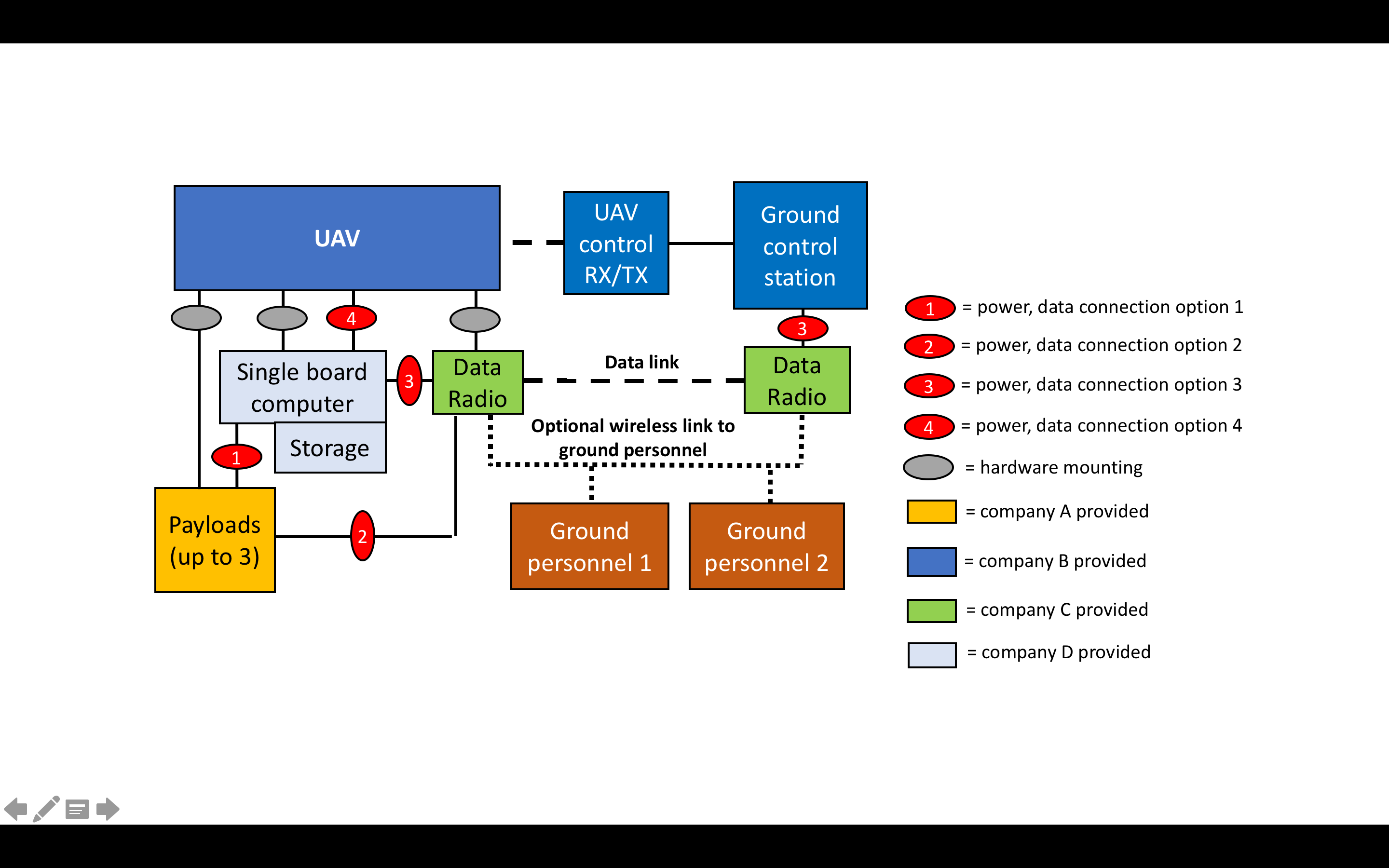 Figure 4. Public safety UAS architecture. Used with the permission of Kevin Kochersberger.Published Standards: There are currently no published standards for UAS payloads in public safety operations. The FAA has used various mechanisms to encourage standards development, such as the designation of test sites across the country, pathfinder projects, and integration pilot programs (IPP) that examine future use cases under controlled conditions. Many of these programs could benefit from the integration of public safety drone use cases into the studies. This work will provide guidance to the FAA to help with final rulemaking.In-Development Standards: ASTM 54.09 has several proposed new standards pertaining to the system-level performance of drones in public safety applications. However, these standards will not address aircraft/payload compatibility or manufacturing standards that are needed to support the public safety drone community.To facilitate platform agnostic payloads, mechanical and electrical interface standards should be developed. These standards will, for the first time, create a market for payloads without reference to a particular aircraft design. Operators will be able to use any aircraft available for any payload, provided both conform to the mechanical, electrical, and software standards for communications. As payloads evolve, aircraft usage will be extended as they do not become obsolete along with the payload but are capable of carrying new designs that fit within manufacturer-specified weight and size requirements. Figure 4 shows a diagram of the proposed architecture.sUAS Payload Drop Control MechanismsUAS are becoming a primary tool for SAR missions, as well as other public safety missions, which may require user control of payload. Public safety payloads would include items such as medical supplies, sustenance, and equipment. RPIC’s and/or sensor operators may utilize user designed/installed payload drop mechanisms or third party mechanisms designed for the purpose of dropping a payload. Current public safety users may have operational needs for payload control, thereby using a UAS platform outside of the manufacturer’s design specifications in order to accomplish payload attachment with limited control of the payload. There are minimal third party payload control options on the market designed for specific UAS platforms. These third party options may not have been designed in partnership with the UAS platform manufacturer, thereby limiting full integration with the UAS and the absence of safety features. It is imperative that payload control mechanisms contain safety features that would prevent accidental payload release, etc. As well, payload control mechanisms designed without full integration with the UAS manufacturer may lead to aircraft weight and balance (W&B) and UAS performance issues, unknown to the end user.The development of payload control mechanisms is imperative for the safety of UAS users, other persons in the vicinity of these types of operations, and the safe and efficient flight operation of the UAS.Published Standards: No published standards have been identified.In-Development Standards: No in-development standards specific to this issue have been identified. A related work item in development in ASTM F38.02 is ASTM WK62344, Risk Mitigation Strategies for Package Delivery sUAS BVLOS Operations (Appendix to F3196).Search and Rescue (SAR)sUAS FLIR Camera Sensor CapabilitiessUAS are becoming a primary tool for SAR missions. Specific sensor packages are required to ensure sUAS are properly equipped to fulfill the mission objectives. Although sUAS may be flown up to an altitude of 400’ AGL without additional waivers, the camera sensors must be capable of providing imagery that would allow a person to accurately identify an individual in the frame.There are several forward-looking infrared (FLIR) cameras that are being fitted to UAS platforms by third parties. These cameras may not have the ability to be fully controlled by the RPIC or sensor operator. As well, these FLIR cameras may not have the necessary screen resolution and/or thermal resolution to accurately identify the intended subject. Public safety entities have purchased FLIR cameras, only to determine that the FLIR capabilities will not allow them to fulfill the operational objective due to performance specifications. Public safety FLIR cameras should have user controls for thermal resolution, radiometric measurement, temperature measurement, etc. FLIR requirements for SAR missions differ from FLIR requirements for structural fires. Structural fires may simply require identification of thermal differences to identify lateral and/or vertical fire spread. Public safety organizations may or may not desire radiometric capabilities, etc. The screen resolution requirement to identify fire spread is lower than what would be needed to identify a person in a SAR mission.Published Standards: No UAS standards in development specific to this topic have been identified. With respect to SAR standardization generally, ASTM F32 and its subcommittees cover equipment, testing, and maintenance (F32.01), management and operations (F32.02) and personnel, training and education (F32.03).In-Development Standards: No UAS standards in development have been identified.sUAS Automated Waypoint MissionssUAS are becoming a primary tool for SAR missions. UAS should provide automated flight modes, more specifically, waypoint missions. UAS C2 software should provide user level programming to select flight altitude, aircraft orientation, camera sensor orientation, sensor triggers etc. and changes in all of the aforementioned attributes at any point during the mission.Wide-area SAR missions, whether air or ground, are normally conducted via a grid pattern. Although a RPIC can manually control a UAS for wide-area SAR missions, there may well be a loss of efficiency and incident mitigation due to missed search areas or redundancy in areas covered. During a small area search, the RPIC may be in a geographical area that provides adequate landmarks which could conceivably negate the loss of efficiency and mitigation efforts, although this would be more likely to occur when the general victim location is known and the UAS is being used to confirm location and/or victim condition.SAR missions over large bodies of water provide no geographical landmarks to ensure that search areas are not missed and/or repeated. C2 software and UAS platforms that allow the RPIC and/or sensor operator to pre-program waypoints, sensor orientation, sensor trigger points, altitudes etc. ensure that SAR missions are completed in the most timely and efficient manner, directly improving victim outcomes.No published or in-development UAS standards have been identified. With respect to SAR standardization generally, ASTM F32 and its subcommittees cover equipment, testing, and maintenance (F32.01), management and operations (F32.02) and personnel, training and education (F32.03).Response RobotsIn response to various presidential policy directives on national preparedness, NIST, with support from the DHS and others, has been working to develop a comprehensive suite of standard test methods and performance metrics to quantify key capabilities for robots used in emergency response operations. While the project applies to remotely operated ground, aquatic, and aerial systems, the most recent presidential directive in 2017 highlighted the urgency of standards development for sUAS. Accordingly, the NIST project addresses how to measure and compare sUAS capabilities and remote pilot proficiencies. The standardized test methods resulting from these efforts will enable users to generate performance data to evaluate airworthiness, maneuvering, sensing, payload functionality, etc. This data can be used to inform user community purchasing decisions, develop training programs, and set thresholds for pilot proficiency. NIST and its associates in the project are developing a usage guide. Published Standards: The test methods resulting from the NIST R&D are being standardized through ASTM Committee E54 on Homeland Security Applications, Subcommittee E54.09 Response Robots. UAS-specific published standards include:ASTM E2521-16, Standard Terminology for Evaluating Response Robot Capabilities In-Development Standards: UAS-specific in-development standards in ASTM E54.09 include:ASTM WK58677 Evaluating Aerial Response Robot Sensing: Visual Image AcuityASTM WK58925 Evaluating Aerial Response Robot Sensing: Visual Color AcuityASTM WK58926 Evaluating Aerial Response Robot Sensing: Visual Dynamic RangeASTM WK58927 Evaluating Aerial Response Robot Sensing: Audio Speech AcuityASTM WK58928 Evaluating Aerial Response Robot Sensing: Thermal Image AcuityASTM WK58929 Evaluating Aerial Response Robot Sensing: Thermal Dynamic RangeASTM WK58930 Evaluating Aerial Response Robot Sensing: Latency of Video, Audio, and ControlASTM WK58931 Evaluating Aerial Response Robot Maneuvering: Maintain Position and OrientationASTM WK58932 Evaluating Aerial Response Robot Maneuvering: Orbit a PointASTM WK58933 Evaluating Aerial Response Robot Maneuvering: Avoid Static ObstaclesASTM WK58934 Evaluating Aerial Response Robot Maneuvering: Pass Through OpeningsASTM WK58935 Evaluating Aerial Response Robot Maneuvering: Land Accurately (Vertical)ASTM WK58936 Evaluating Aerial Response Robot Situational Awareness: Identify Objects (Point and Zoom Cameras)ASTM WK58937 Evaluating Aerial Response Robot Situational Awareness: Inspect Static ObjectsASTM WK58938 Evaluating Aerial Response Robot Situational Awareness: Map Wide Areas (Stitched Images)ASTM WK58939 Evaluating Aerial Response Robot Energy/Power: Endurance Range and DurationASTM WK58940 Evaluating Aerial Response Robot Energy/Power: Endurance Dwell TimeASTM WK58941 Evaluating Aerial Response Robot Radio Communications Range: Non Line of SightASTM WK58942 Evaluating Aerial Response Robot Radio Communication Range : Line of SightASTM WK58943 Evaluating Aerial Response Robot Safety: Lights and SoundsIn addition, the NFPA is adopting the E54 test methods as measures of operator proficiency for the JPRs spelled out in .Law Enforcement Tactical OperationsLike most law enforcement operations, tactical situations can involve an endless number of scenarios and variables. However, two of the most common, and similar in many respects, involve the service of high-risk arrest and search warrants and barricaded subjects. One key difference is that there usually is time to plan for warrant service, while barricaded subjects evolve from some type of event that leads to a subject(s) refusing to surrender and in some cases holding hostages. These types of events can result from such things as a domestic dispute, mental health crisis, or the escape from a crime scene stopped by arriving officers. In some cases, an attempted warrant service may result in a barricaded suspect.In both cases, warrant service and barricade, there are common factors. First, the location of the event is most likely fixed; it is not a mobile situation. Second, many occur during hours of darkness. Third, access to the location of the event is controlled by police with an inner perimeter where only police, usually tactical officers, are permitted and an outer perimeter within which non-involved people are evacuated, or told to shelter in place. No one, except authorized personnel, is allowed to enter the perimeter until the incident is resolved.High-risk warrant service includes those incidents where there are multiple suspects, they are known to be armed, or they have used or threatened violence in the past, or there is the possibility of destruction of evidence. Absent exigent circumstances, these operations may be conducted in the early morning hours when people, including suspects, are asleep, giving officers the benefit of surprise. A sUAS can be used to obtain situational awareness of the location prior to entry, including access and escape points (doors and windows), animals that could alert the suspect of approaching officers, trip hazards, stairs, suspect(s)/others moving about inside the building, lighting (interior and exterior), etc. With this intelligence, officers can make an approach and entry in a much more efficient and safe manner. During the entry phase, the sUAS can be put into a position above the location to enable the incident commander to monitor the entire situation from an aerial vantage point. Should the suspect(s) escape, the sUAS can be used to track and apprehend them.For a barricaded suspect, the intelligence gathering is the same, in particular the location of the suspect(s) inside the building, location of hostages, weapons, etc. These can be extended operations as negotiators attempt to resolve the situation by talking to the suspect. During negotiations, the sUAS can remain overhead giving the incident commander constant situational awareness. Published Standards:Standards for Public Safety Small Unmanned Aircraft Systems Programs, published by APSAC in October, 2017. These are operational standards for the use of sUAS and provide adequate guidance for tactical operations.In-Development Standards:. The NFPA is developing operational standards similar to APSAC, and are designed to address tactical operations.In the scenarios outlined above, APSAC and NFPA standards provide sufficient operational guidance for use of sUAS, with no gaps identified. As for the regulatory environment, night operations and flights over people require waivers as do operations in certain classes of airspace. The law enforcement agency utilizing sUAS should seek those waivers as part of the sUAS program planning. However, there is one key operational requirement necessary for tactical operations that is not subject to waiver (as listed in Part 107.205). Specifically, the requirement for anti-collision lights for civil twilight operations (and night operations if a waiver is granted). Given the need to operate in a covert fashion so the suspect(s) are not made aware that their actions are being monitored by sUAS, operating without anti-collision lights may be necessary. This may require a revision to Part 107.205 to include a waiver for anti-collision lights if and when a safety case can be made to support the waiver request. For agencies that have obtained a public aircraft certificate of authorization (COA), night operations and flights over people are authorized once the agency has obtained a jurisdictional COA. It is believed that covert operations are also authorized. Counter-UAS (C-UAS)As small UAS operations become more widespread, inappropriate use by those who either disregard applicable aviation regulations or remain unaware of them, and by criminals and terrorists, highlights our vulnerability to threatening drone operations. Unfortunately, public safety officials and national security agencies lack clear legal authority to effectively counter these emerging airborne threats. In fact, only the DOD and DOE currently have the authority to engage in Counter-UAS/Drone (C-UAS) operations.It can be interpreted that under current federal, state, and local laws, C-UAS operations are prohibited. In its 2018 document, “Counter Drone Systems,” the Bard College Center for the Study of the Drone noted: “Even a hypothetical C-UAS system that legally disables a drone—which the FAA defines as an ‘aircraft’—by electronic means would still potentially be illegal” (pg 8). This sentence highlights the uncertainty around C-UAS operations. Nonetheless, the C-UAS industry is growing. C-UAS operations and their technologies are new, complex, and continue to diversify. Bard identified 230 C-UAS products, produced by 155 manufacturers in 33 countries. They also noted the following:The most popular drone detection techniques are radar, RF detection, electro-optical (EO), and infra-red (IR). The most popular interdiction technique is jamming.A lack of common standards in the C-UAS industry means that there is a wide variance in the effectiveness and reliability of systems.Published Standards: None identified.In-Development Standards: DOD, DOE, and the DHS are working on the policy aspects. Standards are being formulated by DOD test and evaluation (T&E) communities, so they have not yet been adopted or accepted.Personnel Training, Qualifications, and Certification Standards: General – WG2TerminologyThe UAS industry is formed from a community that includes both traditional manned aviators and new UAS aviators who are unfamiliar with aviation safety culture, practices, and regulations. This has led to some confusion within the stakeholder community as to the application or misuse of unfamiliar and highly technical jargonPublished Standards:In-Development Standards:ManualsWhile ICAO has published recommendations, the FAA does not currently certify UAS operators, only remote pilots. A UAS operator should be able to demonstrate an adequate organization, method of control and supervision of flight operations, and training program as well as ground handling and maintenance arrangements consistent with the nature and extent of the operations specified. Currently, the methods for guiding such a demonstration are in manual specifications.The operator should be able to demonstrate arrangements for use of approved RPS and voice and data links that will meet the QoS appropriate for the airspace and the operation to be conducted. Published Standards and Other Guidance Documents Include:In-Development Standards:UAS Flight CrewThe regulatory focus for UAS flight crew has rightfully remained on the individuals necessary for entry and operations within the NAS (i.e., the remote pilots). While commercial aviation has evolved to rely on multiple pilots (i.e., captain and a first officer who are commercial or airline transport pilots), the military and law enforcement have long used a structure of pilots and non-rated crewmembers (i.e., sensor operators/tactical flight officers) based on rank structure and the cost/length of training new pilots. With the low barrier to entry of Part 107, anyone acting as UAS flight crew should be a certified remote pilot, with additional skills and training as applicable to the operation.Published Standards and Other Guidance Documents Include: The AUVSI Trusted Operator Program (TOP) is a graduated series of protocols that leverage existing standards to meet the market need for flight crewmembers and functional area qualification. It is currently in the first adopter phase.In-Development Standards and related protocols: Additional Crew MembersAs the size and complexity of commercial UAS technology expands, so too grows the number of UAS applications. These include surveying and mapping, surveillance, SAR, law enforcement, aerial photography and cinematography, aerial news reporting, disaster response, utility inspection, and traffic monitoring applications.Some of these applications will often require an additional crew member other than the RPIC to safely and effectively operate the UA. The scope of these multi-crew UAS operations will likely increase with the advancement of large and/or heavy commercial UAS greater than 55 pounds operating beyond the small UAS rule in 14 CFR Part 107. This exposes safety-of-flight risks and potential gaps in existing standards.Various names for these additional UAS crew members include: sensor operator, remote sensing specialist, aerial cinematographer/camera operator, payload operator, tactical flight officer, and navigator. Depending on the aircraft and/or CONOPs, multi-crew operations will likely define a set of responsibilities for each crew member, but some responsibilities will also be shared. For example, the large military MQ-1/9 series RPA require a crew of two: the pilot-in-command responsible for flying the UA (the final authority for the safe operation of the aircraft), and the sensor operator (SO) responsible for operating the sensor(s) to track points-of-interest. In the USAF, the crew members have different titles and qualification criteria, but in the Army, both are qualified as pilots. In each case, the crew member operating the sensor is considered a primary flight crew member who contributes to the safe operation of the UA in areas such as: checklist procedures, aircraft system monitoring, general airmanship and situational awareness, and participating during critical phases of flight including emergency procedures. A primary concern is the introduction of undesired risks in civil, multi-crew UAS operations, resulting from untrained flight crew members participating in flight activities, particularly on large UAS. For example, in the case of sUAS, a flight crew member is not currently required to be trained or certified as a remote pilot to participate in commercial UAS operations as long as there is a certified RPIC. Should the Part 107 framework be expanded to other classes of UAS, then undesired risks – mainly around crew resource management concerns – are likely. These risks can be mitigated with proper training. If adequately trained, additional aircrew can increase the overall safety of the UA operation when compared to a single-crew operation. This training should only be necessary for flight crew members actively participating in flight duties that contribute to safety-of-flight.Published Standards and Related Materials:The USAF military training, evaluation, and operational duties of SOs are well understood and documented in AFI 11-2MQ-1&9 Volume 1 – Aircrew Training, AFI 11-2MQ-1 Volume 2 – Evaluation Criteria, AFI 11-2MQ-9 Volume 2 – Evaluation Criteria, and AFI 11-2MQ-1&9 Volume 3 – Operations Procedures. The Army framework for the same aircraft (MQ-1) uses two similarly trained remote pilots, with one designated as a pilot-in-command equivalent.An overarching standard is CJCSI 3255.01, Joint Unmanned Aircraft Systems Minimum Training Standards. CJCSI 3255 implements NATO STANAG 4670, STANAG on Recommended Guidance for the Training of Designated Unmanned Aerial Vehicle Operator (DUO) Training, and applies to all of the U.S. military. CJCSI 3255 establishes the minimum recommended training level for UAS crew who perform duties other than the pilot (e.g., aircraft operator/sensor operator). Such individuals must possess required aviation knowledge and UAS knowledge-based skills to fly under Visual Flight Rules (VFR) in Class E, G, and restricted/combat airspace.When CJCSI 3255 was published in 2009, 14 CFR Part 107 was not yet written, yet CJCSI 3255 clearly establishes a minimum level of training that meets or exceeds the contemporary Part 107 requirements for a remote pilot. A similar standard ensuring a minimum training for all flight crew members for the wide range of potential civil applications has yet to be developed, although ICAO Document 10019, Manual on Remote Piloted Aircraft Systems (RPAS), addresses remote pilots, remote pilot instructors, and observers. SAE ARP5707 covers pilot training recommendations across the UAS spectrum and mentions additional crew members (section 4) but does not detail any training standards for such crew members. ASTM F3266 mentions additional required crew members and acknowledges that flight operations outside the scope of “lightweight UAS” may require additional training. In-Development Standards and Training Protocols:Maintenance TechniciansThe largest gap in the personnel, training, and certification block appears to be related to the lack of qualification for persons involved in UAS repair. While the current regulations for civil operation (14 CFR Part 107) do not mandate any specific qualification, Flight Standards Information Management Systems (FSIMS) Volume 16 Unmanned Aircraft Systems, Chapter 5 Surveillance, Section 2, Site Visits of UAS Operations, describes maintenance as an area of inspection. Recent Part 107 waivers approved by the FAA also place a growing emphasis on maintenance practices.Published Standards: No published UAS standards have been identified.In-Development Standards:Compliance/Audit ProgramsIn the interests of aviation safety, minimum requirements for compliance/audit programs for UAS operators are desirable. This would cover initial assessments of operators bringing new aircraft to market and periodic review of existing operators. It would also include auditor qualifications.Published Standards:In-Development Standards:Human Factors in UAS OperationsHuman Factors (also known as ergonomics) is the study of human behavior and performance in relation to particular environments, products, or services. Human factors engineering is the application of human factors information to the design of tools, machines, systems, tasks, jobs, and environments for safe, comfortable, and effective human use.When applied to aviation operations, human factors knowledge is used to optimize the fit between people and the systems in which they work in order to improve safety and performance. Unmanned aviation presents many unique human factors considerations and challenges different from and beyond those of manned aviation, primarily because the aircraft and its operator are not co-located. In manned operations, the pilot is often relied on as the fail safe, as the integrator of complex information and to make critical decisions in time sensitive, novel situations. However, in unmanned operations – particularly those involving UAS that are capable of operating BVLOS and at higher altitudes – the remote pilot’s task is different and in some ways more difficult.One of the biggest issues is ‘See and Avoid’ as described in FAR Sec. 91.113: “When weather conditions permit, regardless of whether an operation is conducted under instrument flight rules or visual flight rules, vigilance shall be maintained by each person operating an aircraft so as to see and avoid other aircraft. When a rule of this section gives another aircraft the right-of-way, the pilot shall give way to that aircraft and may not pass over, under, or ahead of it unless well clear.” Remote pilots can NOT see and avoid, so their vision must be replaced with sensors and their judgment with algorithms.Other human factor challenges that must be addressed for UAS to operate safely within civil airspace include:Reduced sensory cues – the UAS pilot has no out-the-window view to assist with navigation, collision avoidance, or weather awareness. The absence of auditory, proprioceptive, and olfactory sensations may also make it more difficult to monitor the state of the aircraft. Onboard cameras, where available, typically present the pilot with a monocular image covering a restricted field of view.Control and communication via radio link – the UAS pilot must monitor and anticipate the quality of the control link and be prepared for link interruptions. Link latencies may make direct manual control difficult and may disrupt voice communications when these are relayed via the radio link.Physical characteristics of the control station – CSs increasingly resemble control rooms or office workstations more than a traditional cockpit. The relative spaciousness of many CSs enables additional information displays to be added easily and without the forethought that would be needed to add them to a cockpit. It may be difficult to enforce sterile cockpit procedures if the CS is housed in an office environment.Transfer of control during ongoing operations – control of a UAS may be transferred during ongoing operations between adjacent control consoles within a CS or between geographically separated CSs. Each transfer may involve a risk of mode errors, inconsistencies between control settings, or miscommunication.Flight termination (assuming the UAS is not being used to carry passengers) – in an emergency, the UAS pilot may choose to destroy the aircraft by ditching or other means rather than attempt a landing that could present a risk to people or property on the ground.Reliance on automation – the pilot of a conventional aircraft will generally have the ability to turn off or minimize the use of automated systems and transition to manual control of the aircraft, even if this is accomplished via fly-by-wire systems. However, the nature of UAS design with the pilot remote from the UA requires reliance on automated systems for basic flight control and cannot provide options for complete pilot manual control.Widespread use of interfaces based on consumer products – current CSs increasingly resemble office workstations, with keyboard, mouse, or trackball interface device, and interfaces operating on consumer computer software. Some CSs are housed entirely on a laptop computer. A CS that contains controls and displays sourced from diverse commercial off-the-shelf providers is likely to suffer from a lack of consistency and other integration.Human factors also play a major role in almost every accident. Standards and regulations for unmanned flight in the national airspace must, therefore, pay particular attention to human factors in UAS operations.Published Standards and Related Materials: There are no published standards specific to human factors for UAS operations. However, there are several related standards and a wealth of published material on the subject, for example (and the many references therein):RTCA Special Committee (SC) 228, with substantial validation and testing support from NASA, developed , Minimum Operational Performance Standards (MOPS) for Detect and Avoid Systems, and DO-366, MOPS for Air-to-Air Radar for Traffic Surveillance. These RTCA standards were the basis for the Detect and Avoid system onboard the first NASA unmanned aircraft flight in public airspace without a chase plane. This flight was the first remotely-piloted aircraft to use airborne detect and avoid technology to meet the intent of the FAA’s “see and avoid” rules, with all test objectives successfully accomplished. MOPS for UAS,  and 366, were taken by the FAA to develop TSOs C211 on detect and avoid and C212 on Airborne Radar for traffic surveillance.Hobbs, A., & Lyall, B. (2016). Human Factors Guidelines for Unmanned Aircraft Systems. In Sage Journal Ergonomics in Design (Volume: 24 issue: 3, pp: 23-28)Hobbs, A. (2017). Remotely Piloted Aircraft. In S.J. Landry (Ed.) Handbook of Human Factors in Air Transportation Systems (1st ed., Ch17, pp379-395). CRC Press.Hobbs, A. (2010). Unmanned aircraft systems. In E. Salas & D. Maurino (Eds.), Human factors in aviation (2nd ed., pp. 505–531). San Diego, CA: Elsevier.Kaliardos, B., & Lyall, B. (2014). Human factors of unmanned aircraft system integration in the national airspace system. In K. P. Valavanis & G. J. Vachtsevanos (Eds.), Handbook of unmanned aerial vehicles (pp. 2135–2158). Dordrecht, Netherlands: Springer.McCarley, J. & Wickens, C. (2005). Human factors concerns in UAV flight. Institute of Aviation, Aviation Human Factors Division, University of Illinois at Urbana-Champaign. Also available on the FAA website.In-Development Standards and Related Materials Include:ICAO is currently The new Human Performance Manual Next StepsIt is essential that this roadmap be widely promoted so that its recommendations see broad adoption. To the extent R&D needs have been identified, the roadmap can be used as a tool to help direct funding to areas of research needed for UAS.In terms of standards activities, an ongoing dialogue between industry, FAA, and the SDOs would be beneficial to continue discussions around coordination, forward planning, and implementation of the roadmap’s recommendations. Such a dialogue can also identify emerging issues that require further elaboration.It is recognized that standardization activity will need to adapt as the ecosystem for UAS evolves due to technological innovations and regulatory developments. Depending upon the realities of the standards environment, the needs of stakeholders, and available resources, it is envisioned that this roadmap may be updated in the future.Ultimately, the aim of such an effort would be to provide a means to continue to guide, coordinate, and enhance standardization activity and enable the market for UAS to thrive.Appendix A. Glossary of Acronyms and Abbreviations(work in progress . . .)AASHTO – American Association of State Highway and Transportation Officials AC – advisory circularACAS – Airborne Collision Avoidance SystemADS-B – automatic dependent surveillance-broadcastAGL – above ground levelAIAA – American Institute of Aeronautics and AstronauticsANSI – American National Standards InstituteANSP – Air Navigation Service ProviderAPSAC – Airborne Public Safety Accreditation CommissionARC – Aviation Rulemaking CommitteeASME – American Society of Mechanical EngineersASSP – American Society of Safety ProfessionalsASTM – ASTM InternationalATC – air traffic controlATIS – Alliance for Telecommunications Industry SolutionsATM – air traffic managementAUVSI – Association for Unmanned Vehicle Systems InternationalBPV – boiler and pressure vesselBVLOS – beyond visual line of sightC2 – command and controlC3 – command, control, and communicationsCAA – civil aviation authorityCFR – Code of Federal RegulationsCOA – certificate of authorizationCONOPS – concept of operationsCOTS – commercial off-the-shelfCPDLC – Controller Pilot Data Link CommunicationsCS – control stationCTA – Consumer Technology AssociationC-UAS – counter-UASDAA – detect and avoidDHS – U.S. Department of Homeland SecurityDOD – U.S. Department of DefenseDOE – U.S. Department of EnergyDOI – U.S. Department of the InteriorDOJ – U.S. Department of JusticeDOT – U.S. Department of TransportationDWG – Domain Working GroupEASA – European Aviation Safety AgencyEMS – emergency medical servicesEUROCAE – European Organisation for Civil Aviation Equipment EUSCG – European UAS Standards Coordination GroupEVLOS – Extended Visual Line of SightEWIS – electrical wiring interconnect systemFAA – Federal Aviation AdministrationFCC – Federal Communications CommissionFERC – Federal Energy Regulatory CommissionFLIR – forward-looking infraredGCS – ground control stationGML – Geography Markup LanguageGNSS – Global Navigation Satellite SystemGUTMA – Global UTM AssociationICAO – International Civil Aviation OrganizationIEC – International Electrotechnical CommissionIEEE – Institute for Electrical and Electronics EngineersIoT – internet of thingsISO – International Organization for StandardizationITA – International Trade AdministrationJARUS – Joint Authorities for Rulemaking on Unmanned SystemsJPR – Job Performance RequirementJWG – joint working groupLSA – light sport aircraftMASPS – Minimum Aviation System Performance StandardsMOPS – Minimum Operational Performance StandardsNAS – national airspace systemNASA – National Aeronautics and Space AdministrationNCPSU – National Council on Public Safety UASNFPA – National Fire Protection AssociationNIST – National Institute of Standards and TechnologyNPSTC – National Public Safety Telecommunications CouncilNTIA – National Telecommunications and Information AdministrationOGC – Open Geospatial ConsortiumOMB – White House Office of Management and BudgetOOP – operations over peopleORA – operational risk assessmentOSHA – Occupational Health and Safety AdministrationPIA – Parachute Industry AssociationPII – personally identifiable informationPPE – personal protective equipmentQA – quality assuranceQC – quality controlQoS – quality of serviceR&D – research and developmentRF – radio frequencyRPAS – remotely piloted aircraft systemsRPIC – remote pilot in commandRPS – remote pilot stationRTCA – RTCA, Inc.SAE – SAE InternationalSAR – search and rescueSC – subcommittee SDO – standards developing organizationSORA – Specific Operations Risk AssessmentsUAS – small unmanned aircraft systemSWG – special working groupTC – technical committeeTCAS – Traffic Alert & Collision Avoidance SystemTF – Task ForceTSO – Technical Standard OrderUA – unmanned aircraftUAS – unmanned aircraft systemUAV – unmanned aerial vehicleUCS – UxS control segmentUL – Underwriters Laboratories, Inc.USS – UAS service providerUTM – UAS traffic managementUxS – unmanned systemsVLL – very low-levelVLOS – visual line of sightVTOL – vertical take-off and landing WG – working groupOrganization Name of Individual(s)To be filled in laterTo be filled in laterCriteria (Make the C-A-S-E for the Priority Level)Scoring ValuesCriticality (Safety/Quality Implications) - How important is the project? How urgently is a standard or guidance needed? What would be the consequences if the project were not completed or undertaken? A high score means the project is more critical.3 – critical2 - somewhat critical1 - not criticalAchievability (Time to Complete) - Does it make sense to do this project now, especially when considered in relation to other projects? Is the project already underway or is it a new project? A high score means there's a good probability of completing the project soon.3 - project near completion2 - project underway1 - new projectScope (Investment of Resources) - Will the project require a significant investment of time/work/money? Can it be completed with the information/tools/ resources currently available? Is pre-standardization research required? A high score means the project can be completed without a significant additional investment of resources.3 - low resource requirement2 - medium resource requirement 1 - resource intensiveEffect (Return on Investment) - What impact will the completed project have on the industry? A high score means there are significant gains for the industry by completing the project.3 - high return2 - medium return1 - low returnScore RankingsScore RankingsHigh Priority (a score of 10-12)High Priority (a score of 10-12)Medium Priority (a score of 7-9)Medium Priority (a score of 7-9)Low Priority (a score of 4-6)Low Priority (a score of 4-6)Table 1: Options for Current UAS Operation*Table 1: Options for Current UAS Operation*Table 1: Options for Current UAS Operation*Table 1: Options for Current UAS Operation*Table 1: Options for Current UAS Operation*Table 1: Options for Current UAS Operation*Table 1: Options for Current UAS Operation*Table 1: Options for Current UAS Operation*AircraftRequirementsAircraftRequirementsPilotRequirementsPilotRequirementsAirspaceRequirementsAirspaceRequirementsPart 107 UAS < 55 lbs. UAS < 55 lbs. Part 107 remote pilot certificate with small UAS rating Part 107 remote pilot certificate with small UAS rating Airspace waiver or authorization for Class B, C, D, E airspace Airspace waiver or authorization for Class B, C, D, E airspace VLOS, daytime, Class G, 400 ft., not over people (some regulations subject to waiver) Section 333 As specified in exemption As specified in exemption FAA airman certificate FAA airman certificate Blanket COA or Standard COA for specific airspace Blanket COA or Standard COA for specific airspace UAS > 55 lbs. Experimental Aircraft Experimental Special Airworthiness Certificate Experimental Special Airworthiness Certificate FAA airman certificate FAA airman certificate Standard COA for specific airspace Standard COA for specific airspace Research and development, crew training, and market survey Type Certificated Aircraft Restricted type or special class certification Restricted type or special class certification FAA airman certificate FAA airman certificate Part 91 airspace requirements Part 91 airspace requirements Specified in operating authorization Public Aircraft Self-certification by public agency Self-certification by public agency Self-certification by public agency Self-certification by public agency Blanket COA or Standard COA for specific airspace Blanket COA or Standard COA for specific airspace Public Aircraft Operations (AC 00-1.1A); UAS Test Site operations Section 336 Model Aircraft UAS < 55 lbs.* UAS < 55 lbs.* Community-based organization (CBO) standards Community-based organization (CBO) standards Notification requirement within 5 miles of an airport Notification requirement within 5 miles of an airport Hobby or recreational, VLOS, Section 336 operating rules, CBO standards AS6009AJAUS Mobility Service SetAS5684BJAUS Service Interface Definition LanguageAS6062JAUS Mission Spooling Service SetAS6060JAUS Environment Sensing Service SetAS6040JAUS HMI Service SetAS5710AJAUS Core Service SetARP6012AJAUS Compliance and Interoperability PolicyAS5669AJAUS/SDP Transport SpecificationAS6091JAUS Unmanned Ground Vehicle Service SetAS6057AJAUS Manipulator Service SetARP6128Unmanned Systems Terminology Based on the ALFUS FrameworkARP6227JAUS Messaging over the OMG Data Distribution Service (DDS)Data Dictionary for Quantities Used in Cyber Physical SystemsAS6522Unmanned Systems (UxS) Control Segment (UCS) Architecture: Architecture Technical GovernanceAS6518Unmanned Systems (UxS) Control Segment (UCS) Architecture: UCS Architecture ModelAS6513Unmanned Systems (UxS) Control Segment (UCS) Architecture: Conformance SpecificationAS6512Unmanned Systems (UxS) Control Segment (UCS) Architecture: Architecture DescriptionARP5707Pilot Training Recommendations for Unmanned Aircraft Systems (UAS) Civil Operations Works In ProgressWorks In ProgressARP6336Lighting Applications for Unmanned Aircraft Systems (UAS)Works In ProgressWorks In ProgressAIR6962Ice Protection for Unmanned Aerial VehiclesARP94910Aerospace - Vehicle Management Systems - Flight Control Design, Installation and Test of, Military Unmanned Aircraft, Specification Guide ForARP5724Aerospace - Testing of Electromechanical Actuators, General Guidelines ForSAE1002U.S. National Grid StandardSAE6857Requirements for a Terrestrial Based Positioning, Navigation, and Timing (PNT) System to Improve Navigation Solutions and Ensure Critical Infrastructure SecurityAS6023Active and Battery Assisted Passive Tags Intended for Aircraft UseAS50881FWiring Aerospace VehicleFlight Declaration ProtocolThe Flight Declaration protocol is targeted at drone operators. It provides a way to share interoperable flight and mission plans digitally. Flight Logging ProtocolThe Flight Logging protocol is targeted at drone manufacturers and UAS service suppliers (USSs). It offers an interoperable interface to access post-flight data. It is in the process of being expanded to enable access to inflight telemetry data. Air Traffic Data Protocol (under development, planned release date: 09/18) The Air Traffic Data protocol, currently under development, aims to standardize how sensor data are transmitted to the apps and services used during drone operations. Gap A1: UAS Design and Construction Standards. There are numerous standards applicable to D&C of manned aircraft, which are scalable in application to that of primary UAS elements (i.e., UA, GCS). However, these standards fail to address the critical and novel aspects essential to the safety of unmanned operations (i.e., DAA, software, BVLOS, C3, etc.). Lacking any regulatory certifications/publications/guidance (type certificate (TC)/ supplemental type certificate (STC)/Technical Standard Order (TSO)/AC), manufacturers and/or operators require applicable standards capable of establishing an acceptable baseline of D&C for these critical fight operation elements to support current regulatory flight operations and those authorized by waiver and or grants of exemption.R&D Needed: NoRecommendation: Complete work on in-development standards.Develop D&C standards and consider operations beyond the scope of regular Part 107 operation such as flight altitude above 400 feet AGL, and any future technological needs.Priority: MediumOrganizations: ASTM, SDOsGap A2: UAS Safety. Numerous UAS airworthiness standards, appropriate regulations, operational risk assessment (ORA) methodologies, and system safety processes already exist. Any gaps that do exist in standards applicable to specific vehicle classes and weight are being addressed. While the customer or regulatory body ultimately will determine what standard is used, a potential gap is the lack of an aerospace information report (“meta-standard”) in which the various existing airworthiness and safety analyses methods are mapped to the sizes and types of UAS to which they are most relevant. Such a report should address design, production and operational approval safety aspects   R&D Needed: NoRecommendation: Develop an aerospace information report (“meta-standard”) in which the various existing airworthiness and safety analyses methods are mapped to the sizes and types of UAS to which they are most relevant. Priority: Low  Organizations: RTCA, SAE, IEEE, American Institute of Aeronautics and Astronautics (AIAA), ASTM, DOD, NASAGap A3: Quality Assurance/Quality Control of UAS. Although there are numerous published QA/QC standards applicable to aviation/aerospace systems (primarily manned), there is only one published QA/QC standard (ASTM F3003) that is specific to UAS and it covers sUAS. There is also only one QA/QC standard in development for manufacturers of aircraft systems (ASTM WK51467) and it is not UAS-specific. There appears to be a need for a QA/QC standard applicable to UAS over 55 pounds.R&D Needed: Recommendation: Develop a QA/QC standard applicable to UAS over 55 pounds.Priority: Medium (Scoring: Criticality: 2; Achievability: 1; Scope: 3; Effect: 3)Organizations: ASTM, ISO, SAE, FAA, DOD Gap A4: Avionics and Subsystems. Existing avionics standards are proven and suitable for UAS. They become unacceptable for the following scenarios:As the size of UAS scales down, airborne equipment designed to existing avionics standards are too heavy and/or too large and/or too power hungry. Therefore, new standards may be necessary to achieve an acceptable level of performance for smaller, lighter, more efficient, more economical systems. For example, it is unclear how to apply some of the major avionics subsystems such as TCAS II, automatic dependent surveillance-broadcast (ADS-B) (IN and OUT). This has implications on existing NAS infrastructures (Air Traffic Radar, SATCOM, etc.), ACAS, etc.As the quantity of UAS scales up based on the high demand of UAS operations into the NAS, the new standards are required to handle the traffic congestion.Many UAS introduce new capabilities – new capabilities may not be mature (not statistically proven or widely used) and/or they may be proprietary, therefore industry standards do not exist yet.Avionics are becoming highly integrated with more automation compared to traditional avionics instruments and equipment we used to find in manned aviation aircrafts a few decades ago. UAS will rely less on human confirmations, human commands, human monitoring, human control settings, and human control inputs. We are approaching a time when the UAS conveys the bare minimum information about its critical systems and mission to the human, that is, a message that says, “Everything is OK.” Standards to get there are different from those that created the cockpits we see today.Some of the major areas of concern include the reliability and cybersecurity of the command and control data link, use of DOD spectrum (and non-aviation) on civil aircraft operations, and enterprise architecture to enable UTM, swarm operations, autonomous flights, etc. R&D Needed: Yes Recommendation: One approach is to recommend existing standards be revised and include provisions that address the bullet points above. The UAS community should get involved on the committees that write the existing avionics standards. Collaboration around a common technological subject is more beneficial than segregating the workforce by manned vs unmanned occupancy. Let the standards address any differing [manned/unmanned] requirements that may occur.Another approach is to recommend new standards that will enable entirely new capabilities. Complete work on the standards of ICAO, ASTM, SAE, and DOD listed above in the “In-Development Standards” section.Review existing and in-development avionics standards for UAS considerations. Create a framework for UAS avionics spanning both airborne and terrestrial based systems. Priority: High  Organizations for Avionics Issues: RTCA, SAE, IEEE, AIAA, ASTM, DOD, NASA, FAA, ICAOOrganizations for Spectrum Issues: FAA, FCC, NTIA, International Telecommunication Union (ITU) ASTM F38.01, UAS - AirworthinessASTM F3002-14a, Standard Specification for Design of the Command and Control System for Small Unmanned Aircraft Systems (sUAS)2014JARUS WG5 – C3JARUS CPDLC, Recommendations on the Use of Controller Pilot Data Link Communications (CPDLC) in the RPAS Communications Context.  The CPDLC document is meant to summarize the most relevant information about CPDLC and the supported ATS services, and to associate them with RPAS operations.Jun 2016JARUS WG5 – C3JARUS RPAS "Required C2 Performance" (RLP) concept.  RCP acronym has been modified to RLP to avoid confusion between current RCP supporting ATM functions and the required C2 Link performance in support of the command and control functions.May 2016JARUS WG5 – C3JARUS RPAS C2 Link, Required Communication Performance (C2 link RCP) concept.  Guidance material to explain the concept of C2 link RCP and identify the requirements applicable to the provision of C2 communications.(SEE UPGRADED C2 Link RLP document JAR-doc-13)Oct 2014RTCA SC-228, Minimal Operational Performance Standards for UASRTCA AWP-2 - Command and Control (C2) Data Link White PaperMar 2014RTCA SC-228, Minimal Operational Performance Standards for UASRTCA DO-362 - Command and Control (C2) Data Link Minimum Operational Performance Standard (MOPS) (Terrestial) Sep 2016RTCA SC-228, Minimal Operational Performance Standards for UUASRTCA AWP-4 - Command and Control (C2) Data Link White Paper Phase 2Sep 2017ASTM F38.01, UAS – AirworthinessASTM WK49440, Revision of F3002 - 14a Standard Specification for Design of the Command and Control System for Small Unmanned Aircraft Systems (sUAS) (Revision) In DevelopmentJARUS WG5 – C3JARUS RPAS C2 Link CONOPS. This document is focusing on the C2 Link. It includes a large section on the Aeronautical Information Service (AIS) and Meteorological Information (MET) that are needed from an aircraft (RPA) perspective when operating in airspace using the C2 Link. (New) In DevelopmentRTCA SC-228, Minimal Operational Performance Standards for UASRTCA-Command and Control Data Link Minimum Aviation Systems Performance Standard (MASPS). This document defines functionality of a C2 link and performance requirements for each function to meet defined safety standards. The document though is limited in analyzed CONOPS, so while the method and requirements derived can be extrapolated to many scenarios, future work is required to understand additional network requirements created by individual use cases. New (In Development)Gap A5: C2/C3 Link Performance Requirements. Standards setting forth C2/C3 link performance requirements are needed by the telecommunications industry to understand how to modify or create networks to serve UAS. These performance requirements must define the virtual cockpit awareness that networks need to provide to operators. Some definitions that have been adapted from current manned aviation communications standards include availability, continuity, latency, and security. In other words, what is the reliability that you can send a message, how quickly do you need the message, and what security mitigations are necessary to avoid nefarious activity. The industry is ready and willing to support UAS, but the remote nature of UAS requires clarity on what is required to meet aviation safety standards.R&D Needed: YesRecommendation: Complete work on RTCA 228 WG2 MASPS and related standards and documents now in development. Priority: HighOrganizations: RTCA, ASTM, JARUSGap A8: Detect and Avoid Systems. No published standards have been identified that address DAA systems for UAS that cannot meet the SWAP of the current DAA TSOs (TSO-211, TSO-212 and TSO-213). In addition, a lack of activity in the design, manufacture, and installation of low SWAP DAA systems impairs FAA’s ability to establish a TSO for those DAA systems.R&D Needed: YesRecommendation: Complete the above listed in-development standards.Encourage the development of technologies and standards to address and accommodate DAA systems for UAS that cannot meet the current SWAP requirements. This is a necessary first step toward an eventual publication of a TSO for smaller or limited performance DAA systems and full and complete integration of UAS into the NAS. Priority: High  Organizations: RTCA, SAE, AIAA, ASTM, DOD, NASASAE AS-4UCS Unmanned Systems Control Segment Architecture:SAE AS-4UCS Unmanned Systems Control Segment Architecture:AIR6514AUxS Control Segment (UCS) Architecture: Interface Control Document (ICD)UxS Control Segment (UCS) Architecture: Interface Control Document (ICD)AS6518AUnmanned Systems (UxS) Control Segment (UCS) Architecture: UCS Architecture ModelUnmanned Systems (UxS) Control Segment (UCS) Architecture: UCS Architecture ModelAS6522AUnmanned Systems (UxS) Control Segment (UCS) Architecture: Architecture Technical GovernanceUnmanned Systems (UxS) Control Segment (UCS) Architecture: Architecture Technical GovernanceSAE HM-1 Integrated Vehicle Health Management Committee:SAE HM-1 Integrated Vehicle Health Management Committee:AIR6900Applicable Integrated Vehicle Health Monitoring (IVHM) Regulations, Policy, and Guidance DocumentsApplicable Integrated Vehicle Health Monitoring (IVHM) Regulations, Policy, and Guidance DocumentsAIR6904Data Interoperability for IVHMData Interoperability for IVHMAIR6915Implementation of IVHM, Human Factors and Safety ImplicationsImplementation of IVHM, Human Factors and Safety ImplicationsAIR8012Prognostics and Health Management Guidelines for Electro-Mechanical ActuatorsPrognostics and Health Management Guidelines for Electro-Mechanical ActuatorsARP6290Guidelines for the Development of Architectures for IVHM SystemsGuidelines for the Development of Architectures for IVHM SystemsARP6407Integrated Vehicle Health Management Design GuidelinesIntegrated Vehicle Health Management Design GuidelinesARP6883Guidelines for writing IVHM requirements for aerospace systemsGuidelines for writing IVHM requirements for aerospace systemsARP6887Verification & Validation of IVHM Systems and SoftwareVerification & Validation of IVHM Systems and SoftwareGap A9: Software Dependability and Approval. Standards are needed to address software dependability for UAS operations outside of Part 107, CSs, and associated equipment. The majority of the current resources from manned aviation (standards, regulations, ACs, orders, etc.) are targeted to traditional aircraft and do not address the system of systems engineering used in UAS operations comprising man, machine, the NAS, and integration. UAS standards related to software dependability must properly account for all the unknown risks and potential safety issues (e.g., DAA, cybersecurity) during the software design, development, and assurance processes. R&D Needed: NoRecommendation: Complete in-development standards work of SAE. Develop standards to address software dependability for UAS operating outside of Part 107, CSs, and associated equipment.Priority: HighOrganizations: ASTM, RTCA, SAEGap A10: Crash Protected Airborne Recorder Systems for UAS. No published or in-development standards have been identified to fill the need of a CPARS or flight data recorder system for UAS. The traditional use of cockpit voice recorder (CVR) in manned aviation is meant to provide voice data occurred amongst the pilots, other users of the NAS, and the air traffic controllers. The CVRs installed on UAs do not meet the intent of the CVR since the pilots are not stationed on the UAs, if the CVR is not installed on the GCS. This necessitates the need for a CVR to be installed on the GCS, to fulfill the complete function of the CVR thereby requiring industry standards. By way of further analysis:ED-112A describes a minimum size for the CPARS, such that it can be located in a crash site, that is inconsistent with the size and weight of many classes of UAS (i.e., too large/heavy to be feasibly carried), and unnecessary due to the reduced size of wreckage that will be caused for many classes of UAS.ED-112A recommends redundancy (cockpit and aft) in CPARS that may not be necessary for many classes of UAS.ED-112A requires certain testing for penetration, shock, shear force, tensile force, crush, and others that are unnecessary and inconsistent with the scenario many classes of UAS will experience in the event of a catastrophic crash (e.g., 6000lbs of shear force; immersion testing of fluids not present onboard a UAS (e.g., formaldehyde-based toilet fluids)).None of the above referenced standards capture the unique, distributed nature of UAS operations, given that some data will exist on board the aircraft and some will reside in the GCS. This suggests that a CPARS for UAS should reside on the aircraft, and a non-crash-protected data recorder system should reside in the GCS. An example of this is CVRs.CPDLC may apply to some classes of UAS, particularly large UAS flying in oceanic airspace, but is unnecessary for many classes of UAS.ED-155 may be more applicable for some classes of UAS, but still shares some deficiencies with ED-112A.MOPS should explicitly state CAA equipage requirements for UAS based on size, weight, CONOPS, airspace access, and/or an ORA.ASTM F3298-18 (section 12.2) calls for the equipage of a digital flight recorder system but fails to specify performance criteria or metrics by which such a system should be evaluated or certified. For example, ED-112A provides specific test metrics that a digital flight data recorder system can be evaluated on for crash survivability. Additionally, F3298-18 does not include the recording of voice communication between a remote pilot and (a) additional crew members (e.g., a sensor operator), (b) ATC or other air navigation service provider (ANSP) personnel. ASTM F3298-18 does not include rotorcraft UAS.R&D Needed: Yes. Research should be conducted to determine the proper:Size requirements, based on the class of UAS, class of airspace, performance characteristics of the aircraft, and other relevant factors. Test procedures for crash survival based on the class of UAS and performance characteristics, including, but not limited to: impact shock, shear and tensile force, penetration resistance, static crush, high temperature fire, low temperature fire, deep sea pressure and water immersion, and fluid immersion.How to properly record data both on the aircraft and in the GCS.Recommendation: Revise an existing standard, or draft a new standard, similar to ED-112A, for a CPARS for UAS.Priority: MediumCriticality – 2Achievability – 2, this would require a new standard that is not currently in development but there are already known methods for testing and evaluating such a standard. In most cases ED-112A can be used as a framework that can be tailored to the performance and operational characteristics of UAS. Scope – 2Effect – 3, increasing safety with the addition of critical avionics is of paramount importance to integrating ‘commercial/industrial’ UAS into non-segregated civil airspace.Organizations: SAE, RTCA, ASTM, IEEEGap A11: UAS Cybersecurity. Cybersecurity needs to be considered in all phases of UAS design, construction, and operationR&D Needed: YesRecommendation: Since there exists such a wide spectrum in UAS designs, CONOPS, and operator capabilities, a risk-based process during which appropriate cybersecurity measures are identified is recommended. One way that this could be accomplished is for an SDO to develop a standard using a process similar to the way the JARUS Specific ORA assigns Operational Safety Objectives. Priority: High  Organizations: JARUS, RTCA, SAE, IEEE, AIAA, ASTM, DOD, NASAAIR4465Design and Handling Guide Radio Frequency Absorptive Type Wire and Cables (Filter Line, MIL-C-85485)AIR5468BUltraviolet (UV) Lasers for Aerospace Wire MarkingAIR5558Ultraviolet (UV) Laser Marking Performance of Aerospace Wire ConstructionsAIR5575AHot Stamp Wire Marking Concerns for Aerospace Vehicle ApplicationsAIR5717Mitigating Wire Insulation Damage During Processing and HandlingARP4404CAircraft Electrical InstallationsARP5062ARecommended Test Fluids for Electrical Components Used on Aircraft Exterior or for Ground Support Near AircraftARP5369BGuidelines for Wire Identification Marking Using the Hot Stamp ProcessARP5607ALegibility of Print on Aerospace Wires and CablesARP5614Guidelines for Harness Critical Clamp Locator Marker Installation on Electrical Cable AssembliesARP6167Etching of Fluoropolymer InsulationsARP6216EWIS Wiring Insulation Breakdown TestingARP669Color Coding of Terminals and Wiring for Flight EquipmentARP81490ATransmission Lines, Transverse Electromagnetic ModeAS21378APlugs And Cable Assemblies, External Power, Aircraft, 230/400 VOLT, 400 HertzAS24122Wiring Harness - External Power, 115 Volt AC, Single PhaseAS24208ACable And Plug Assembly, External Power 115/200 VOLTS 3 Phase, Single Point RefuelingAS25019ACable Assembly, External Electric Power, Aircraft, 28 VOLT DC, Jet StartingAS25064AConduit, Flexible, Radio Frequency ShieldingAS25065AFerrule, Flexible Conduit, Radio Frequency ShieldingAS25066CONDUIT ASSEMBLY, NUT, FLEXIBLE, RADIO FREQUENCY SHIELDINGAS25067AConduit Assembly, Flexible, Radio Frequency ShieldingAS4461CAssembly and Soldering Criteria for High Quality/High Reliability Soldering Wire and Cable Termination in Aerospace VehiclesAS50881FWiring Aerospace Vehicle [Note: It applies to UAS too.]AS5649Wire and Cable Marking Process, UV LaserAS5942Marking of Electrical Insulating MaterialsAS7974/2ACable Assembly, External Power, Aircraft 115/200 VOLT, 400 Hertz Power Distribution Flight Line (For A/E 24A-166A)AS7974/4ACable Assembly, External Electric Power, Aircraft, Single-Jacketed 115/200 VOLT, 400 HertzAS7974/5ACable Assembly, External Electric Power, Aircraft, Single-Jacketed 270 VDC, 90 KWAS7974ACable Assemblies and Attachable Plugs, External Electrical Power, Aircraft, General Specification ForAS81531AMarking of Electrical Insulating MaterialsAS90328ACable Assembly, External Electric Power, Aircraft 115/200 VOLT, 400 HertzAS90347ACable Assembly, External Electric Power, Aircraft 28 VOLT DC, Operating PowerARP550AAccessory Envelope Type Xii for 6 1/2 Nominal Diameter GeneratorsARP551AAccessory Envelope for 8" Nominal Diameter GeneratorsARP552AAccessory Envelope Type Xvi for 11" Nominal Diameter Generators AC Or DC 15 to 60 Kva (Type I and Ii)ARP553AAccessory Envelope Type Xvi for 11" Nominal Diameter Generators AC Or DC Above 60 Kva (Type I and Ii)ARP554Exhaust Shroud Mounting Surfaces for Qad Generators Only DC Or AC 5 Kva to 120 Kva Incl.ARP555Exhaust Shroud Mounting Surfaces for Non Qad Generators Only DC Or ACAS35091AReceptacles, Electric, Aircraft Storage BatteryAS81099AElectric Devices, Simple, General Specification ForAIR34BPenalties in Performance of Three-Phase, Four-Wire, 400-Cycle Motors Causes By the Opening of One PhaseAIR857ASpeed Variation of D-C MotorsARP4255AElectrical Actuation Systems for Aerospace and Other ApplicationsARP497BPrecision Control Motors - 400 CyclesARP826AElectrical Computing ResolversAS20708/131BSynchro, Control Transmitter, Type 15CX4FAS20708/139BSYNCHRO CONTROL TRANSMITTER, TYPE 31CX6aAS20708/14BSynchro, Control Transmitter, Type 15CX4DAS20708/15BSynchro, Control Transformer, Type 15CT4CAS20708/16BSynchro, Control Differential Transmitter, Type 15CDX4DAS20708/17BSynchro, Torque Differential Transmitter, Type 15TDX4CAS20708/19BSynchro, Torque Receiver Transmitter, Type 15TRX4AAS20708/1BSynchro, Control Transformer, Type 11CT4EAS20708/20BSynchro, Control Transmitter, Type 15CDX6CAS20708/21BSynchro, Control Transformer, Type 15CT6DAS20708/22BSynchro, Control Differential Transmitter, Type 15CDX6CAS20708/23BSynchro, Torque Receiver Transmitter, Type 15TRX6AAS20708/25BSynchro, Control Transformer, Type 16CTB4BAS20708/28BSynchro, Control Transmitter, Type 18CX4DAS20708/29BSynchro, Control Transformer, Type 18CT4CAS20708/2BSynchro, Control Transmitter, Type 11CX4EAS20708/30BSynchro, Control Differential Transmitter, Type 18CDX4CAS20708/31BSynchro, Torque Differential Transmitter, Type 18TDX4CAS20708/32BSynchro, Torque Receiver Transmitter, Type 18TRX4AAS20708/33BSynchro, Control Transmitter, Type 18CX6CAS20708/34BSynchro, Control Transformer, Type 18CT6DAS20708/35BSynchro, Torque Receiver Transmitter, Type 18TRX6BAS20708/36BSynchro, Control Differential Transmitter, Type 18CDX6DAS20708/39CSynchro, Control Transformer, Type 19CTB4BAS20708/3BSynchro, Torque Receiver, Type 11TR4CAS20708/45BSynchro, Control Transmitter, Type 23CX4DAS20708/46BSynchro, Control Transformer, Type 23CT4CAS20708/47BSynchro, Control Differential Transmitter, Type 23CDX4CAS20708/48BSynchro, Torque Differential Transmitter, Type 23TDX4CAS20708/49BSynchro, Differential Receiver, Type 23TDR4BAS20708/4BSynchro, Torque Transmitter, Type 11TX4CAS20708/500BSynchro, Torque Receiver, Type 26V-10TR4AS20708/50BSynchro, Torque Receiver Transmitter, Type 23TRX4AAS20708/52BSynchro, Control Transmitter, Type 23CX6DAS20708/53BSynchro, Control Transformer, Type 23CT6DAS20708/54BSynchro, Control Differential Transmitter, Type 23CDX6CAS20708/55BSynchro, Torque Differential Transmitter, Type 23TDX6CAS20708/56BSynchro, Torque Receiver Transmitter, Type 23TRX6BAS20708/5BSynchro, Torque Receiver, Type 26V-11TR4CAS20708/62BSynchro, Torque Receiver Transmitter, Type 31TRX4AAS20708/66BSynchro, Torque Receiver Transmitter, Type 31TRX6AAS20708/67BSynchro, Torque Differential Receiver, Type 31TDR6BAS20708/68BSynchro, Torque Differential Transmitter, Type 31TDX6CAS20708/6BSynchro, Torque Transmitter, Type 26V-11TX4CAS20708/70BSynchro, Torque Receiver Transmitter, Type 37TRX4AAS20708/74BSynchro, Torque Receiver Transmitter, Type 37TRX6AAS20708/76BSynchro, Torque Differential Transmitter, Type 37TDX6AAS20708/78BSynchro, Control Transmitter, Type 26V-08CX4CAS20708/79BSynchro, Control Transformer, Type 26V-08CT4CAS20708/7BSynchro, Control Transformer, Type 26V-11CT4DAS20708/80BSynchro, Torque Receiver Transmitter, Type 26V-08CDX4CAS20708/81BSynchro, Control Differential Transmitter, Type 11CDX4BAS20708/8BSynchro, Control Transmitter, Type 26V-11CX4CAS20708/94CSynchro, 60 and 400 Hz, Size 23AS20708/9BSynchro, Control Differential Transmitter, Type 26V-11CDX4CAS20708BSynchros, General Specification ForAS8011BMinimum Performance Standards for A-C Generators and Associated RegulatorsAS8020Minimum Performance Standards for Engine Driven D.C. Generators/Starter-Generators and Associated Voltage RegulatorsAIR6464EUROCAE/SAE WG80/AE-7AFC Hydrogen Fuel Cells Aircraft Fuel Cell Safety GuidelinesAS6858Installation of Fuel Cell Systems in Large Civil AircraftAIR5561Lithium Battery Powered Portable Electronic DevicesAIR5709ASAE AE-7 High Temperature Components Survey, 2005ARP5584Document for Electric Power ManagementAS4361AMinimum Performance Standards for Aerospace Electric Power ConvertersAS4805Solid State Power Controller, General Standard ForAS5625AMinimum Performance Standards for Static Electric Power Frequency ConvertersAS6349Minimum Performance Standard (MPS) for an Airborne AC to AC ConverterAS8023BMinimum Performance Standards for Static Electric Power InvertersAS8033Nickel Cadmium Vented Rechargeable Aircraft Batteries (Non-Sealed, Maintainable Type)AIR1213ARadioisotope Power SystemsAIR6127Managing Higher Voltages in Aerospace Electrical SystemsAIR6139Ways of Dealing with Power Regeneration onto an Aircraft Electrical Power System BusAIR999ACryogenically Fueled Dynamic Power SystemsARP4729ADocument for 270 Voltage Direct Current (270 V DC) SystemAS1212AElectric Power, Aircraft, Characteristics and Utilization ofAS1831AElectrical Power, 270 V DC, Aircraft, Characteristics and Utilization ofAS5698Space Power StandardAIR6326Aircraft Electrical Power Systems, Modeling and Simulation, DefinitionsARP6538Dynamic Modeling of Aerospace Systems (DyMAS)AIR1276BAircraft Flashtube Anticollision Lighting SystemsAIR1106BSome Factors Affecting Visibility of Aircraft Navigation and Anticollision LightsARP693ELanding and Taxiing Lights - Design Criteria for InstallationARP991CPosition and Anticollision Lights - Fixed-Wing AircraftARP5637ADesign and Maintenance Considerations for Aircraft Exterior Lighting Plastic LensesAS8017DMinimum Performance Standard for Anticollision Light SystemsAS25050BColors, Aeronautical Lights and Lighting Equipment, General Requirements ForARP6402ALED Landing, Taxiing, Runway Turnoff, and Recognition LightsARP4392Lighting, Aircraft Exterior, Night Vision Imaging System (NVIS) CompatibleARP5825ADesign Requirements and Test Procedures for Dual Mode Exterior LightsAIR5689BLight Transmitting Glass Covers for Exterior Aircraft LightingARP694CAerial Refueling Lights - Design CriteriaARP5647AHigh Intensity Discharge Light SourcesARP5029AMeasurement Procedures for Strobe Anticollision LightsAS8037CMinimum Performance Standard for Aircraft Position LightsARP4087CWing Inspection Lights - Design CriteriaARP5672Aircraft Precipitation Static CertificationARP5412BAircraft Lightning Environment and Related Test WaveformsARP5416AAircraft Lightning Test MethodsARP5414AAircraft Lightning ZoningARP5577Aircraft Lightning Direct Effects CertificationARP5415AUser's Manual for Certification of Aircraft Electrical/Electronic Systems for the Indirect Effects of LightningARP60493Guide to Civil Aircraft Electromagnetic Compatibility (EMC)ARP1705CCoaxial Test Procedure to Measure the RF Shielding Characteristics of EMI Gasket MaterialsAIR6236AIn-House Verification of EMI Test EquipmentARP6248Stripline Test Method to Characterize the Shielding Effectiveness of Conductive EMI Gaskets up to 40 GHzAS6451AShields, Protective, Aircraft and MissilesARP936BCapacitor, 10 Microfarad for EMI MeasurementsARP935BControl Plan/Technical Construction FileARP4242AElectromagnetic Compatibility Control Requirements SystemsARP1173ATest Procedure to Measure the R.F. Shielding Characteristics of E.M.I. GasketsARP1267Electromagnetic Interference Measurement Impulse Generators; Standard Calibration Requirements and Techniques AIR1221Electromagnetic Compatibility (EMC) System Design ChecklistAIR1147AElectromagnetic Interference on Aircraft from Jet Engine ChargingARP4244ARecommended Insertion Loss Test Methods for EMI Power Line FiltersARP1972ARecommended Measurement Practices and Procedures for EMC TestingARP1870AAerospace Systems Electrical Bonding and Grounding for Electromagnetic Compatibility and SafetyARP5583AGuide to Certification of Aircraft in a High-Intensity Radiated Field (HIRF) EnvironmentAIR1700AUpper Frequency Measurement Boundary for Evaluation of Shielding Effectiveness in Cylindrical SystemsAIR1425AMethods of Achieving Electromagnetic Compatibility of Gas Turbine Engine Accessories, for Self-Propelled VehiclesAIR1404DC Resistivity Vs RF Impedance of EMI GasketsAIR1394ACabling Guidelines for Electromagnetic CompatibilityAIR1255Spectrum Analyzers for Electromagnetic Interference MeasurementsARP5889Alternative (Ecological) Method for Measuring Electronic Product Immunity to External Electromagnetic FieldsAIR1423Electromagnetic Compatibility on Gas Turbine Engines for Aircraft PropulsionARP1481ACorrosion Control and Electrical Conductivity in Enclosure DesignAIR1209Construction and Calibration of Parallel Plate Transmission Line for Electromagnetic Interference Susceptibility TestingARP958DElectromagnetic Interference Measurement Antennas; Standard Calibration MethodARP1172Filters, Conventional, Electromagnetic Interference Reduction, General Specification ForAIR6808Aerospace Vehicle Wiring, Lessons LearnedAIR6820Electrical Wiring Fuel CompatibilityARP6881Guidelines for the Use and Installation of Bonded Cable Harness SupportsAS50881GWiring Aerospace VehicleAS5649AWire and Cable Marking Process, UV LaserAIR6511Safety Consideration for a 48/60 VDC Aircraft distribution systemARP6505Electrical Load Characterization and ELA StandardizationAS8441Minimum Performance Standard for Permanent-Magnet Propulsion Motors and Associated Variable-Speed DrivesAIR6343Design and Development of Rechargeable Aerospace Lithium Battery SystemsAIR6897Lithium Battery Systems – Prognostics and Health ManagementARP5584ADocument for Electric Power ManagementAS4805ASolid State Power Controller, General Standard ForAS6087ARC Fault Interrupter, 270 VDCAIR6198Considerations for future more electric aircraft electric power systemsAIR6540Fundamentals in selecting Wire Sizes in Aerospace ApplicationsAS5698ASpace Power StandardAIR6387Aircraft electrical power systems. Modeling and simulation. Validation and verification methods.AS8037DMinimum Performance Standard for Aircraft Position LightsARP4087DWing Inspection Lights - Design CriteriaARP6336Lighting Applications for Unmanned Aircraft Systems (UAS) – specific to UASAIR7219Degradation in electrical materialsARP5414BAircraft Lightning ZoningARP5415BUser's Manual for Certification of Aircraft Electrical/Electronic Systems for the Indirect Effects of LightningARP6205Transport Airplane Fuel Tank and Systems Lightning ProtectionGap A12: Electrical Systems. The existing manned aviation published industry standards are not enough to address the highly demanding needs of the UAS industry regarding electrical systems, wiring, EWIS, electrical load analysis, aircraft lighting, etc. These areas (electrical systems, wiring, EWIS, etc.) are also not covered for GCS, auxiliary systems, etc. R&D Needed: YesRecommendation: Complete work on in-development standards.Encourage the development of technologies and standards to address electrical systems, wiring, EWIS, electrical load analysis, aircraft lighting, etc., for UA, GCS, and Auxiliary System(s). Priority: High  Organizations: ICAO, RTCA, SAE, AIAA, ASTM, DOD, NASA, UL, IEC, IEEEAS21378APlugs And Cable Assemblies, External Power, Aircraft, 230/400 VOLT, 400 HertzAS24122Wiring Harness - External Power, 115 Volt AC, Single PhaseAS24208ACable And Plug Assembly, External Power 115/200 VOLTS 3 Phase, Single Point RefuelingAS25019ACable Assembly, External Electric Power, Aircraft, 28 VOLT DC, Jet StartingAS7974/2ACable Assembly, External Power, Aircraft 115/200 VOLT, 400 Hertz Power Distribution Flight Line (For A/E 24A-166A)AS7974/4ACable Assembly, External Electric Power, Aircraft, Single-Jacketed 115/200 VOLT, 400 HertzAS7974/5ACable Assembly, External Electric Power, Aircraft, Single-Jacketed 270 VDC, 90 KWAS7974ACable Assemblies and Attachable Plugs, External Electrical Power, Aircraft, General Specification ForAS90328ACable Assembly, External Electric Power, Aircraft 115/200 VOLT, 400 HertzAS90347ACable Assembly, External Electric Power, Aircraft 28 VOLT DC, Operating PowerAS8011BMinimum Performance Standards for A-C Generators and Associated RegulatorsAS8020Minimum Performance Standards for Engine Driven D.C. Generators/Starter-Generators and Associated Voltage RegulatorsAIR5561Lithium Battery Powered Portable Electronic DevicesARP5584Document for Electric Power ManagementAS4361AMinimum Performance Standards for Aerospace Electric Power ConvertersAS4805Solid State Power Controller, General Standard ForAS5625AMinimum Performance Standards for Static Electric Power Frequency ConvertersAS6349Minimum Performance Standard (MPS) for an Airborne AC to AC ConverterAS8023BMinimum Performance Standards for Static Electric Power InvertersAS8033Nickel Cadmium Vented Rechargeable Aircraft Batteries (Non-Sealed, Maintainable Type)AIR6139Ways of Dealing with Power Regeneration onto an Aircraft Electrical Power System BusARP4729ADocument for 270 Voltage Direct Current (270 V DC) SystemAS1212AElectric Power, Aircraft, Characteristics and Utilization ofAIR6464EUROCAE/SAE WG80/AE-7AFC Hydrogen Fuel Cells Aircraft Fuel Cell Safety GuidelinesAS6858Installation of Fuel Cell Systems in Large Civil AircraftAIR6511Safety Consideration for a 48/60 VDC Aircraft distribution systemAS8441Minimum Performance Standard for Permanent-Magnet Propulsion Motors and Associated Variable-Speed DrivesAIR6343Design and Development of Rechargeable Aerospace Lithium Battery SystemsAIR6897Lithium Battery Systems – Prognostics and Health ManagementARP5584ADocument for Electric Power ManagementAS4805ASolid State Power Controller, General Standard ForAS6087ARC Fault Interrupter, 270 VDCAIR6198Considerations for future more electric aircraft electric power systemsGap A13: Power Sources and Propulsion Systems. Standards are needed for UAS power sources and propulsion systems. R&D Needed: YesRecommendation: Complete work on in-development standards.Encourage the development of technologies and standards to address UAS power sources and propulsion systems Priority: High  Organizations: ICAO, RTCA, SAE, AIAA, ASTM, DOD, NASA, UL, IEC, IEEEGap A14: Noise, Emissions, and Fuel Venting. No published standards have been identified that address UAS-specific noise, emissions, and fuel venting standards and requirements.R&D Needed: YesRecommendation: Complete in-development standards.Encourage the development of technologies and standards to address noise, emissions, and fuel venting issues for UAS. This is a necessary first step toward UAS rulemaking relating to these topics. Priority: High  Organizations: ICAO, RTCA, SAE, AIAA, ASTM, DOD, NASAAIR1168/4BSAE Aerospace Applied Thermodynamics Manual, Ice, Rain, Fog, and Frost ProtectionAug 29, 2016AIR1667ARotor Blade Electrothermal Ice Protection Design ConsiderationsApr 23, 2013AIR4015DIcing Technology BibliographyMar 15, 2013AIR4367AAircraft Inflight Ice Detectors and Icing Rate Measuring InstrumentsOct 11, 2012AIR4906Droplet Sizing Instrumentation Used in Icing FacilitiesApr 23, 2013AIR5320ASummary of Icing Simulation Test FacilitiesSep 25, 2015AIR5396ACharacterizations of Aircraft Icing ConditionsAug 24, 2015AIR5666Icing Wind Tunnel Interfacility Comparison TestsOct 03, 2012ARP5624Aircraft Inflight Icing TerminologyApr 23, 2013ARP5903Droplet Impingement and Ice Accretion Computer CodesJun 01, 2015ARP5904Airborne Icing TankersOct 11, 2012ARP5905Calibration and Acceptance of Icing Wind TunnelsSep 26, 2015AS5498AMinimum Operational Performance Specification for Inflight Icing Detection SystemsDec 05, 2017AS5562Ice and Rain Minimum Qualification Standards for Pitot and Pitot-static ProbesAug 07, 2015ARP5412BAircraft Lightning Environment and Related Test WaveformsJan 11, 2013ARP5414AAircraft Lightning ZoningSep 28, 2012ARP5415AUser's Manual for Certification of Aircraft Electrical/Electronic Systems for the Indirect Effects of LightningFeb 16, 2008ARP5416AAircraft Lightning Test MethodsJan 07, 2013ARP5577Aircraft Lightning Direct Effects CertificationMar 26, 2008ARP5672Aircraft Precipitation Static CertificationApr 13, 2016ARP6924Tests Recommended for Qualifying an Artificial Bird for Aircraft Certification TestingAS6940Standard Test Method for Measuring Forces During Impact of a Soft Projectile on a Rigid Flat SurfaceAIR4367BAircraft Inflight Ice Detectors and Icing Rate Measuring InstrumentsAIR4906AParticle Sizing Instrumentation for Icing Cloud CharacterizationAIR5666AIcing Wind Tunnel Interfacility Comparison TestsAIR6247Guidance on Selecting a Ground-based Icing Simulation FacilityAIR6341SLD capabilities of icing wind tunnelsAIR6440Icing Tunnel Tests for Thermal Ice Protection SystemsAIR6962Ice Protection for Unmanned Aerial Vehicles AIR6974Ice Crystal and Mixed Phase Icing Tunnel Testing of Air Data ProbesARP5905ACalibration and Acceptance of Icing Wind TunnelsARP6455Ice Shape Test Matrix Development for Unprotected SurfacesARP6901Consideration for passive rotorcraft engine/APU induction system ice protectionARP5414BAircraft Lightning ZoningARP5415BUser's Manual for Certification of Aircraft Electrical/Electronic Systems for the Indirect Effects of LightningARP6205Transport Airplane Fuel Tank and Systems Lightning ProtectionGap A15: Mitigation Systems for Various Hazards. There are no UAS-specific standards in the areas of hazard mitigation systems for bird and/or UAS strikes on UAS, UAS strikes on manned aviation including but not limited to persons, property and other users of the NAS, engine ingestion, hail damage, water ingestion, lightning, etc. R&D Needed: YesRecommendation: Complete in-development standards.Create new standards to include Hazard Mitigation Systems for Bird and/or UAS Strikes on UAS, UAS Strike on manned aviation including but not limited to persons, property and other users of the NAS, Engine Ingestion, Icing, and Lightning. Priority: High  Organization: SAEGap A16: Parachute or Drag Chute as a Hazard Mitigation System in UAS Operations over PeopleNo published standards have been identified to address parachutes or drag chutes as a hazard mitigation system in UAS operations, particularly OOP. R&D Needed: NoRecommendation: Complete work on ASTM WK59171, WK52089, and WK56338 standards Priority: High  Organizations: ASTM, AIAA, SAE, PIA, DOD, NASAGap A17: Maintenance and Inspection of UAS. M&I standards for UAS .R&D Needed: NoRecommendation: Complete work on standards in development to address M&I for all UAS.Priority: High (Scoring: Criticality: 3; Achievability: 1; Scope: 3, Effect: 3)Organizations: ASTM, ISO, SAEGap O1: Privacy. UAS-specific privacy standards . Privacy law and rulemaking related to UAS, including topics such as remote ID and tracking, are yet to be clearly defined. R&D Needed: NoRecommendation: Complete work on ISO/CD 21384-3. Monitor the ongoing policy discussion.Priority: LowOrganizations: Lawmakers, FAA, ISO/IEC JTC1/SC 27, ISO/TC 20/SC 16UAS Risk StandardsUAS Risk StandardsASTM F3178 – 16, Standard Practice for Operational Risk Assessment of Small Unmanned Aircraft Systems (sUAS)Published JARUS Guidelines on Specific Operations Risk Assessment (SORA) JAR-DEL-WG6-D.04Published Original – 7/28/17FAA – CFR Title 14 Part 107, Small Unmanned Aircraft SystemsPublishedAviation Aircraft Risk DocumentsAviation Aircraft Risk DocumentsFAA – Order 8040-4B - Safety Risk Management PolicyPublished 05/02/17Air Traffic Organization (SMS) - Safety Management System ManualPublished July 2017ASA – Risk Management Handbook – related to manned aircraftPublishedDO-320 - Operational Services and Environmental Definition (OSED) for Unmanned Aircraft Systems - Assessing and establishing operational, safety, performance, and interoperability requirements for UAS operations in the US NASPublishedGap O2: Operational Risk Assessment and Risk Mitigation. The existing risk framework of standards and regulations address small UAS. There are additional considerations for medium and large UAS that are not addressed in the existing small UAS framework; however, traditional manned aviation analysis techniques may be applied effectively. However, the standards do not address all risks.R&D Needed: Yes. Recommendation: As use cases evolve, specific risks and associated risk mitigation strategies should be addressed in standards and/or policy including risks associated with property, privacy, security and the environmentPriority: High Criticality (safety/quality implications): 1 (published risk framework exists)Achievability (time to complete): 3 (risks being addressed in use cases. Public risks addressed through legislation - complex)Scope (Investment of resources): 3 (risks being addressed in use cases. Public risks addressed through legislation - complex)Effect (ROI): 3 (high return - reduce risks and managed public perception)Organizations: Standards bodies publishing UAS standards and/or regulatorsGap O3: EVLOS/BVLOS. Although there is a current BVLOS standard with supplemental revisions in the works and a best practice document, robust BVLOS operations will require a comprehensive DAA solution, Remote ID and UTM infrastructure to be completely effective. These standards should be addressed in a collaborative fashion. In addition, pilot competency and training is especially critical for BVLOS operations. It is anticipated that appendices to ASTM F3266-18, Standard Guide for Training Remote Pilots in Command of Unmanned Aircraft Systems (UAS) Endorsement will be added for BVLOS.R&D Needed: Yes. Recommendation: Complete work on aforementioned BVLOS standards in development and address future consideration for UAS and payload. Research is also required but more to the point connectivity is needed to ensure interoperability or compatibility between standards for BVLOS/DAA/Remote ID/UTMPriority: High (Scoring: Criticality: 3, Achievability: 3, Scope: 1, Effect: 3)Organization: ASTMGap O4: UAS Operations Over People. There are no published standards for UAS OOP.R&D Needed: NoRecommendation: Complete work on ASTM WK56338, WK52089, WK59171.Priority: Medium (Scoring: Criticality-2; Achievability-2; Scope-2; Effect-3)Organization: ASTMGap O5: UAS Operations and Weather. No published or in-development standards have been identified that adequately fill the need for flight planning, forecasting, and operating UAS (including data link and cockpit/flight deck displays), particularly in low altitude and/or boundary layer airspace. Gaps have been identified related to two different facets of weather, and the related acquisition and dissemination of weather-related data:1.	Weather requirements for flight operations of UAS. For example, to operate in Class A airspace BVLOS, the aircraft must meet certain standards for weather robustness and resiliency, e.g., wind, icing, instrument meteorological conditions (IMC), etc.2.	Weather data standards themselves. Currently published weather data standards by National Oceanic and Atmospheric Administration (NOAA), World Meteorological Organization (WMO), ICAO, and others do not have sufficient resolution (spatial and/or temporal) for certain types of UAS operations and have gaps in low altitude and boundary layer airspaces. Additionally, standards for cockpit displays, data link, avionics, and voice protocols that involve, transmit, or display weather will need to be amended to apply to UAS (e.g., the ‘cockpit display’ in a UAS GCS)R&D needed: Yes. Research should be conducted to determine the following:1)	For a given UAS CONOPS, what spatial and temporal resolution is required to adequately detect weather hazards to UAS in real-time and to forecast and flight plan the operation?2)	What are the applicable ways to replicate the capability of a ‘flight deck display’ in UAS C2 systems, for the purpose of displaying meteorological information (and related data link communications with ATC)?3)	To what extent can boundary layer conditions be represented in existing binary data formats?4)	To what extent can current meteorological data acquisition infrastructure (e.g., ground-based weather radar) capture data relevant to UAS operations, particularly in low altitude airspace?5)	What weather data and data link connectivity would be required to support fully autonomous UAS operations with no human operator in the loop?6)	What is the highest temporal resolution currently possible with existing or proposed meteorological measurement infrastructure? Recommendation: Encourage relevant research, amending of existing standards and drafting of new standards (where applicable).Priority: HighOrganization: RTCA, SAE, NOAA, WMO, NASA, universities, National Science Foundation (NSF) National Center for Atmospheric Research (NCAR)Gap O6: UAS Data Handling and Processing. Given the myriad of UAS “observation” missions in support of public safety, law enforcement, urban planning, construction, and a range of other applications, and given the diversity of standards applicable to the UAS lifecycle, a compilation of best practices is needed to identify standards-based “architectural guidance” for different UAS operations.R&D Needed: No R&D should be required, as community examples already exist. However, interoperability piloting of recommended architectures with the user community based on priority use cases/scenarios is recommended. Recommendation: Develop an informative technical report to provide architectural guidance for data handling and processing to assist with different UAS operations.Priority: Medium. A priority level of 9 was derived from understanding the criticality of best practices to assure efficient and mission responsive UAS observing capability and given the range of UAS platforms, variety of sensing platforms, and myriad of mission scenarios.Organizations: OGC, ISO TC/211, ASTMGap O7: UTM Services Performance Standards. No published or in-development UAS standards have been identified for UTM service performance standards. R&D Needed: Yes. Considerable work remains to develop the various USS services listed as well as testing to quantify the level of mitigation they provide. Only after some level of flight test to define the “realm of the possible,” can the community of interest write performance-based standards that are both achievable and effective in mitigating operational risk.Recommendation: There is quite a lot of work for any one SDO. A significant challenge is finding individuals with the technical competence and flight experience needed to fully address the subject. What is needed is direction to adopt the performance standards evolving from the research/flight demonstrations being performed by the research community (e.g., NASA/FAA RTT, FAA UTM Pilot Project, UAS Test Sites, GUTMA, etc.). Given a draft standard developed by the experts in the field (i.e., the ones actively engaged in doing the research), SDOs can apply their expertise in defining testable and relevant performance-based requirements and thus quickly converge to published standards.Priority: HighOrganizations: NASA, FAA, ASTM, ISO, et al.Gap O8: Remote ID and Tracking: Direct Broadcast. Standards are needed for transmitting UAS ID and tracking data with no specific destination or recipient, and not dependent on a communications network to carry the data. Current direct broadcast standards for aviation and telecommunications applications do not specifically address UAS operations, including UAS identification and tracking capabilities, and specifically when UAS operations are conducted outside ATC.R&D Needed: YesRecommendation:Review existing standards relating to the broadcast of ID and tracking data for manned aviation outside ATC to address UAS operations in similar environments and scenarios.Continue development of the Open Drone ID standard which is also addressing how multiple solutions interface with an FAA-approved internet-based database.Continue development of 3GPP specs and ATIS standards to support direct communication broadcast of UAS ID and tracking data with or without the presence of a 4G or 5G cellular network. Priority: HighOrganizations: Open Drone ID, ASTM, 3GPP, ATISGap O9: Remote ID and Tracking: Network Publishing. Standards are needed for UAS ID and tracking data transmitted over a secure communications network (e.g., cellular, satellite, other) to a specific destination or recipient. Current manned aviation standards do not extend to the notion of transmitting UAS ID and tracking data over an established secure communications network to an internet service or group of services, specifically the cellular network and cloud-based services. Nor do they describe how that data is received by and/or accessed from an FAA-approved internet-based database. However, the ASTM F38 Remote ID Workgroup / Open Drone ID project includes a network access API within their scope of work.R&D Needed: YesRecommendation: Continue development and complete ASTM  and the Open Drone ID project’s efforts to include standards for UAS ID and tracking over established communications networks (such as cellular and satellite), which should also address how multiple solutions (and service providers) interface with an FAA-approved internet-based database.Continue development of 3GPP specs and ATIS standards related to remote identification of UAS and UTM support over cellular.Priority: HighOrganizations: Open Drone ID, ASTM, 3GPP, ATISGap O10: Geo-fence Exchange. Standards exist to define and encode the geometry for a geo-fence. However, a new standard or a profile of an existing standard is needed to exchange geo-fence data. This standard must encode the attributes of a geo-fence necessary for UAS operators or autonomous systems to respond to the proximity of a geo-fence.R&D Needed: Minimal. The encoding mechanism should reply upon existing standards. Minimal investigation is needed to identify which attributes should be included to handle geo-fence interaction. Recommendation: A draft conceptual model should be developed that identifies allowed geometries in 2D, 3D, as well as temporal considerations and which articulates the attributes necessary. Critical to this model is a definition of terminology that is consistent with or maps to other UAS operational standards. The model should consider “active” vs. “passive” geo-fences, the former being geo-fences where a third party intervenes in the aircraft operation, and the latter being geo-fences where the UAS or operator is expected to respond to proximity/intersection. The model should also define geo-fences with respect to the aircraft operational limits: either the aircraft operates inside a geo-fence and an action occurs when the aircraft leaves that geo-fence, or an aircraft operates outside a geo-fence and an action occurs when the aircraft intersects the geo-fence boundary. The conceptual model can be used to develop one or more standard encodings so that equipment manufacturers can select the ideal format for their hardware (e.g., XML, JSON, binary).Priority: HighOrganizations: OGC, ISO / TC 20 / SC 16, EUROCAEGap O11: Geo-fence Provisioning and Handling. There is a need for a best practice document to inform manufacturers of the purpose and handling requirements of geo-fences.R&D Needed: Minimal. The proposed geo-fence exchange standard discussed earlier will suffice for the geo-fence content. There are many existing methods to deploy such data to hardware. Recommendation: Create a best practice document on geo-fence provisioning and handling in standards for autonomous and remote pilot behavior. This document should include specific guidance on how an aircraft must behave when approaching or crossing a passive geo-fence boundary based on the attributes contained in the geo-fence data such as: not entering restricted airspace, notifying the operator to turn off a camera, changing flight altitude, etc. For active geo-fences, the document should detail the types of third party interventions. These best practices may not need to be expressed in a separate document, but rather could be provided as content for other documents for control of aircraft operations, such as UTM.Priority: MediumOrganizations: OGC, ASTM, RTCA, EUROCAEGap I4: Low-Rise Residential and Commercial Building Inspections Using UAS. There is a need for a set of best practices or a standard operating procedure (SOP) on how to conduct low-rise residential and commercial inspections using UAS to inform industry practitioners. R&D Needed: NoRecommendation: Develop a guide or SOP for low-rise residential and commercial inspections using UAS. The document should consider safe operating distance from the building, which may vary depending on size, height of the building, construction material of the facade. It should also take into account FAA requirements that apply to operational navigation (visual and beyond line of sight) and OOP.Priority: MediumOrganizations: ASHI, ASTMGap I5: Bridge Inspections. There are no known published or in-development standards for conducting bridge inspections using a UAS. Standards are needed to provide state Department of Transportation agencies and bridge owners with a methodology for documenting bridge conditions utilizing sensors mounted to a UAS. This should include best practices for the operation of the UAS and establish an approach to sensing a bridge structure, preserving the data, and utilizing data recorded for reporting and modeling purposes. All bridge types should be considered, to include rail, road, and pedestrian. The standards should consider safety and operator training. They should also take into account FAA requirements that apply to operational navigation (visual and beyond line of sight) and OOP (to include vehicular traffic), including short-term travel over people and traffic. In addition, the standards should consider the relationship between the qualified bridge inspector and the remote pilot if they are not one-and-the-same. The remote pilot may help document the inspection findings, but might not be qualified to provide an analysis.R&D Needed: Yes, for navigation systems to mitigate potential GPS reception loss while operating in close proximity to structures that might obstruct GPS transmission signals. Also, for evaluating and documenting UAS-mounted sensor capabilities to meet bridge inspection data needs in light of state and federal reporting requirements.Recommendation: Develop standards for bridge inspections using a UAS.Priority: MediumOrganizations: AASHTO, ASTMGap I6: Railroad Inspections: Rolling Stock Inspection for Transport of Hazardous MaterialsStandards are needed to address rolling stock inspections for regulatory compliance of transporting hazardous materials. Considerations for BVLOS and nighttime operations are critical. OSHA standards (29 C.F.R. 1910) related to PPE need to be factored in. R&D Needed: No. Current inspection procedures are likely more hands-on in close proximity of hazardous material containers, so using UAS to reduce the inspector’s exposure is similar to other inspection use cases. There are many on-going R&D activities for UAS inspection applications. Recommendation: It is recommended that guidance be developed for performing inspections of hazardous material rolling stock that incorporates OSHA and FRA requirements.Priority: LowOrganizations: FRA, FAA, SAE, OSHAGap I7: Railroad Inspections: BVLOS Operations. Standards are needed to address BVLOS operations for railroad inspection. While there are current integration activities on going with the FAA Focus Area Pathfinder program, the results of BVLOS operations for rail system infrastructure inspections are not currently available. Thus, there remains a gap in standards for operating BVLOS.R&D Needed: No. Current Pathfinder program activities likely will address R&D considerations.Recommendation: It is recommended that standards be developed that define a framework for operating UAS BVLOS for rail system infrastructure inspection.Priority: MediumOrganizations: FRA, FAA, SAEGap I8: Railroad Inspections: Nighttime Operations. Standards are needed to address nighttime operations for railroad inspection. Railroads operate 24/7, which pose significant hurdles for leveraging UAS technology for rail system infrastructure inspections. The majority of inspections occur during daytime, but incident inspections likely occur at any time of day.R&D Needed: Maybe. Current R&D activities for operating UAS at night are unknown. Exposing UAS technology and operators to nighttime operations is necessary to encourage maturity of technology and processes.Recommendation: It is recommended that standards be developed that define a framework for operating UAS at night.Priority: MediumOrganizations: FRA, FAA, SAEGap I10: Pesticide Application Using UAS. Standards are needed to address pesticide application using UAS. Issues to be addressed include communication and automated ID, treatment efficacy (treatment effectiveness), operational safety, environmental protection, equipment reliability, and integration into the national air space, as further described below.Communication. As pesticide application occurs in near ground air space, it might also be the domain of manned aerial application aircraft. Automated ID and location communication is critical in this dangerous, near surface airspaceTreatment Efficacy. Assumptions that spraying patterns/efficacy are similar to heavier aircraft may be incorrect for small UAS. Equipment standards for differing size, rotor configurations may be needed.Operational Safety and Environmental Protection. Safety to operators, the general public, and the environment are critical. Transporting hazardous substances raises further safety and environmental concerns. As noted, UAS operate in near ground air space with surface hazards including humans and livestock. Standards for safety need to be developed based on FAA models of risk as a function of kinetic energy.Equipment Reliability. Aviation depends on reliability of the equipment involved. Failure at height often results in catastrophic damage and represents a serious safety hazard. Reliability of equipment and specific parts may also follow the FAA risk curve, though catastrophic failure and damage of expensive equipment that is not high kinetic energy (precision sprayers, cameras, etc.) may require higher standards of reliability due to potential large economic loss due to failure. Airspace Integration. This is tied to automated ID and location communication so that other aircraft can sense the spraying UAS and avoid collisions. Detailed flight plans are probably not necessary and controlled airspace restrictions are already in place. R&D Needed: Yes. Mostly engineering development and demonstration. Some indication that treatment efficacy is not up to expectations in some scenarios.Recommendation: Develop standards for pesticide application using UAS.Priority: HighOrganizations: ISO/TC 23/SC 6, American Society of Agricultural and Biological Engineers (ASABE), AIAA, FAAGap S1: Use of sUAS for Public Safety Operations. Standards are needed on the use of drones by the public safety community.R&D Needed: NoRecommendation: Complete work on  and the development of use cases by the ASTM/NFPA JWG.Priority: High (Scoring: Criticality: 3; Achievability: 3; Scope: 3; Effect: 3)Organizations: NFPA, ASTMGap S2: Hazardous Materials Response and Transport Using a UAS. There are no known UAS standards addressing transport of known or suspected HAZMAT in a response environment.R&D Needed: Yes. Research to assist policy makers and practitioners in determining the feasibility of using UAS in emergency response situations.Recommendation: Create a standard(s) for UAS HAZMAT emergency response use, addressing the following issues: The transport of hazardous materials when using UAS for detection and sample analysis  The design and manufacturing of IP ratings when dealing with hazardous materialsThe method of decontamination of a UAS that has been exposed to HAZMATPriority: Medium Organizations: ASTM, NFPA, OSHA, U.S. Army, DOTGap S3: Forensic Investigations Photogrammetry. Standards are needed for UAS sensors used to collect digital media evidence. Equipment used to capture data needs to be able to survive legal scrutiny. Standards are also needed for computer programs performing post-processing of digital media evidence. Processing the data is also crucial to introducing evidence into trial. R&D Needed: Yes. R&D will be needed to develop the technical standards to meet legal requirements for the admissibility of the digital media evidence into court proceedings. Recommendation: Develop standards for UAS sensors used to collect digital media evidence and for computer programs performing post-processing of digital media evidence. Priority: Medium Organizations: APSAC, ASPRS, OGC, NFPA, NISTGap S4: Public Safety UAS Hardware, Electrical, and Software Communications. Standards are needed for public safety UAS / payload interfaces including:HardwareElectrical connections (power and communications)Software communications protocolsAdditional standards development may be required to define location, archiving, and broadcast of information which will grow in need as data analytics plays a larger role in public safety missions. R&D Needed: YesRecommendation: Develop standards for the UAS-to-payload interface, which includes hardware mounting, electrical connections, and software message sets.Priority: HighOrganizations: ASTM, DOJ, NFPA, DHSGap S5: Search and Rescue: Payload Drop Control Mechanism. There is currently no published standard that defines the expected capabilities, performance, or control of sUAS payload drop mechanisms.R&D Needed: Yes. Identify current third party payload drop systems that are available. Establish the expected weight capacity of the drop mechanism, the degree of operator control, and interoperability with the UAS platform.Recommendation: Develop a standard for a UAS payload drop control mechanism. The standard should include, but not be limited to, weight capacity commensurate with the intended UAS to be used, full user control of payload release, safety features to prevent accidental release, and visual status of the payload to the RPIC and/or sensor operator. This visual status could be an indicator in the C2 software or visual status via camera.Priority: Medium (Scoring: Criticality: 2; Achievability: 1; Scope: 2; Effect: 2)Organizations: NIST, NFPA, ASTMGap S6: sUAS Forward-Looking Infrared (FLIR) Camera Sensor Capabilities. No published or in-development UAS standards have been identified for FLIR camera sensor capabilities. A single standard could be developed to ensure FLIR technology meets the needs of public safety missions, which would be efficient and would ensure an organization purchases a single camera to meet operational objectives.R&D Needed: Yes. R&D (validation/testing) is needed to identify FLIR camera sensor sensitivity, radiometric capabilities, zoom, clarity of imagery for identification of a person/object for use in public safety/SAR missions.Recommendation: Develop a standard for FLIR camera sensor specifications for use in public safety and SAR missions.Priority: Medium (Scoring: Criticality: 2; Achievability: 1; Scope: 3; Effect: 3)Organizations: NIST, NFPA, ASTMGap S7: Search and Rescue: Need for Command and Control Software for Automated Waypoint Missions. No published or in-development UAS standards have been identified for waypoint mission programming parameters for SAR missions. SAR missions are essentially the only public safety mission which requires full automated waypoint programming. While this C2 technology may be used during other missions, such as damage assessment (tornados, hurricanes, etc.), the primary use case is for SAR. R&D Needed: No. Identification of C2 software requirements to complete automated waypoint missions can be used to write the standard.Recommendation: Develop a standard for C2 software requirements to complete full automated waypoint missions for SAR. See also the section of this document on the C2 link.Priority: Medium (Scoring: Criticality: 2; Achievability: 1; Scope: 3; Effect: 3)Organizations: NIST, NFPA, ASTMGap S8: UAS Response Robots. There is a need for standardized test methods and performance metrics to quantify key capabilities of sUAS robots used in emergency response operations and remote pilot proficiencies. R&D Needed: YesRecommendation: Complete work on UAS response robot standards in development in ASTM E54.09 and reference them in .Priority: MediumOrganizations: NIST, ASTM, NFPA, DHSGap S9: Counter-UAS/Drone (C-UAS) Operations. The following concerns exist:There is a need for clarity on the legality of who has the authority to conduct C-UAS operations. Given the nascent state of C-UAS technologies, voluntary consensus standards can help to guide policymakers in designing a sound legal framework. Given the imperative that C-UAS technologies be available for use by the proper authorities, user identification, design, performance, safety, and operational standards are needed. User identification insures accountability and provides a necessary tool to public safety officials. Design, performance, and safety standards can reduce the likelihood of harming or disrupting innocent or lawful communications and operations.A comprehensive evaluation template for testing C-UAS systems is needed. Today’s C-UAS technologies are often the result of an immediate need for a life-saving measure that was neither originally anticipated, nor given time to mature. The T&E community must have clear guidance on what to look for in order to test and evaluate to the needs of the end user. Put another way, clearly defined metrics and standards require foundational criteria upon which to build.R&D Needed:  Extensive T&E will be required.Recommendation: Develop user identification, design, performance, safety, and operational standards. Standards should be appropriately tailored and unique to different technological methods for C-UAS (e.g., laser-based systems will follow a different standards protocol than a kinetic, acoustic, or RF-based solution). As many C-UAS systems have not been properly evaluated, priority should be given to design and performance standards initially. Operational standards will be needed but will best be defined by end-users during the C-UAS evaluation phase.Priority: High. It is critical that we “get out in front” of this emerging threat.Organizations: There are no identified standards-based organizations with existing C-UAS WGs to use as a reference point for future work. Organizational partners should engage subject matter experts in aerospace, mechanical, and computer engineering and should have a strong history of developing rigorous and impactful standards for industry. Federal agency partners include DOD, DOE, DHS, as well as FCC for spectrum, FAA for airspace, DOJ for law enforcement, etc. Interagency collaboration and government support are essential. ASTM F44.91, General Aviation - TerminologyASTM F3060-16a, Standard Terminology for AircraftJARUS WG6JARUS guidelines on SORA, Annex I, Glossary of TermsASTM F38.03, UAS - Personnel Training, Qualification & CertificationASTM WK62416, New Terminology for Unmanned Aircraft Systems IEEE CES/SC/DWGIEEE P2025.1 Standard for Consumer Drones: Taxonomy and DefinitionsGap P1: Terminology. here is an available aviation standard, . are in development and will satisfy the market need for consumer and commercial UAS terminology.R&D Needed: NoRecommendation: Complete work on terminology standards in development.Priority: HighOrganizations: ASTM, IEEENPSTCGuidelines for Creating an Unmanned Aircraft System (UAS) Program (v2)2017ASTM F38.03, UAS - Personnel Training, Qualification & CertificationASTM F2908-16, Standard Specification for Aircraft Flight Manual (AFM) for a Small Unmanned Aircraft System (sUAS)2016ASTM F37.20, LSA - AirplaneASTM F2745-15, Standard Specification for Required Product Information to be Provided with an Airplane2015ASTM F37.70, LSA - Cross CuttingASTM F2483-18e1, Standard Practice for Maintenance and the Development of Maintenance Manuals for Light Sport Aircraft2018JARUS WG1 - Flight Crew LicensingJARUS FCL Recommendation. The document aims at providing recommendations concerning uniform personnel licensing and competencies in the operation of RPASSep 2015JARUS WG1 - Flight Crew LicensingJARUS FCL GM, Guidance Material to JARUS-FCL RecommendationApr 2017ASTM F38.03, UAS - Personnel Training, Qualification & CertificationASTM WK62733, New Practice for Training and the Development of Training Manuals for the UAS OperatorASTM F38.03, UAS - Personnel Training, Qualification & CertificationASTM WK62743, New Specification for Development of Maintenance Manual for Small UAS ASTM F38.03, UAS - Personnel Training, Qualification & CertificationASTM WK62734, New Specification for Specification for the Development of Maintenance Manual for Lightweight UAS ASTM F38.03, UAS - Personnel Training, Qualification & CertificationASTM WK62744, New Practice for General Operations Manual for Professional Operator of Light Unmanned Aircraft Systems (UAS) ASTM F38.03, UAS - Personnel Training, Qualification & CertificationASTM WK29229, New Practice for Certification of Pilots, Visual Observers, and Instructor Pilots and Training courses for Small Unmanned Aircraft Systems (sUAS)Gap P2: Manuals. Several published UAS standards have been identified for various manuals. Several more are in development and will satisfy the market need for civil and public operators.R&D Needed: NoRecommendation: Complete existing work on manual standards in development.Priority: HighOrganizations: ASTM, JARUS, NPTSCAUVSI Remote Pilots CouncilTrusted Operator Program (TOP) training protocols for remote pilots and training organizationsSAE G-30 UAS Operator Qualifications & G-10U Unmanned Aerospace VehicleSAE ARP5707, Pilot Training Recommendations for Unmanned Aircraft Systems (UAS) Civil Operations3-Apr-16ASTM F38.03, UAS - Personnel Training, Qualification & CertificationASTM F3266, Standard Guide for Training for Remote Pilot in Command of Unmanned Aircraft Systems (UAS) Endorsement1-May-18Professional Photographers of America (PPA)PPA Certified Drone Photographer2017ASTM F38.03, UAS - Personnel Training, Qualification & CertificationASTM WK61763, New Guide for Training for Remote Pilot Instructor (RPI) of Unmanned Aircraft Systems (UAS) Endorsement ASTM F38.03, UAS - Personnel Training, Qualification & CertificationASTM WK61764, New Guide for Training for Public Safety Remote Pilot of Unmanned Aircraft Systems (UAS) Endorsement ASTM F38.03, UAS - Personnel Training, Qualification & CertificationASTM WK62741, New Guide for Training UAS Visual Observers SAE G-30 UAS Operator Qualifications & G-10U Unmanned Aerospace VehicleAerial photographyGap P3: Instructors and Functional Area Qualification. Several published UAS standards have been identified for various crewmember roles. Several are in development and will satisfy the market need for remote pilot instructors and functional area qualification.R&D Needed: NoRecommendation: Complete work on UAS standards currently in development.Priority: HighOrganizations: SAE, ASTM, AUVSI, PPAAUVSI Remote Pilots CouncilTrusted Operator Program (TOP) training protocols for remote pilots and training organizationsSAE G-30 UAS Operator Qualifications & G-10U Unmanned Aerospace VehicleSAE ARP5707, Pilot Training Recommendations for Unmanned Aircraft Systems (UAS) Civil Operations3-Apr-16ASTM F38.03, UAS - Personnel Training, Qualification & CertificationASTM F3266, Standard Guide for Training for Remote Pilot in Command of Unmanned Aircraft Systems (UAS) Endorsement1-May-18Airborne Sensor Operators Group ASO Guide, Professional Standards 2018Professional Photographers of America (PPA)PPA Certified Drone Photographer2017ASTM F38.03, UAS - Personnel Training, Qualification & CertificationASTM WK61763, New Guide for Training for Remote Pilot Instructor (RPI) of Unmanned Aircraft Systems (UAS) Endorsement. The Remote Pilot Instructor is responsible for training flight crew.ASTM F38.03, UAS - Personnel Training, Qualification & CertificationASTM WK61764, New Guide for Training for Public Safety Remote Pilot of Unmanned Aircraft Systems (UAS) Endorsement. The standard describes flight crew beyond the RPIC. This includes describing a Tactical Flight Officer as a trained remote pilot who assists the RPIC during public safety operations.ASTM F38.03, UAS - Personnel Training, Qualification & CertificationASTM WK62741, New Guide for Training UAS Visual Observers Gap P4: Training and Certification of UAS Flight Crew Members Other Than the Remote Pilot. There is a standards gap with respect to the training and/or certification of aircrew other than the RPIC specifically around the following: Functional duties of the crew member;Crew resource management principles; Human factors;General airmanship and situational awareness, andEmergency proceduresR&D Needed: NoRecommendation:Develop a framework to classify additional UAS crew members around common flight activities identifying in particular those who directly or indirectly influence safety-of-flight. Develop a standard(s) around training, evaluation, and best practices for the relevant UAS crew members other than the RPIC for large UAS (>55Lbs) for activities affecting safety-of-flight. Consider the possibility of recommending – through best practices or a standard – that all flight crew members actively participating in flight activities on large UAS (> 55Lbs) meet the minimum training of a remote pilot for the applicable UA.Priority: MediumOrganizations: SAE, ASTM, AUVSI, JARUSASTM F38.03, UAS - Personnel Training, Qualification & CertificationASTM WK60659, New Guide for UAS Maintenance Technician Qualification Gap P5: UAS Maintenance Technicians. No published UAS standards have been identified for UAS maintenance technicians. However, ASTM is developing one and it will satisfy the market need.R&D Needed: NoRecommendation: Complete work on UAS maintenance technician standards currently in development.Priority: HighOrganization: ASTMAUVSI Remote Pilots CouncilTrusted Operator Program (TOP) Protocol Certification ManualASTM F37.70, LSA - Cross CuttingASTM F2839-11(2016), Standard Practice for Compliance Audits to ASTM Standards on Light Sport Aircraft2016ASTM F37.70, LSA - Cross CuttingASTM F3205-17, Standard Practice for Independent Audit Program for Light Aircraft Manufacturers2017Gap P6: Compliance and Audit Programs. No published UAS standards have been identified for UAS-specific compliance/audit programs. However, several are in development, and will satisfy the market need.R&D Needed: NoRecommendation: Complete work on compliance and audit program standards currently in development.Priority: HighOrganizations: ASTM, AUVSIGap P7: Displays and Controls. Standards are needed for the suite of displays, controls, and onboard sensors that provide the UAS operator with the range of sensory cues considered necessary for safe unmanned flight in the national airspace.The UAS operator is deprived of a range of sensory cues that are available to the pilot of a manned aircraft. Rather than receiving direct sensory input from the environment in which his/her vehicle is operating, a UAS operator receives only that sensory information provided by onboard sensors via datalink. Hence, compared to the pilot of a manned aircraft, a UAS operator must perform in relative “sensory isolation” from the vehicle under his/her control.Of particular interest are recent developments in the use of augmented reality and/or synthetic vision systems (SVS) to supplement sensor input. Such augmented reality displays can improve UAS flight control by reducing the cognitive demands on the UAS operator.The quality of visual sensor information presented to the UAS operator will also be constrained by the bandwidth of the communications link between the aircraft and its GCS. Data link bandwidth limits, for example, will limit the temporal resolution, spatial resolution, color capabilities and field of view of visual displays, and data transmission delays will delay feedback in response to operator control inputs.R&D Needed: YesRecommendations: RTCA develop, with substantial validation and testing support from NASA, Minimum Operational Performance Standards for the suite of displays, controls and onboard sensors that provide the UAS operator with the range of sensory cues considered necessary for safe unmanned flight in the national airspace.Conduct further research and development in several areas, specifically, to:Identify specific ways in which this sensory isolation affects UAS operator performance in various tasks and stages of flight;Explore advanced display designs which might compensate for the lack of direct sensory input from the environment.Examine the costs and benefits of multimodal displays in countering for UAV operators’ sensory isolation, and to determine the optimal design of such displays.Address the value of multimodal displays for offloading visual information processing demands. A related point is that multimodal operator controls (e.g., speech commands) may also help to distribute workload across sensory and response channels, and should be explored.Determine the effects of lowered spatial and/or temporal resolution and of restricted field of view on other aspects of UAS and payload sensor control (e.g., flight control during takeoff and landing, traffic detection).Examine the design of displays to circumvent such difficulties, and the circumstances that may dictate levels of tradeoffs between the different display aspects (e.g., when can a longer time delay be accepted if it provides higher image resolution). Research has found, not surprisingly, that a UAV operators’ ability to track a target with a payload camera is impaired by low temporal update rates and long transmission delays.Priority: HighOrganizations: RTCA, others?Gap P8: Flight Control Automation and System Failures. Standards are needed for the various forms of flight control automation, the conditions for which they are optimized, and the appropriate aircraft and operator response in the event of system failures.UAS operations differ dramatically in the degree to which flight control is automated. In some cases the aircraft is guided manually using stick and rudder controls, with the operator receiving visual imagery from a forward looking camera mounted on the vehicle. In other cases control is partially automated, such that the operator selects the desired parameters through an interface in the GCS. In other cases still control is fully automated, such that an autopilot maintains flight control using preprogrammed fly-to coordinates.Furthermore, the form of flight control used during takeoff and landing may differ from that used en route. The relative merits of each form of flight control may differ as a function of the time delays in communication between operator and UAS and the quality of visual imagery and other sensory information provided to the operator from the UAS.R&D Needed: YesRecommendations:Develop standards and guidelines for the various forms of flight control automation, the conditions for which they are optimized, and the appropriate aircraft and operator response in the event of system failures.Conduct further research and development to establish and optimize procedures for responding to automation or other system failures. For example, it is important for the UAS operator and air traffic controllers to have clear expectations as to how the UAS will behave in the event that communication with the vehicle is lost. Specific areas of R&D should include, but not be limited to:Determine the circumstances (e.g., low time delay vs. high time delay, normal operations vs. conflict avoidance and/or system failure modes) under which each form of UAS control is optimal. Of particular importance will be research to determine the optimal method of UAS control during takeoff and landing, as military data indicate that a disproportionate number of the accidents for which human error is a contributing factor occur during these phases of flight.Examine the interaction of human operators and automated systems in UAS flight. For example, allocation of flight control to an autopilot may improve the UAS operator’s performance on concurrent visual mission and system fault detection tasks.Determine which of the UAS operator’s tasks (e.g., flight control, traffic detection, system failure detection, etc.) should be automated and what levels of automation are optimal. The benefits of automation will depend on the level at which automation operates. For example, in a simulated UAS supervisory monitoring task, it can be reasonably expected that there will be different benefits for automation managed by consent (i.e., automation which recommends a course of action but does not carry it out until the operator gives approval) compared to automation managed by exception (i.e., automation which carries out a recommended a course of action unless commanded otherwise by the operator).Priority: HighOrganizations: RTCA, others?Gap P9: Crew Composition, Selection, and Training. Standards are needed for human factors-related issues relating to the composition, selection, and training of UAS flight crews. UAS flight crews for BVLOS operations (whether short or long endurance, and/or low or high altitude) will typically comprise a minimum of two operators: one responsible for airframe control, and the other for payload sensor control. This and other multi-crew structures are based on research findings that the assignment of airframe and payload control to a single operator with conventional UAS displays can substantially degrade performance. Data also suggest, however, that appropriately designed displays and automation may help to mitigate the costs of assigning UAV and payload control to a single operator. It may even be possible for a single UAS operator to monitor and supervise multiple semi-autonomous vehicles simultaneously.R&D Needed: YesRecommendation: Develop standards and guidelines for human factors-related issues relating to the composition, selection, and training of UAS flight crews.Conduct further research to:Determine crew size and structure necessary for various categories of UAS missions in the NAS, and to explore display designs and automated aids that might reduce crew demands and potentially allow a single pilot to operate multiple UASs simultaneously.Develop techniques to better understand and facilitate crew communications, with particular focus on inter-crew coordination during the hand off of UAS control from one team of operators to another.Examine standards for selecting and training UAS operators. There are currently no uniform standards for UAV pilot selection and training. While data indicate significant positive skills transfer from manned flight experience to UAS control, research is needed to determine whether such experience should be required of UAS operators, especially those engaged in conducting BVLOS operations. Research is also necessary to determine the core content of ground school training for UAS operators, and to explore flight simulation techniques for training UAS pilots to safely conduct BVLOS operations in the NAS.Priority: HighOrganizations: RTCA, others?